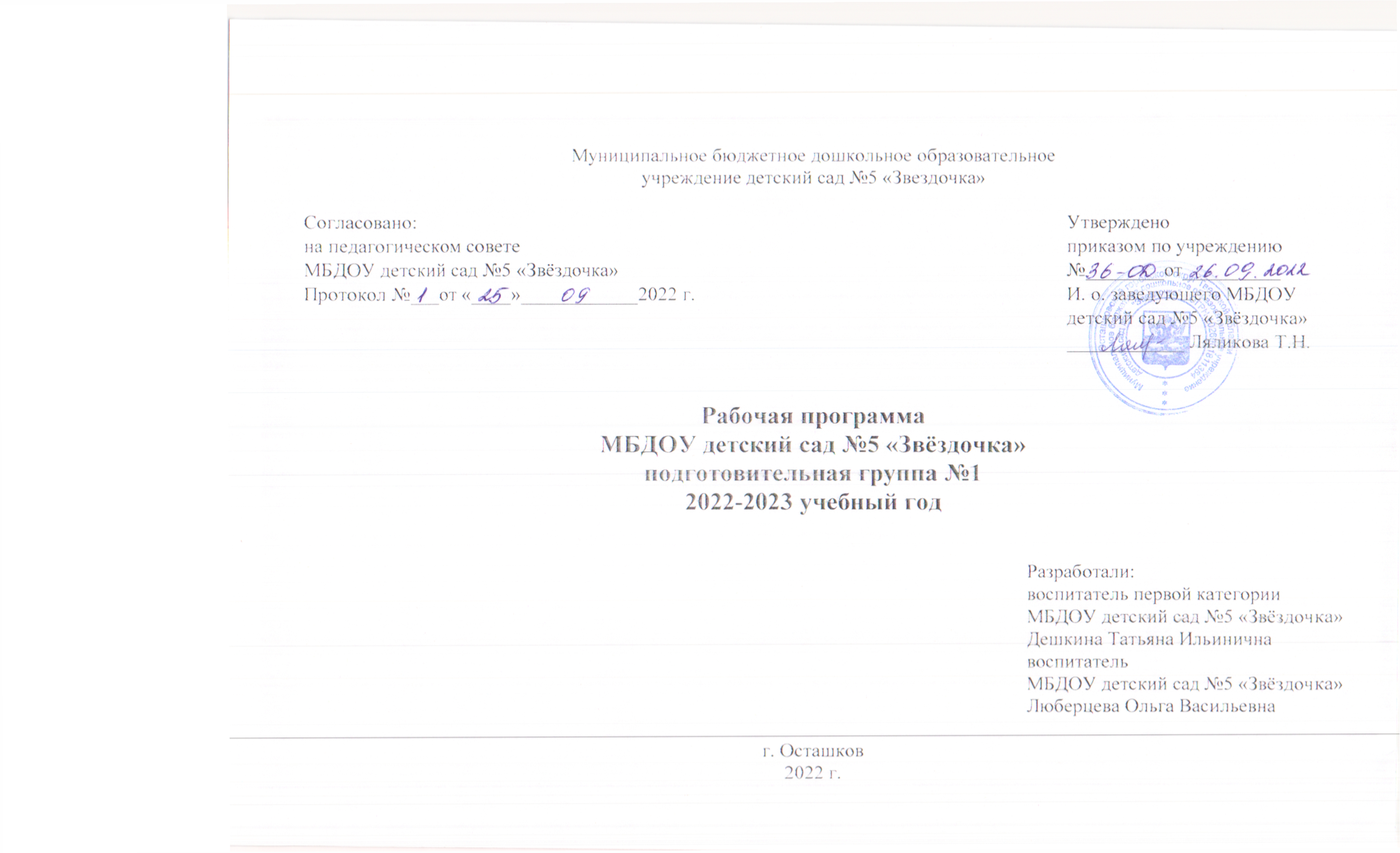 Пояснительная запискаРабочая программа разработана в соответствии   с пунктом 6 части 1 статьи Федерального закона от 29 декабря 2012 г. №273-ФЗ «Об образовании в Российской Федерации».Данная рабочая программа определяет содержание и организацию образовательного процесса детей подготовительной к школе группы 6-7 лет. Программа составлена на основе «Программы и методического руководства по воспитанию, развитию и образованию детей 6-7 лет в детском саду», Т.Н.Дороновой, В.В.Гербовой, Т.И.Гризик, Е.В.Соловьёвой, С.Г.Якобсон и методических рекомендаций для воспитателей, работающих с детьми 6-7 лет по программе «Радуга», в соответствии с Федеральным государственным образовательным стандартом дошкольного образования, Уставом и образовательной программой ДОУ.Расширение программного содержания осуществляется за счёт внедрения в воспитательно-образовательный процесс парциональных программ: М.Д.Маханева «Воспитание здорового ребёнка»1999г.; Т.Е.Харченко «Физкультурные праздники в детском саду» «Детство-пресс»,2009г.; Автор-составитель В.В.Гаврилова «Занимательная физкультура для детей 4-7 лет» «Учитель»2008г.; «Физкультурные занятия с детьми» Л.И.Пензулаева; «Формирование представлений о себе» М.Н.Сигимова 2009г.; «Осторожные сказки» безопасность для малышей Т.А.Шорыгина 2003г.; «Основы безопасности детей дошкольного возраста» Н.Н.Авдеева 2002г.; «Как обеспечить безопасность дошкольников» К.Ю.Белая 2004г.; «Наш дом – природа» Н.А.Рыжова; «Я и природа» Н.А.Рыжова 1996г.; «Юный эколог» С.Н.Николаева; «Развитие игровой деятельности детей 2-7 лет» О.А.Карабанова 2011г.; «Наблюдение и труд детей в природе» А.Ф.Мазурина; «Музыкальные шедевры» О.Радынова; «Гармония» К.В.Тарасова; «Синтез» Т.Т.Рубан; «Воспитание ребёнка дошкольника. Росинка.В мире прекрасного» С.И.Мерзлякова; «Звук – волшебник» Т.Н.Девятова; «Конструирование» З.В.Лиштван 1981г.; «Конструирование и ручной труд» Л.В.Куцакова 1990г.; «Пластилинография» Г.Д.Давыдова, «Программа художественного воспитания, обучения и развития детей 2 -7 лет» И.А.Лыкова.Цель программы:          1) повышение социального статуса дошкольного образования;          2) обеспечение государством равенства возможностей для каждого ребенка в получении качественного дошкольного образования;           3) обеспечение государственных гарантий уровня и качества дошкольного образования на основе единства обязательных требований к условиям реализации образовательных программ дошкольного образования, их структуре и результатам их освоения;            4) сохранение единства образовательного пространства Российской Федерации относительно уровня дошкольного образования.Программа направлена на решение следующих задач:            1) охраны и укрепления физического и психического здоровья детей, в том числе их эмоционального благополучия;            2) обеспечения равных возможностей для полноценного развития каждого ребёнка в период дошкольного детства независимо от места жительства, пола, нации, языка, социального статуса, психофизиологических и других особенностей (в том числе ограниченных возможностей здоровья);           3) обеспечения преемственности целей, задач и содержания образования, реализуемых в рамках образовательных программ различных уровней;           4) создание благоприятных условий развития детей в соответствии с их возрастными и индивидуальными особенностями и склонностями, развития способностей и творческого потенциала каждого ребёнка как субъекта отношений с самим собой, другими детьми, взрослыми и миром;           5) объединения обучения и воспитания в целостный образовательный процесс на основе духовно-нравственных и социокультурных ценностей и принятых в обществе правил, и норм поведения в интересах человек, семьи, общества;               6) формирования общей культуры личности детей, в том числе ценностей здорового образа жизни, развития их социальных, нравственных, эстетических, интеллектуальных, физических качеств, инициативности, самостоятельности и ответственности ребёнка, формирования предпосылок учебной деятельности;           7) формирование социокультурной среды, соответствующей возрастным, индивидуальным, психологическим и физиологическим особенностям детей;           8) обеспечения психолого-педагогической поддержки семьи и повышения компетентности родителей (законных представителей) в вопросах развития и образования, охраны и укрепления здоровья детей.Основные принципы программы:полноценное проживание ребёнком всех этапов детства, обогащение (амплификация) детского развития;построение образовательной деятельности на основе индивидуальных особенностей каждого ребёнка, при котором сам ребёнок становится активным в выборе содержания своего образования, становится субъектом образования;содействие и сотрудничество детей и взрослых, признание ребёнка полноценным участником (субъектом) образовательных отношений;поддержка инициативы детей в различных видах деятельности;сотрудничество с семьёй;приобщение детей к социокультурным нормам, традициям семьи, общества и государства;формирование познавательных интересов и познавательных действий ребёнка в различных видах деятельности;возрастная адекватность дошкольного образования (соответствие условий, требований, методов возрасту и особенностям развития);учёт этнокультурной ситуации развития детей.Срок реализации Программы 1 год.Психологические особенности детей 6-7 лет:Седьмой год жизни – продолжение очень важного периода в развитии детей, который начинается в 5 лет и завершается к 7 годам. На седьмом году продолжается становление тех новых психических образований, которые появляются в 5 лет. Вместе с тем, дальнейшее развёртывание образований создаёт психологические условия для появления новых направлений развития.В 5 лет происходят основные изменения в деятельности, сознании и личности ребёнка. В его деятельности появляется произвольность психических процессов – способность целенаправленно управлять своим поведением и психическими процессами – восприятием, вниманием, памятью и др.Изменения в сознании характеризуются появлением, так называемого внутреннего плана действий способностью оперировать в уме, а не только в наглядном плане различными представлениями.Одним из важнейших изменений в личности ребёнка являются изменения в его представлениях о себе, его образе – я.Дальнейшее развитие и усложнение перечисленных выше образований создаёт к 6 годам благоприятные условия для развития рефлексии – способности осознавать и отдавать себе отчёт в своих целях, полученных результатах, способах их достижения, переживаниях, чувствах и побуждениях, а также для морального развития.Для морального развития возраст 6-7 лет является так называемым сензитивным периодом. Этот период во многом предопределяет будущий моральный облик человека и в то же время исключительно благоприятен для педагогических воздействий.Планируемый результат освоения программы:ребёнок адекватно использует вербальные и невербальные средства общения, владеет диалогической речью и конструктивными способами взаимодействия с детьми и взрослыми (договаривается, обменивается предметами, распределяет роли при сотрудничестве);поведение ребёнка преимущественно определяется не сиюминутными желаниями и потребностями, а требованиями со стороны взрослых и первичными ценностными представлениями о том «что такое хорошо и что такое плохо»;ребёнок может применять самостоятельно усвоенные знания и способы деятельности для решения новых задач   (проблем), поставленных как взрослым, так и им самим;умеет работать по правилам и по образцу, слушать взрослого и выполнять его инструкции;Психологический результат – ребёнок как бы «увидит» другого человек и этот «другой» станет главной регулирующей силой: при принятии решений ребёнок начнёт учитывать не только собственные интересы, но и потребности и требования другого, откроет новые возможности в познавательной сфере, основным инструментом развития которой станет коммуникация. Формирование предпосылок познавательных и коммуникативных учебных действий.способен воспринимать и удерживать инструкцию к выполнению познавательной и исследовательской задачи. Умеет действовать по простому алгоритму или образцу, заданному взрослым;умеет отражать в речи необходимую для решения задачи последовательность действий (что нужно сделать сначала, а что потом), а также описывать последовательность различных событий: что было раньше (сначала), что потом (позже);стремится самостоятельно преодолевать ситуации затруднения, сохраняя позитивный настрой. Знает и пытается использовать различные способы преодоления затруднения;имеет начальные представления о школьной жизни, учебной деятельности, о роли ученика и роли учителя, положительно относится к школе;умеет строить свою работу в соответствии с требованиями (критериями), умеет работать по правилу, по образцу и по простейшему алгоритму (3-4 шага); слушает взрослого и выполняет его инструкции;имеет опыт фиксации затруднения, с помощью взрослого может выявить и зафиксировать в речи его причины, старается использовать различные способы преодоления затруднения при решении познавательных задач;умеет фиксировать достижение результата, с помощью взрослого  целиком может формировать условия, которые позволили добиться результата;организует со сверстниками игры-придумывания, проходящие целиком в вербальном плане (формируется внутренний план деятельности).Содержание рабочей программы отражает реальные условия группы, возрастные и индивидуальные особенности развития воспитанников.Режим работы – пятидневный, с 6час.30мин. до 18 час.30 мин., с 12 часовым пребыванием детей в учреждении, выходные дни – суббота, воскресенье.Условием организации жизнедеятельности воспитанников являются следующие режимы дня: на холодный и теплый период года, режим двигательной активности.Развивающая предметно-пространственная среда группы и участка обеспечивает полноценное развитие личности ребенка во всех основных образовательных областях, а именно: в сфере социально – коммуникативного, познавательного, активности   речевого, художественно – эстетического и физического благополучия и положительного отношения к миру к себе и другим людям.    Группа воспитанников имеет возможность посещать в соответствии с учебным планом музыкальный зал, кабинет психолога, медицинский кабинет. В группе оборудованы уголки отдыха и ИЗО – деятельности, физкультурные, речевые, природные уголки, выделена учебная зона, существует музей «Сказки». Дети группы посещают кружок «Акварелька» - руководитель Колобухина Е.Е. и кружок «Любознайки» - руководитель Щукина В.А.. Группа  имеет прогулочный участок.   Содержание программыСодержание программы обеспечивает развитие личности, мотивации и способностей детей в различных видах деятельности и охватывает следующие образовательные области:            - социально-коммуникативное            - познание            - речевая            - художественно-эстетическая            - физическая культураСоциально-коммуникативное развитие направлено на усвоение норм и ценностей, принятых в обществе, включая моральные и нравственные ценности; развитие общения и взаимоотношения ребёнка с взрослыми и сверстниками; становление самостоятельности, целенаправленности и саморегулированию собственных действий; развитие социального и эмоционального интеллекта, эмоциональной отзывчивости, сопереживания, формирование готовности к совместной деятельности со сверстниками, формирование уважительного отношения и чувства принадлежности к своей семье и к сообществу детей и взрослых в группе; формирование позитивных установок к различным видам труда и творчества; формирование основ безопасного поведения в быту, социуме, природе.Продолжать работу по формированию произвольности и опосредованности основных психических процессов (памяти , внимания, мышления, восприятия): в играх с правилами; при выполнении заданий на восприятие образца; обучая работе по словесной инструкции; в рамках работы по обучению движению; в контексте общения со взрослым; в контексте поведения в обществе;Осуществлять подготовку к полноценному освоению письменных форм речи (чтению и письму);Подготовить к обучению чтению;Содействовать становлению мотивации к учебной деятельности, воспитывать у ребёнка желание повышать свою компетентность (уровень своих возможностей), овладевая новым содержанием;Формировать предпосылки и простейшие навыки трудовой деятельности в быту и в природе;Совершенствовать навыки самообслуживания и добиваться их качества;Дать представление о деятельности учения и ученика;Совершенствовать навык подчинения своего поведения правилу в игре (настольной, , спортивной, сюжетной, подвижной) и способности к эмоциональной самореализации;Создавать условия для дальнейшего развития игровой деятельности, самодеятельной сюжетно – ролевой игры с полноценным развёрнутым сюжетом, который протяжен во времени; побуждать детей развивать действие, играя в «игру с продолжением» на протяжении многих дней;Продолжать работу по развитию речи детей как способа передачи своих мыслей, чувств, отношения другим людям;Учить детей общению со взрослыми в формальной ситуации в позиции учитель – ученик (общаться по имени и отчеству, общаться на «вы», пользоваться вежливыми формами обращения, ждать, пока взрослый освободиться);Формировать культуру поведения;Формировать интерес к накопленному человечеством опыту постижения времени через конкретные факты;Показать детям, что в основе социальных понятий (семья, Родина) лежат особые отношения к близким людям; к месту, где родился и живёшь;Начать формировать элементарные географические представления в соответствии с возрастными возможностями (знакомство с глобусом и физической картой мира; с различными природно-климатическими зонами, с природными богатствами; со странами и народами);Дать первичное представление о различных социальных группах и сообществах: ближайшее окружение – семья, группа; соседи; жители одного города или посёлка; граждане страны. Дать представление о различных объединениях людей по содержательному признаку: трудовой коллектив. Творческая группа, клуб по интересам, дружеская компания и т.п.;Расширять представления о различных формах культурного досуга. Воспитывать интерес к посещению театров, концертов, музеев;Содействовать становлению ценностных ориентаций;Продолжать развивать у детей уверенность в себе и своих силах, способствовать становлению адекватной самооценки, вносить в образ Я понимание ребёнком своих положительных качеств, сильных сторон личности;Проводить адекватную оценку результата деятельности ребёнка с одновременным признанием его усилий и указанием возможных путей и способов совершенствования достигнутого результата;Закладывать основу психологической устойчивости к неуспеху и вырабатывать установку на его конструктивное преодоление;Содействовать становлению социально ценных взаимоотношений между детьми в группе;Укреплять доверие и привязанность к взрослому, реализуя потребность ребёнка в общении со взрослым в различных ситуациях, в том числе в ходе специально организованных занятий.Познавательное развитие предполагает развитие интересов детей, любознательности и познавательной мотивации; формирование познавательных действий, становление сознания; развитие воображения и творческой активности; формирование первичных представлений о себе, других людях, объектах окружающего мира, о свойствах и отношениях объектов окружающего мира (форме, цвете, размере, материале, звучании, ритме, темпе, количестве, числе, части и целом, пространстве и времени, движении и покое, причинах и следствии и др.), о малой Родине и Отечестве, представлений о социокультурных ценностях нашего народа, об отечественных традициях и праздниках, о планете Земля как общем доме людей, об особенностях её природы, многообразии стран и народов мира.Познавательное развитие: мир природы и мир человека:Содействовать становлению мотивации учебной деятельности через рассказы о важности учения для успешности во взрослой жизни, о школе, посредством экскурсий в школу;Формировать предпосылки трудовой деятельности;Развивать в детях интерес к исследовательской деятельности, экспериментированию;Систематически проводить познавательные практикумы (эксперименты, опыты), а также викторины, конкурсы и др.;Расширять кругозор ребёнка на базе ближайшего окружения и содержания, находящегося за пределами непосредственно воспринимаемой действительности, упорядочивать и систематизировать полученную и получаемую информацию о мире (с приоритетом содержания, находящегося за пределами непосредственно воспринимаемой действительности);Развивать самостоятельную познавательную активность;Обогащать сознание детей новым содержанием, способствующим накоплению представлений о мире;Подвести детей к элементарному осмыслению некоторых сложных понятий (время, знак, символ, знаковые системы; социальные понятия – семья, Родина и т.д.);Начать формировать элементарные географические представления в соответствии с возрастными возможностями (знакомство с глобусом и физической картой мира, с различными природно-климатическими зонами, с природными богатствами, со странами и народами);Закреплять, уточнять и расширять ранее сформированные представления детей о человеке на основе упорядочивания информации (систематизация, классификация, сравнение и др.);Закреплять. Уточнять и расширять ранее сформированные представления детей о мире природы;На доступном содержании (из жизни человека и природы) показывать значение и роль причинно – следственных связей в нашем мире;Подвести детей к осознанному разделению животных на диких и домашних, растений на культурные и дикорастущие;Показывать взаимосвязь и взаимозависимость живой и неживой природы: времена года, их ритмичность и цикличность, формировать умение наблюдать и фиксировать сезонные изменения и их влияние на жизнь природы и человека;Формировать и укреплять познавательное отношение к миру;Формировать эмоциональное отношение к окружающему миру, закладывая основы бережного и заботливого отношения к нему;Формировать созидательное отношение к окружающему миру, поощряя желание создавать что-либо по собственному замыслу; обращать внимание детей на полезность будущего продукта для других или ту радость, которую он доставит кому – либо.Познавательное развитие: математические представления:Формировать общеорганизационные навыки учебной деятельности;Формировать начальные навыки коллективной мысленной деятельности: совместного решения проблемы, обсуждения, рассуждения;Развивать предпосылки творческого продуктивного мышления – абстрактного воображения, образной памяти, ассоциативного мышления, мышления по аналогии;Дать представление о числовой прямой и о числе как о точке этой прямой;Закладывать основы логического мышления, операций по классификации и сериации;Содействовать становлению знаковой и символической функции мышления;Содействовать формированию первичного представления о моделировании;Содействовать развитию воображения детей;Учить сравнивать предметы по количеству, используя различные приёмы, и выражать в речи в развёрнутом ответе результат сравнения, используя понятия «больше», «меньше», «равно»;Учить сравнивать предметы по размеру (обобщённо; по длине, ширине, высоте), использовать понятия «больше», «меньше», «равно»;Знакомить детей с арифметическими операциями сложения и вычитания;Содействовать осознанию связи между арифметической операцией (действием) и характером изменения качества. Учить определять, в каких ситуациях какое действие имело место (переводить задачу с языка сюжетного описания на язык арифметического действия);Знакомить со знаками арифметических операций сложения и вычитания;Формировать представление о различных временных интервалах: день (сутки), месяц, год. Знакомить с различными видами часов, единицами измерения времени – час, минута, секунда, их соотношением по длительности;Закреплять представление о годичном цикле смены времён года, характерных признаках времён года. Знакомить детей с календарём;Закреплять понимание простейших закономерностей построения возрастающего и убывающего ряда (сериация);Учить находить и формировать простейшие причинно – следственные связи и закономерности на знакомом содержании;Обеспечивать наполнение предметно – развивающей среды логическими играми (лото, игры по типу «Четвёртый лишний», загадки, ребусы, головоломки);Упражнять детей в составлении рассказов по последовательным сюжетным картинкам с целью восстановления в уме цепочки взаимосвязанных событий;Дать обобщённое представление о знаке как способе передачи информации. Знакомить с примерами использования знаков в жизни (знаки дорожного движения, знаки воинского отличия, знаки – символы и т.п.). Дать представление о графических знаках;Сформировать понятие о букве и цифре как знаках. Дать представление о различных системах письменности – алфавитах и способах записи цифр в разные эпохи у разных народов;Знакомить детей с картой, планом, схемой, моделью; рассказывать об их назначении. Создавать ситуации, в которых дети в игровой форме могут получить первый опыт чтения простейшего плана, схемы, карты;Формировать операцию обобщения на основе выделения общих признаков; закреплять умение правильно использовать обобщающие слова, понимая соотношение более общего и более частного понятий (морковь и репа – овощи и т.п.);Совершенствовать умение производить классификацию по одному и двум заданным педагогам, а также произвольно выбранным самим ребёнком признакам;Содействовать развитию пространственного воображения;Приводить примеры познавательно активных людей, видевших в научной исследовательской деятельности смысл своей жизни;Читать детям произведения художественной литературы, фиксирующие ценность учения, грамотности (например, «Золотой ключик, или Приключения Буратино»).Речевое развитие включает владение речью как средством общения и культуры; обогащение активного словаря; развитие связной, грамматически правильной диалогической и монологической речи; развитие речевого творчества; развитие звуковой и интонационной культуры речи, фонематического слуха; знакомство с книжной культурой, детской литературой, понимание на слух текстов различных жанров детской литературы; формирование звуковой аналитико-синтетической активности как предпосылки обучения грамоте.Развивать способности к использованию диалога в общении со взрослыми и сверстниками путём формирования активной коммуникативной позиции с использованием элементарных правила ведения диалога в повседневной жизни, традициях (группы и детского сада);Развивать способность к выражению своих мыслей путём построения связных монологических высказываний (повествовательного и описательного типа);Обогащать словарь;Формировать грамматический строй речи;Развивать произносительную сторону речи;Развивать и совершенствовать связную речь;Осуществлять подготовку к полноценному освоению письменных форм речи (чтению и письму);Знакомить детей с книжной культурой, детской литературой, вводить их в мир художественного слова.Художественно-эстетическое развитие предполагает развитие предпосылок ценностно-смыслового воспитания и понимания произведений искусства (словесного, музыкального, изобразительного) мира природы; становление эстетического отношения к окружающему миру; формирование элементарных представлений о видах искусства; восприятие музыки, художественной литературы, фольклора; стимулирование сопереживания персонажам художественных произведений; реализацию самостоятельной творческой деятельности детей (изобразительной, конструктивно-модельной, музыкальной и др.).Развивать способность к изобразительной деятельности (чувство цвета, формы, композиции);Формировать умение создавать постройку, конструкцию, рисунок, скульптуру, прикладное изделие по образцу разной степени сложности;Учить действовать по словесной инструкции;Учить создавать продукт в сотрудничестве, партнёрстве (в паре, коллективно) и обеспечивать необходимые для этого условия;Создавать выставки, экспозиции;Привлекать детей к украшению группы к праздникам, обсуждая различные возможности и предложения;Совершенствовать навыки пения и движения под музыку, развивая чувство ритма и звуковысотный слух, навыки интонирования;Побуждать детей к элементарному, самостоятельному музицированию;Расширять круг навыков прикладного художественного ручного труда;Знакомить детей с произведениями о детях в стихах и прозе;Знакомить с произведениями театра и кино о детях;Знакомить с творчеством русских композиторов (П.И.Чайковский, Н.А.Римский – Корсаков);Давать представление о прикладных видах художественного творчества (по выбору)6 ювелирное искусство, создание одежды, литьё, резьба по дереву, кружево и т.д.;Давать представление об эстетике в быту: дизайн предметов обихода; создание интерьера, дизайн мебели, светильников; эстетика в кулинарии;Давать представление о людях творческих профессий: как они обучаются, где и как работают;Давать представление о ландшафтном дизайне (искусстве создания парка, сада);Совершенствовать навыки адекватного оценивания результатов и продуктов своей деятельности, готовность и желание совершенствовать их и продолжать повышение собственной компетенции – учиться;Побуждать эмоциональную отзывчивость к эстетической стороне окружающей действительности;Воспитывать ценность культурного досуга, посещения учреждений культуры: библиотеки, музея, театра;Создавать материальную базу: библиотеки (общую и групповую), книжные уголки, выставки; фонотеку, коллекцию портретов писателей, поэтов, художников – иллюстраторов и пр.Физическое развитие включает приобретение опыта в следующих видах деятельности детей: двигательной, в том числе связанной с выполнением упражнений, направленных на развитие таких физических качеств, как координация и гибкость, способствующих правильному формированию опорно-двигательной системы организма, развитию равновесия, координации движения, крупной и мелкой моторики обеих рук, а также с правильным, не наносящим ущерба организму, выполнением основных движений; формирование начальных представлений о некоторых видах спорта; овладение подвижными играми с правилами; становление целенаправленности в двигательной сфере; становление ценностей здорового образа жизни, овладение его элементарными нормами и правилами (в питании, двигательном режиме, закаливании, при формировании полезных привычек и др.).Содействовать полноценному физическому развитию;Обеспечивать безопасность жизнедеятельности;Укреплять здоровье детей;Поощрять двигательную активность ребёнка и создавать условия для её развития, путём развития основных движений и физических качеств (быстрота, гибкость, ловкость, сила, выносливость), а также удовлетворения потребности ребёнка в движении в течение дня;Обучать детей элементам спортивных игр, осваивать их правила и учиться подчиняться им. Совершенствовать навыки произвольности, тренировать внимание, скорость реакции в подвижных играх;Дать представление о совместной распределённой деятельности в команде. Учить детей действовать в команде;Формировать основы культуры здоровья.Рабочая программа отражает следующие аспекты образовательной среды для детей дошкольного возраста:Предметно - пространственная развивающая образовательная среда;характер взаимодействия с взрослыми;характер взаимодействия с другими детьми;система отношений ребёнка к миру, к другим людям, к себе самому.Средства достижения психологических результатов:Осуществление взрослым обратной связи с ребёнком о результатах его действий. Обеспечение получения ребёнком обратной связи с его сверстников.Формирование и передача ребёнку критериев оценки своих действий.Использование групповых форм работы, проблемных диалогов, дискуссий.Использование игр с правилами.Учебный планСетка занятийПРИМЕРНЫЙ ВАРИАНТ ГИБКОГО РЕЖИМА РЕАЛИЗАЦИИ ОБРАЗОВАТЕЛЬНЫХ ОБЛАСТЕЙ В ПРОЦЕССЕ ДЕТСКОЙ ДЕЯТЕЛЬНОСТИ (ПОДГОТОВИТЕЛЬНАЯ ГРУППА №2)  Планируемые результаты освоения программыРебёнок овладевает основными культурными способами деятельности, проявляет инициативу и самостоятельность в разных видах деятельности – игре, общении, познавательно-исследовательской деятельности, конструировании и др.; способен выбирать себе род занятий, участников совместной деятельности;Ребёнок обладает установкой положительного отношения к миру, к разным видам труда, другим людям и самому себе, обладает чувством собственного достоинства; активно взаимодействует со сверстниками и взрослыми, участвует в совместных играх. Способен договариваться, учитывать интересы и чувства других, сопереживать неудачам и радоваться успехам других, адекватно проявляет свои чувства, в том числе веру в себя, старается разрешать конфликты;Ребёнок обладает развитым воображением, которое реализуется в разных видах деятельности, и прежде всего в игре; ребёнок владеет разными формами и видами игры, различает условную и реальную ситуации, умеет подчиняться разным правилам и социальным нормам;Ребёнок достаточно хорошо владеет устной речью, может выражать свои мысли и желания, может использовать речь для выражения своих мыслей, чувств и желаний, построения речевого высказывания в ситуации общения, может выделять звуки в словах, у ребёнка формируются предпосылки грамотности;У ребёнка развита крупная и мелкая моторика; он подвижен, вынослив, владеет основными движениями, может контролировать свои движения и управлять ими;Ребёнок способен к волевым условиям, может следовать социальным нормам и правилам поведения в разных видах деятельности, во взаимоотношениях с взрослыми и сверстниками, может соблюдать правила безопасного поведения и личной гигиены;Ребёнок проявляет любознательность, задаёт вопросы взрослым и сверстникам, интересуется причинно-следственными связями, пытается самостоятельно придумывать объяснения явлениям природы и поступкам людей; склонен наблюдать, экспериментировать. Обладает начальными знаниями о себе, о природном и социальном мире, в котором он живёт; знаком с произведениями детской литературы, обладает элементарными представлениями из области живой природы, естествознания, математики, истории и т.п.; ребёнок способен к принятию собственных решений, опираясь на свои знания и умения в различных видах деятельности. Условия реализации рабочей программы      Материально – техническое обеспечениеТ.Н.Доронова «Радуга: Программа воспитания, образования и развития детей дошкольного возраста в условия детского сада». – М.: Просвещение, 2003 г.Т.И.Гризик «Радуга: программа воспитания, образования и развития детей от 2 до 7 лет в условиях детского сада». – М.: Просвещение, 2011 г.Т.Н.Доронова «Радуга. Программа и методическое руководство (подготовительная группа)». – М.: Просвещение, 1996 г.С.В.Шапошникова «Развёрнутое перспективное планирование по программе «Радуга». Подготовительная группа». – Волгоград: Учитель, 2009 г.Г.Н.Давыдова «Пластилинография. Цветочные мотивы». – М.: Скрипторий 2003, 2008 г.Г.Н.Давыдова «Пластилинография». – М.: Скрипторий 2003, 2008 г.Л.В.Куцакова «Конструирование и ручной труд в детском саду». – М.: Просвещение, 1990 г.В.П.Новикова «Математика в детском саду». – М.: Мозаика – Синтез, 2010 г.В.В.Гербова «Учусь говорить. Пособие для детей старшего дошкольного возраста». – М.: Просвещение, 2008 г.Т.И.Гризик «Познаю мир: развивающая книга для детей 6 -7 лет». – М.: Просвещение, 2011 г.Т.И.Гризик «Готовлюсь к школе: пособие для детей 6 -7 лет». – М.: Просвещение, 2011 г.Е.В.Соловьёва «Моя математика: развивающая книга для детей». – М.: Просвещение, 2007 г.Картотеки: - физкультминуток;                     - подвижных игр;                     - гимнастики для глаз;                     - коммуникативных игр;                     - артикуляционной гимнастики;                     - прогулок;                     - чистоговорок;                     - пальчиковых игр;                     - речевых игр;                     - дыхательной гимнастики;                     - разминок;                     - утреннего отрезка дня;                     - опытов и экспериментов.                     - Дидактический материал для занятий по обучению грамоте, математике, развитию речи.      Физическая культура:1.Спортивный инвентарь: мячи, обручи, скакалки, бадминтон, кегли и т.д.2.Технические средства: магнитофон, аудиозапись с музыкальным сопровождением.Познание: Познавательно исследовательская деятельность:1.Оборудование: доска магнитная, календарь, лейки, фартуки, мерные стаканы, глобус, карта.2.Наглядные пособия: иллюстрации, дидактические игры, настольные игры, альбомы.3.Технические средства: магнитофон, проектор.Математика:1.Наборы цифр первого десятка.2.Пластмассовые кубики.3.Раздаточный материал.4.Геометрические формы.5.Дидактические и развивающие игры.Социально – коммуникативное развитие:1. Предметные картинки.2. Настольно-печатные игры.3. Схемы.4. Театральные куклы. 5. Предметы народного быта.6. Краеведческий уголок «Россия - наш общий дом».7. Инструменты. 8. Наглядный материал: альбомы, иллюстрации 9. Настольно-печатные игры.10. Оборудование для творческих игр.Художественно – эстетическое:  1. Различного вида наборы конструктора, строительный материал, бросовый материал, природный материал, различного вида   бумага, инструменты.  2. Наглядные пособия: образцы построек, поделок, схемы.  3. Уголок изо – деятельности.  4. Полочка красоты.Развитие речи:1. Речевой уголок.2. Наборы картинок (предметные и сюжетные).3. Схемы, мнемотаблицы.4. Полочка умных книг.5. Уголок книги.6. Наборы азбук.Приложения к программеМетодические плакатыРабота с родителями (план работы с родителями конспекты родительских собраний)                      Консультации для родителейРабочие тетради:1. Гербова В.В. «Учусь говорить»: пособие для детей 5-6 лет, 2009г.2. Соловьева Е.В. «Моя математика»: развивающая книга для детей 5-6 лет, 2009г.3. Гризик Т.И. «Познаю мир» развивающая книга для детей 5-6 лет, 2012г.4. Новикова Список литературыА. В. Аджи "Конспекты интегрированных занятий" ТЦ Учитель 2010г.Г. Н. Давыдова «Нетрадиционные техники рисования в детском саду» Москва 2008 г.Г. С. Шайко "Занятия по изобразительной деятельности" Москва. Владос 2008г.Д.Н. Колдина «Рисование с детьми 6 – 7 лет». – М.: Мозаика – Синтез, 2011 г.Е.В.Соловьёва «Радуга. Математика. Логика (подготовительная группа)». – М.: Просвещение, 1996 г.Журнал «Дошкольная педагогика» №6 – 2007 г.Журналы «Дошкольное воспитание»: №6,7,8 – 1999 г.И.А. Лыкова «Изобразительная деятельность в детском саду» - Издательский дом "Цветной мир" Москва 20017г.И.А.Холодова «Организация деятельности детей на прогулке. Подготовительная группа». – Волгоград: Учитель, 2013 г.Л. В. Лебедева "Конспекты занятий по обучению детей пересказу с использованием опорных схем" М. Центр педагогического образования стр. 2009г.М. Н. Сигимова "Формирование представлений о себе у старших дошкольников" Волгоград. Учитель 2009г.Н. В. Финогенова "Математика в движении" Волгоград. Учитель.Н. Г. Зеленова "Мы живём в России" Москва 2007г. О. В. Павлова "Изобразительная деятельность и художественный труд" Волгоград. Учитель 2012г.О. С. Ушакова "Ознакомление дошкольников с художественной литературой" ТЦ Сфера 2013г.О. С. Ушакова "Развитие речи детей 5-7 лет" ТЦ Сфера 2016г.О.В.Дыбина «Неизведанное рядом». – М.: ТЦ «Сфера», 2001 г.С.В.Чиркова «Родительские собрания в детском саду (подготовительная группа)». – М.: ВАКО, 2013 г.Т.И.Гризик «Познавательное развитие детей 2-7 лет». – М.: Просвещение, 2011 г.Т.И.Гризик «Развитие речи и обучение чтению детей 6 лет». – М.: Просвещение, 1996 г.Т.Н.Доронова «Изобразительная деятельность (подготовительная группа)». – М.: Просвещение, 1996 г.Т.Н.Доронова «На пороге школы». – М.: Просвещение, 2004 г.Т.Н.Доронова «Развитие детей 6 -7 лет в театрализованной деятельности». – М.: Просвещение, 1999 г.Т.Н.Доронова «Художественное творчество детей 2-7 лет» - М.: Просвещение, 2011 г.СЕНТЯБРЬ1 неделя2 неделя3 неделя4 неделяОКТЯБРЬ1 неделя2 неделя3 неделя4 неделя5 неделяНОЯБРЬ1 неделя – Каникулы - Проект «Правовое воспитание»2 неделя3 неделя4 неделяДЕКАБРЬ1 неделя2 неделя3 неделя4 неделя – Каникулы – Проект «Праздники в нашей жизни»ЯНВАРЬ
2 неделя (9 и 10 января 2020г.)3 неделя4 неделя5 неделяФЕВРАЛЬ1 неделя2 неделя3 неделя4 неделяМАРТ
1 неделя2 неделя3 неделя4 неделя – Каникулы - Проект «Человек»АПРЕЛЬ1 неделя
2 неделя3 неделя4 неделя5 неделяМАЙ          Наименование занятий       Кол-во в неделю        Кол-во в месяц          Кол-во в годРазвитие элементарных математических представлений2852Познавательное развитие1431Лепка, конструирование1432Рисование1435Обучение грамоте31282Физкультурные занятия3 (одно на воздухе)12105Музыкальные занятия2870       Понедельник     Вторник       Среда     Четверг     Пятница9.20 – 9.50 - Познавательное10.00 – 10.30 -Физкультурное 9.00 – 9.30 – Музыкальное9.40 – 10.10 - Математика– 10.50 -Обучение грамоте9.00 – 9.30 -  Обучение грамоте9.40 – 10.10 - Математика10.45 – 11.15 – Физкультурное на участке9.00 -9.30 – ЛепкаКонструирование9.40 – 10.10 –Обучение грамоте 10.20 – 10.50 –Физкультурное9.00 – 9.30 - Рисование10.20 – 10.50 - МузыкальноепонедельникпонедельникВторникВторниксредасредачетвергчетвергпятницапятницавремяСодержание образовательной деятельностивремяСодержание образовательной деятельностивремяСодержание образовательной деятельностивремяСодержание образовательной деятельностивремяСодержание образовательной деятельности6.30-8.25Прием детей на улице (взаимодействие с родителями «С-К»); утренний отрезок времени («Ф», «П», «Р» «С-К») игра, беседы с детьми («С-К», «П»), наблюдение в природном уголке («П», «Х-Э» ), свободные игры (игра)индивидуальные и подгрупповые игры, дидактические игры («П», «С-К»), сюжетная игра; самостоятельная деятельность в уголке художественного творчества («Х-Э», «П», «С-К», «Р» игра); подготовка к завтраку (самообслуживание, культурно-гигиенические навыки, «Ф», «Р», «С-К»)Прием детей на улице (взаимодействие с родителями «С-К»); утренний отрезок времени («Ф», «П», «Р» «С-К») игра, беседы с детьми («С-К», «П»), наблюдение в природном уголке («П», «Х-Э» ), свободные игры (игра)индивидуальные и подгрупповые игры, дидактические игры («П», «С-К»), сюжетная игра; самостоятельная деятельность в уголке художественного творчества («Х-Э», «П», «С-К», «Р» игра); подготовка к завтраку (самообслуживание, культурно-гигиенические навыки, «Ф», «Р», «С-К»)Прием детей на улице (взаимодействие с родителями «С-К»); утренний отрезок времени («Ф», «П», «Р» «С-К») игра, беседы с детьми («С-К», «П»), наблюдение в природном уголке («П», «Х-Э» ), свободные игры (игра)индивидуальные и подгрупповые игры, дидактические игры («П», «С-К»), сюжетная игра; самостоятельная деятельность в уголке художественного творчества («Х-Э», «П», «С-К», «Р» игра); подготовка к завтраку (самообслуживание, культурно-гигиенические навыки, «Ф», «Р», «С-К»)Прием детей на улице (взаимодействие с родителями «С-К»); утренний отрезок времени («Ф», «П», «Р» «С-К») игра, беседы с детьми («С-К», «П»), наблюдение в природном уголке («П», «Х-Э» ), свободные игры (игра)индивидуальные и подгрупповые игры, дидактические игры («П», «С-К»), сюжетная игра; самостоятельная деятельность в уголке художественного творчества («Х-Э», «П», «С-К», «Р» игра); подготовка к завтраку (самообслуживание, культурно-гигиенические навыки, «Ф», «Р», «С-К»)Прием детей на улице (взаимодействие с родителями «С-К»); утренний отрезок времени («Ф», «П», «Р» «С-К») игра, беседы с детьми («С-К», «П»), наблюдение в природном уголке («П», «Х-Э» ), свободные игры (игра)индивидуальные и подгрупповые игры, дидактические игры («П», «С-К»), сюжетная игра; самостоятельная деятельность в уголке художественного творчества («Х-Э», «П», «С-К», «Р» игра); подготовка к завтраку (самообслуживание, культурно-гигиенические навыки, «Ф», «Р», «С-К»)Прием детей на улице (взаимодействие с родителями «С-К»); утренний отрезок времени («Ф», «П», «Р» «С-К») игра, беседы с детьми («С-К», «П»), наблюдение в природном уголке («П», «Х-Э» ), свободные игры (игра)индивидуальные и подгрупповые игры, дидактические игры («П», «С-К»), сюжетная игра; самостоятельная деятельность в уголке художественного творчества («Х-Э», «П», «С-К», «Р» игра); подготовка к завтраку (самообслуживание, культурно-гигиенические навыки, «Ф», «Р», «С-К»)Прием детей на улице (взаимодействие с родителями «С-К»); утренний отрезок времени («Ф», «П», «Р» «С-К») игра, беседы с детьми («С-К», «П»), наблюдение в природном уголке («П», «Х-Э» ), свободные игры (игра)индивидуальные и подгрупповые игры, дидактические игры («П», «С-К»), сюжетная игра; самостоятельная деятельность в уголке художественного творчества («Х-Э», «П», «С-К», «Р» игра); подготовка к завтраку (самообслуживание, культурно-гигиенические навыки, «Ф», «Р», «С-К»)Прием детей на улице (взаимодействие с родителями «С-К»); утренний отрезок времени («Ф», «П», «Р» «С-К») игра, беседы с детьми («С-К», «П»), наблюдение в природном уголке («П», «Х-Э» ), свободные игры (игра)индивидуальные и подгрупповые игры, дидактические игры («П», «С-К»), сюжетная игра; самостоятельная деятельность в уголке художественного творчества («Х-Э», «П», «С-К», «Р» игра); подготовка к завтраку (самообслуживание, культурно-гигиенические навыки, «Ф», «Р», «С-К»)Прием детей на улице (взаимодействие с родителями «С-К»); утренний отрезок времени («Ф», «П», «Р» «С-К») игра, беседы с детьми («С-К», «П»), наблюдение в природном уголке («П», «Х-Э» ), свободные игры (игра)индивидуальные и подгрупповые игры, дидактические игры («П», «С-К»), сюжетная игра; самостоятельная деятельность в уголке художественного творчества («Х-Э», «П», «С-К», «Р» игра); подготовка к завтраку (самообслуживание, культурно-гигиенические навыки, «Ф», «Р», «С-К»)8.25-9.00Завтрак (самообслуживание, культурно-гигиенические навыки, этикет, «С-К», «Ф»9.00-9.20 - утро радостных встреч по понедельникам («С-К», «Р», игра)Завтрак (самообслуживание, культурно-гигиенические навыки, этикет, «С-К», «Ф»9.00-9.20 - утро радостных встреч по понедельникам («С-К», «Р», игра)Завтрак (самообслуживание, культурно-гигиенические навыки, этикет, «С-К», «Ф»9.00-9.20 - утро радостных встреч по понедельникам («С-К», «Р», игра)Завтрак (самообслуживание, культурно-гигиенические навыки, этикет, «С-К», «Ф»9.00-9.20 - утро радостных встреч по понедельникам («С-К», «Р», игра)Завтрак (самообслуживание, культурно-гигиенические навыки, этикет, «С-К», «Ф»9.00-9.20 - утро радостных встреч по понедельникам («С-К», «Р», игра)Завтрак (самообслуживание, культурно-гигиенические навыки, этикет, «С-К», «Ф»9.00-9.20 - утро радостных встреч по понедельникам («С-К», «Р», игра)Завтрак (самообслуживание, культурно-гигиенические навыки, этикет, «С-К», «Ф»9.00-9.20 - утро радостных встреч по понедельникам («С-К», «Р», игра)Завтрак (самообслуживание, культурно-гигиенические навыки, этикет, «С-К», «Ф»9.00-9.20 - утро радостных встреч по понедельникам («С-К», «Р», игра)Завтрак (самообслуживание, культурно-гигиенические навыки, этикет, «С-К», «Ф»9.00-9.20 - утро радостных встреч по понедельникам («С-К», «Р», игра)9.20-9.50Познавательное «П», «С-К», «Р», игра9.00-9.30Музыкальное «Х-Э», «П», «С-К», «Р», игра9.00-9.30Обучение грамоте«П», «С-К», «Р»9.00-9.30Лепка/конструирование «П», «С-К», «Р», игра9.00-9.30Рисование «Х-Э», «П», «С-К», «Р», игра9.50-10.00Подготовка к занятию             (самообслуживание)9.30-9.40Подготовка к занятию (самообслуживание)9.30-9.40Подготовка к занятию (самообслуживание)9.30-9.40Подготовка к занятию               (самообслуживание)9.30-9.40Подготовка к занятию(самообслуживание)10.0010.30Физкультурное                         «Ф», «Х-Э», «С-К», «П», «Р»9.40-10.10Математика «П», «С-К», «Р», игра9.40-10.10Математика «П», «С-К», «Р», игра9.40-10.10Обучение грамоте «П», «Х-Э», «Р», развитие мелкой моторики, игра10.10-10.20Подготовка к занятию (самообслуживание)10.10-10.20Подготовка к занятию (самообслуживание)10.10-10.20Подготовка к занятию                    (самообслуживание)10.10-10.20Подготовка к занятию                    (самообслуживание)Подготовка к прогулке10.20-10.50Обучение грамоте«П», «С-К», «Р»10.45-11.15Физкультурное на улице«Ф», «П», С-К»10.20-10.50Физкультурное«Ф», «П», С-К»10.20-10.50Музыкальное «Х-Э», «П», «С-К»10.5011.05Подготовка к прогулке (самообслуживание, «С-К»)Подготовка к прогулке (самообслуживание, «С-К»)Подготовка к прогулке (самообслуживание, «С-К»)Подготовка к прогулке (самообслуживание, «С-К»)Подготовка к прогулке (самообслуживание, «С-К»)Подготовка к прогулке (самообслуживание, «С-К»)Подготовка к прогулке (самообслуживание, «С-К»)Подготовка к прогулке (самообслуживание, «С-К»)Подготовка к прогулке (самообслуживание, «С-К»)11.0512.35Прогулка: наблюдение в природе («П», «С-К», «Х-Э»), труд в природе и в быту, подвижные игры («Ф», «П»,), ролевые игры(« П», «С-К», «Р»») индивидуальная работа по развитию движений( «Ф»),  дидактические игры по математике, развитию речи, ознакомлению с окружающим(« «П», «С-К», «Ф»),беседы с детьми («П», «Р-Р»), рисование на асфальте, мольбертах («Х-Э»)Прогулка: наблюдение в природе («П», «С-К», «Х-Э»), труд в природе и в быту, подвижные игры («Ф», «П»,), ролевые игры(« П», «С-К», «Р»») индивидуальная работа по развитию движений( «Ф»),  дидактические игры по математике, развитию речи, ознакомлению с окружающим(« «П», «С-К», «Ф»),беседы с детьми («П», «Р-Р»), рисование на асфальте, мольбертах («Х-Э»)Прогулка: наблюдение в природе («П», «С-К», «Х-Э»), труд в природе и в быту, подвижные игры («Ф», «П»,), ролевые игры(« П», «С-К», «Р»») индивидуальная работа по развитию движений( «Ф»),  дидактические игры по математике, развитию речи, ознакомлению с окружающим(« «П», «С-К», «Ф»),беседы с детьми («П», «Р-Р»), рисование на асфальте, мольбертах («Х-Э»)Прогулка: наблюдение в природе («П», «С-К», «Х-Э»), труд в природе и в быту, подвижные игры («Ф», «П»,), ролевые игры(« П», «С-К», «Р»») индивидуальная работа по развитию движений( «Ф»),  дидактические игры по математике, развитию речи, ознакомлению с окружающим(« «П», «С-К», «Ф»),беседы с детьми («П», «Р-Р»), рисование на асфальте, мольбертах («Х-Э»)Прогулка: наблюдение в природе («П», «С-К», «Х-Э»), труд в природе и в быту, подвижные игры («Ф», «П»,), ролевые игры(« П», «С-К», «Р»») индивидуальная работа по развитию движений( «Ф»),  дидактические игры по математике, развитию речи, ознакомлению с окружающим(« «П», «С-К», «Ф»),беседы с детьми («П», «Р-Р»), рисование на асфальте, мольбертах («Х-Э»)Прогулка: наблюдение в природе («П», «С-К», «Х-Э»), труд в природе и в быту, подвижные игры («Ф», «П»,), ролевые игры(« П», «С-К», «Р»») индивидуальная работа по развитию движений( «Ф»),  дидактические игры по математике, развитию речи, ознакомлению с окружающим(« «П», «С-К», «Ф»),беседы с детьми («П», «Р-Р»), рисование на асфальте, мольбертах («Х-Э»)Прогулка: наблюдение в природе («П», «С-К», «Х-Э»), труд в природе и в быту, подвижные игры («Ф», «П»,), ролевые игры(« П», «С-К», «Р»») индивидуальная работа по развитию движений( «Ф»),  дидактические игры по математике, развитию речи, ознакомлению с окружающим(« «П», «С-К», «Ф»),беседы с детьми («П», «Р-Р»), рисование на асфальте, мольбертах («Х-Э»)Прогулка: наблюдение в природе («П», «С-К», «Х-Э»), труд в природе и в быту, подвижные игры («Ф», «П»,), ролевые игры(« П», «С-К», «Р»») индивидуальная работа по развитию движений( «Ф»),  дидактические игры по математике, развитию речи, ознакомлению с окружающим(« «П», «С-К», «Ф»),беседы с детьми («П», «Р-Р»), рисование на асфальте, мольбертах («Х-Э»)Прогулка: наблюдение в природе («П», «С-К», «Х-Э»), труд в природе и в быту, подвижные игры («Ф», «П»,), ролевые игры(« П», «С-К», «Р»») индивидуальная работа по развитию движений( «Ф»),  дидактические игры по математике, развитию речи, ознакомлению с окружающим(« «П», «С-К», «Ф»),беседы с детьми («П», «Р-Р»), рисование на асфальте, мольбертах («Х-Э»)12.3512.40 Обед (самообслуживание, культурно-гигиенические навыки, этикет.)Подготовка ко сну (самообслуживание, культурно-гигиенические навыки, воздушные ванны)Обед (самообслуживание, культурно-гигиенические навыки, этикет.)Подготовка ко сну (самообслуживание, культурно-гигиенические навыки, воздушные ванны)Обед (самообслуживание, культурно-гигиенические навыки, этикет.)Подготовка ко сну (самообслуживание, культурно-гигиенические навыки, воздушные ванны)Обед (самообслуживание, культурно-гигиенические навыки, этикет.)Подготовка ко сну (самообслуживание, культурно-гигиенические навыки, воздушные ванны)Обед (самообслуживание, культурно-гигиенические навыки, этикет.)Подготовка ко сну (самообслуживание, культурно-гигиенические навыки, воздушные ванны)Обед (самообслуживание, культурно-гигиенические навыки, этикет.)Подготовка ко сну (самообслуживание, культурно-гигиенические навыки, воздушные ванны)Обед (самообслуживание, культурно-гигиенические навыки, этикет.)Подготовка ко сну (самообслуживание, культурно-гигиенические навыки, воздушные ванны)Обед (самообслуживание, культурно-гигиенические навыки, этикет.)Подготовка ко сну (самообслуживание, культурно-гигиенические навыки, воздушные ванны)Обед (самообслуживание, культурно-гигиенические навыки, этикет.)Подготовка ко сну (самообслуживание, культурно-гигиенические навыки, воздушные ванны)12.40 13.00Обед (самообслуживание, культурно-гигиенические навыки, этикет)Подготовка ко сну (самообслуживание, культурно-гигиенические навыки, воздушные ванны)Обед (самообслуживание, культурно-гигиенические навыки, этикет)Подготовка ко сну (самообслуживание, культурно-гигиенические навыки, воздушные ванны)Обед (самообслуживание, культурно-гигиенические навыки, этикет)Подготовка ко сну (самообслуживание, культурно-гигиенические навыки, воздушные ванны)Обед (самообслуживание, культурно-гигиенические навыки, этикет)Подготовка ко сну (самообслуживание, культурно-гигиенические навыки, воздушные ванны)Обед (самообслуживание, культурно-гигиенические навыки, этикет)Подготовка ко сну (самообслуживание, культурно-гигиенические навыки, воздушные ванны)Обед (самообслуживание, культурно-гигиенические навыки, этикет)Подготовка ко сну (самообслуживание, культурно-гигиенические навыки, воздушные ванны)Обед (самообслуживание, культурно-гигиенические навыки, этикет)Подготовка ко сну (самообслуживание, культурно-гигиенические навыки, воздушные ванны)Обед (самообслуживание, культурно-гигиенические навыки, этикет)Подготовка ко сну (самообслуживание, культурно-гигиенические навыки, воздушные ванны)Обед (самообслуживание, культурно-гигиенические навыки, этикет)Подготовка ко сну (самообслуживание, культурно-гигиенические навыки, воздушные ванны)14.5015.00Постепенный подъем, гимнастика после сна, воздушные ванны, гигиенические процедуры, профилактика плоскостопияПостепенный подъем, гимнастика после сна, воздушные ванны, гигиенические процедуры, профилактика плоскостопияПостепенный подъем, гимнастика после сна, воздушные ванны, гигиенические процедуры, профилактика плоскостопияПостепенный подъем, гимнастика после сна, воздушные ванны, гигиенические процедуры, профилактика плоскостопияПостепенный подъем, гимнастика после сна, воздушные ванны, гигиенические процедуры, профилактика плоскостопияПостепенный подъем, гимнастика после сна, воздушные ванны, гигиенические процедуры, профилактика плоскостопияПостепенный подъем, гимнастика после сна, воздушные ванны, гигиенические процедуры, профилактика плоскостопияПостепенный подъем, гимнастика после сна, воздушные ванны, гигиенические процедуры, профилактика плоскостопияПостепенный подъем, гимнастика после сна, воздушные ванны, гигиенические процедуры, профилактика плоскостопия15.0015.10Полдник (самообслуживание, культурно-гигиенические навыки, этикет)Полдник (самообслуживание, культурно-гигиенические навыки, этикет)Полдник (самообслуживание, культурно-гигиенические навыки, этикет)Полдник (самообслуживание, культурно-гигиенические навыки, этикет)Полдник (самообслуживание, культурно-гигиенические навыки, этикет)Полдник (самообслуживание, культурно-гигиенические навыки, этикет)Полдник (самообслуживание, культурно-гигиенические навыки, этикет)Полдник (самообслуживание, культурно-гигиенические навыки, этикет)Полдник (самообслуживание, культурно-гигиенические навыки, этикет)15.1016.45Игры («Ф», «С-К», «Р», «П»)Беседы, педагогические и игровые ситуации и индивидуальная работа с детьми по разным областямСамостоятельная деятельность («Ф», «С-К», «Р», «П», «Х-Э»)Художественное творчество15.10 16.45Игры («Ф», «С-К», «Р», «П»)Беседы, педагогические и игровые ситуации и индивидуальная работа с детьми по разным областямСамостоятельная деятельность («Ф», «С-К», «Р», «П», «Х-Э»)Художественное творчество15.1016.45Досуги, музыкальные и творческие праздники, чтение художественной литературы, игры, работа кружков («П», «С-К», «Х-Э»)15.10 16.15Игры («Ф», «С-К», «Р», «П»)Беседы, педагогические и игровые ситуации и индивидуальная работа с детьми по разным областямСамостоятельная деятельность («Ф», «С-К», «Р», «П», «Х-Э»)Художественное творчество15.10 16.45Театральная пятница («Х-Э», «П», «С-К», «Р»)16.15-16.45Сладкий вечер: игры. «Познание». «Социализация», «Коммуникация», «Музыка»16.45 17.00Ужин (самообслуживание, «Безопасность», культурно-гигиенические навыки, этикет, «Здоровье», «Социализация», «Коммуникация».)Ужин (самообслуживание, «Безопасность», культурно-гигиенические навыки, этикет, «Здоровье», «Социализация», «Коммуникация».)Ужин (самообслуживание, «Безопасность», культурно-гигиенические навыки, этикет, «Здоровье», «Социализация», «Коммуникация».)Ужин (самообслуживание, «Безопасность», культурно-гигиенические навыки, этикет, «Здоровье», «Социализация», «Коммуникация».)Ужин (самообслуживание, «Безопасность», культурно-гигиенические навыки, этикет, «Здоровье», «Социализация», «Коммуникация».)Ужин (самообслуживание, «Безопасность», культурно-гигиенические навыки, этикет, «Здоровье», «Социализация», «Коммуникация».)Ужин (самообслуживание, «Безопасность», культурно-гигиенические навыки, этикет, «Здоровье», «Социализация», «Коммуникация».)Ужин (самообслуживание, «Безопасность», культурно-гигиенические навыки, этикет, «Здоровье», «Социализация», «Коммуникация».)Ужин (самообслуживание, «Безопасность», культурно-гигиенические навыки, этикет, «Здоровье», «Социализация», «Коммуникация».)17.0018.30Самостоятельная деятельность детей («Познание» «Художественное творчество», «Чтение художественной литературы»,) ИгрыСамостоятельная деятельность детей («Познание» «Художественное творчество», «Чтение художественной литературы»,) ИгрыСамостоятельная деятельность детей («Познание» «Художественное творчество», «Чтение художественной литературы»,) ИгрыСамостоятельная деятельность детей («Познание» «Художественное творчество», «Чтение художественной литературы»,) ИгрыСамостоятельная деятельность детей («Познание» «Художественное творчество», «Чтение художественной литературы»,) ИгрыСамостоятельная деятельность детей («Познание» «Художественное творчество», «Чтение художественной литературы»,) ИгрыСамостоятельная деятельность детей («Познание» «Художественное творчество», «Чтение художественной литературы»,) ИгрыСамостоятельная деятельность детей («Познание» «Художественное творчество», «Чтение художественной литературы»,) ИгрыСамостоятельная деятельность детей («Познание» «Художественное творчество», «Чтение художественной литературы»,) ИгрыДо 18.30Уход детей домой (взаимодействие с родителями, «Социализация», «Коммуникация»)Уход детей домой (взаимодействие с родителями, «Социализация», «Коммуникация»)Уход детей домой (взаимодействие с родителями, «Социализация», «Коммуникация»)Уход детей домой (взаимодействие с родителями, «Социализация», «Коммуникация»)Уход детей домой (взаимодействие с родителями, «Социализация», «Коммуникация»)Уход детей домой (взаимодействие с родителями, «Социализация», «Коммуникация»)Уход детей домой (взаимодействие с родителями, «Социализация», «Коммуникация»)Уход детей домой (взаимодействие с родителями, «Социализация», «Коммуникация»)Уход детей домой (взаимодействие с родителями, «Социализация», «Коммуникация»)ТемаОснащениеЦелиПути достижения целейИнтеграция образовательных областей1. РИСОВАНИЕ«Что мы умеем и любим рисовать?» («На пороге школы» стр.115)Карандаши, фломастеры, мелки, шариковые ручки.Изучить интересы и возможности детей в рисовании.Чтение художественной литературы.Беседа: "Как я провёл лето".Беседа: «Что нарисуем краской … цвета»Рассматривание фотографий, иллюстраций, открыток.Прослушивание музыки "Полёт шмеля", "Вальс цветов".Х-Э С-К ПФР1. ФИЗКУЛЬТУРНОЕ(А.Занозина стр.6,7. №1.1)Мячи по количеству детей, кегли.Упражнять в прыжках на двух ногах с продвижением вперёд «змейкой», огибая предметы; ползание на четвереньках «змейкой», огибая предметы; отбивание мяча в ходьбе «змейкой», огибая предметы, одной рукой, ловля двумя.- построение в шеренгу, прыжком перестроение в колонну;- обычная ходьба в колонне в чередовании с ходьбой на носках, руки вверх; высоко поднимая колени, руки в стороны; на наружных сводах стоп, руки на поясе;- бег в колонне с изменением темпа; бег врассыпную в чередовании с ходьбой в колонне;- общеразвивающие упражнения с мячом;- подгруппой поточно прыжки на двух ногах, продвигаясь вперёд «змейкой», огибая предметы;- подгруппой поточно ползание на четвереньках «змейкой», огибая предметы;-поточно отбивание мяча в ходьбе «змейкой», огибая предметы, одной рукой, ловля двумя;- под.игра с/п «Сбей грушу».ФС-КХ-ЭП Р2. ФИЗКУЛЬТУРНОЕ(А.Занозина стр.6,7. №1.2)Мячи по количеству детей, горизонтальная цель для метания, шнур 6 м.Упражнять в метание набивного мешочка в горизонтальную цель левой и правой рукой; ползание по шнуру на четвереньках «по-медвежьи»; в стойке на одной ноге, закрыв глаза.- построение в шеренгу, прыжком перестроение в колонну;- обычная ходьба в колонне в чередовании с ходьбой на носках, руки вверх; высоко поднимая колени, руки в стороны; на наружных сводах стоп, руки на поясе;- бег в колонне в чередовании с ходьбой; бег с остановкой на сигнал; - общеразвивающие упражнения с мячом;- фронтально упражнение в стойке на одной ноге, закрыв глаза;- фронтально метание набивного мешочка в горизонтальную цель левой и правой рукой;- поточно ползание по шнуру на четвереньках «по-медвежьи»;- под.игры в/п «Быстро возьми», м/п «У кого мяч».ФС-КХ-ЭП Р3. ФИЗКУЛЬТУРНОЕ НА УЧАСТКЕ(В.Г.Фролов стр.136, №1)3 гимнастические скамейки.Упражнять в проползание под гимнастической скамейкой, в ходьбе и беге по гимнастической скамейке с различным положением рук.- обычная ходьба в чередование с ходьбой на носках и пятках;- различный бег:- перестроение в 4 колонны захождением четвёрками;- общеразвивающие упражнения без предметов;- ходьба потоком по гимнастическим скамейкам широким шагом, держа руки в стороны, на поясе;- проползание на четвереньках под скамейкой;- игровое упражнение «Наперегонки».ФС-КХ-ЭП Р2. РИСОВАНИЕ«Выразительный и ловкий карандаш». («На пороге школы» стр.116)Бумага, карандаши, простые и цветные, иллюстрации к произведениям выполненные карандашом.Показать детям выразительные возможности хорошо знакомого изобразительного материала. Учить по- разному регулируя силу нажима на карандаш, закрашивать контурные рисунки.Рассматривание иллюстраций выполненные карандашами.Организовать выставку готовых работ.Чтение художественной литературы.Беседа о правилах безопасности при работе с карандашами.Х-Э С-КПФР4. ФИЗКУЛЬТУРНОЕ (А.Занозина стр.6,7. №2.1)Гимнастические палки по количеству детей, набивные мешочки на подгруппу детей, мячи на подгруппу детей.Упражнять в прыжках в длину с места; метание набивного мешочка в вертикальную цель правой и левой рукой; сбивать мячом предметы.- построение в шеренгу; смыкание и размыкание приставным шагом; перестроение в колонну переступанием; перестроение в колонну по два;- обычная ходьба в колонне в чередовании с ходьбой на носках, руки вверх; выпадами, руки на поясе; перекатом с пятки на носок; змейкой, огибая предметы;- бег в колонне с заданиями на сигнал;- общеразвивающие упражнения с палкой;- подгруппой поточно прыжки в длину с места;- подгруппой поточно метание набивного мешочка в вертикальную цель правой и левой рукой произвольным способом;- подгруппой поточно сбивание предметов с расстояния 2 – 2,5 м;- под.игра с/п «Смелый охотник».ФС-КХ-ЭП Р5. ФИЗКУЛЬТУРНОЕ (А.Занозина стр.6,7. №2.2)Обручи и мячи по количеству детей.Упражнять в прыжках на двух ногах из обруча в обруч; пролезание в обручей боком в группировке; перебрасывание мячей стоя в шеренгах двумя руками снизу.- перестроение в шеренгу; выполнение команд: «Равняйсь», «Смирно», «Вольно»; переступанием перестроение в колонну; перестроение в круг;- обычная ходьба в колонне в чередовании с перекрёстной ходьбой; ходьбой выпадами приставляя ногу; перекатом с пятки на носок, руки на поясе;- бег в колонне с выполнением заданий;- общеразвивающие упражнения с обручем;- поточно прыжки на двух ногах из обруча в обруч, которые положены в ряд на расстоянии 40 см друг от друга (8 шт.);- поточно пролезание в ряд обручей боком в группировке (6 обручей): в один – правым боком, в другой – левым боком;- фронтально перебрасывание мячей стоя в шеренгах, расстояние 2,5 м, двумя руками снизу;- под.игра с/п «Ручейки и озёра».ФС-КХ-ЭП Р6. ФИЗКУЛЬТУРНОЕ НА УЧАСТКЕ(В.Г.Фролов стр.137, №2)Мячи по количеству детей, 4 гимнастических скамейки.Упражнять в подбрасывании и ловле мяча двумя руками несколько раз подряд, в ходьбе и беге по скамейке широким шагом с различным положением рук.- ходьба с чёткими поворотами на углах;- различный бег;- перестроение в 4 колонны;- общеразвивающие упражнения без предметов;- подбрасывание мяча и ловля двумя руками;- ходьба по гимнастическим скамейкам потоком, держа руки в стороны и за головой;- игра «Кролики»;- дыхательные упражнения.ФС-КХ-ЭП Р1.ПОЗНАВАТЕЛЬНОЕ«Воспоминание о лете».(Т.И. Гризик стр. 195, «Радуга» распечатка - стр. 153,«Р.п.п. по «Радуге» стр.20)Картины с изображением летних пейзажей, картины на тему «Детские забавы летом».Вспомнить характерные особенности каждого летнего месяца, дать им характеристику.Просмотр презентации: «Вот оно какое наше лето».Рассматривание картинок, иллюстраций и фотографий на летнюю тематику.Чтение художественной литературы.Составление описательных рассказов о лете как времени года.Беседа с детьми о том, как провели лето, что запомнилось больше всего.ПХ-ЭС-КФР3. РИСОВАНИЕ«Как я провёл лето»(Колдина стр.12)Карандаши, фломастеры, мелки, шариковые ручки, гуашь, акварельные сказки, бумага.Вызвать приятное воспоминание о лете. Предоставить детям возможность самостоятельно выбирать материал и способ передачи своих впечатлений. Развивать способность вписывать композицию в лист. Закреплять умение рисовать гуашью. Развивать художественный вкус, фантазию и воображение.Фотовыставка «Как я провёл лето».Рассказы детей на тему «Лето».Чтение художественной литературы о лете.Заучивание наизусть стихотворения Л.Даскаловой «Слезы о лете» (Колдина стр.12).Х-ЭС-К П ФР7. ФИЗКУЛЬТУРНОЕ (А.Занозина стр.6,7. №3.1)Мячи по количеству детей, гимнастическая скамейка, гимнастическая палка, гимнастическая стенка.Упражнять в ходьбе по гимнастической скамейке на носках, руки в стороны; лазанье по гимнастической стенке; отбивание мяча на месте левой и правой рукой.- построение в шеренгу; размыкание и смыкание приставным шагом; прыжком перестроение в колонну;- ходьба в колонне с различным положением рук; перекрёстная ходьба;- бег в колонне с выполнением заданий4- общеразвивающие упражнения с мячом;- подгруппой поточно ходьба по гимнастической скамейке на носках, руки в стороны, на середине перешагнуть гимнастическую палку, лежащую поперёк скамейки;- подгруппой поточно лазанье по гимнастической стенке до верха произвольным способом;- фронтально отбивание мяча на месте левой и правой рукой;- под.игры в/п «Чьё звено быстро соберётся», м/п «Найди и промолчи».ФХ-Э С-К П  Р8. ФИЗКУЛЬТУРНОЕ (А.Занозина стр.6,7. №3.2)2 гимнастические скамейки, мячи по количеству детей, гимнастическая палка.Упражнять в ходьбе по гимнастической скамейке на носках; ползание по гимнастической скамейке на животе, подтягивая себя руками; ползание по гимнастической скамейке на четвереньках; сбивание предметов мячом.- построение в шеренгу; повороты кругом, размыкание и смыкание приставным шагом; перестроение в ходьбе в две колонны;- обычная ходьба в колонне в чередовании: с перекрёстной ходьбой, с выпадами, приставляя ногу, на выпад – хлопок перед собой, высоко поднимая колени, руки в стороны;- бег в колонне с выполнением задания на сигнал;- общеразвивающие упражнения на гимнастической скамейке;- подгруппой поточно ходьба по гимнастической скамейке на носках, руки в стороны, на середине перешагнуть гимнастическую палку, лежащую поперёк скамейки;- подгруппой поточно ползание по гимнастической скамейке на животе, подтягивая себя руками;- подгруппой поточно ползание по гимнастической скамейке на четвереньках;- поточно сбивание мячом предметов;- под.игра с/п «День и ночь».ФХ-Э С-К ПР9. ФИЗКУЛЬТУРНОЕ НА УЧАСТКЕ(В.Г.Фролов стр.137, №3)Мячи по количеству детей, бревно.Учить прыжкам в длину с места с мячом, зажатым между ступнями ног. Упражнять в подбрасывании и ловле мяча двумя руками несколько раз подряд.- ходьба с чёткими поворотами на углах;- различный бег;- перестроение в 4 колонны;- общеразвивающие упражнения без предметов;- подпрыгивание на месте с мячом, зажатым между ступнями;- подбрасывание и ловля мяча, отбивание мяча правой и левой рукой;- игровое упражнение «Через речку по бревну»;- дыхательные упражнения.ФХ-Э С-К ПР1.ЛЕПКА «Что мы умеем и любим лепить». («На пороге школы» стр. 115)Картинки с изображением явлений природы, летних пейзажей.Пластилин, глина природный и бросовый материал.Изучить интересы и возможности детей в лепке.Чтение художественной литературы.Отгадывание загадок.Рассматривание иллюстраций, картинок, фотографий.Беседа: "Чем мне запомнилось лето"Организовать выставку готовых изделий.Х-ЭС-К П ФР2.ПОЗНАВАТЕЛЬНОЕ«Солнечная система».(Т. И. Гризик стр. 198,«Радуга» распечатка - стр.155,«Р.п.п. по «Радуге» стр.23, Д/в №7 1999 г. стр. 16-20)Круги разного диаметра, ватман чёрного цвета, клей карандаши, картинки с изображением планет и солнечной системы.Закрепить представления детей о солнечной системе; рассказать о солнце; заложить основу для последующей работы с данным содержанием.Создание макета «Солнечной системы».Наблюдение за солнцем.Творческая игра «Полёт на ракете».Рассматривание иллюстраций с изображением планет, знаков зодиака.Чтение тематической литературы.Игра «Займи своё место на орбите» (д/в №7-99 стр.20)Чтение звёздных сказок из книги «Игры и рассказы о космосе» Т. Майоровой.Внести на полочку «умных книг» книги о космосе.ПХ-Э С-КФ Р 10. ФИЗКУЛЬТУРНОЕ (А.Занозина стр.8,9. №4.1)Мяч, кегли.Развивать у детей быстроту реакции внимание, умение ориентироваться в пространстве.- под.игры м/п «У кого мяч», «Найди и промолчи»; с/п «Ручейки и озёра», «День и ночь», «Смелый охотник»; в/п «Чьё звено быстрее соберётся».ФХ-ЭС-КПР11. ФИЗКУЛЬТУРНОЕ (А.Занозина стр.8,9. №4.2)Короткие шнуры по количеству детей, 2 гимнастические скамейки, гимнастическая стенка, 2 мата.Упражнять в ходьбе по гимнастической скамейке; прыжках с мата на мат; ползание по шнуру на четвереньках, «по-медвежьи»; лазанье по гимнастической стенке; ползание по гимнастической скамейке на животе.- построение в шеренгу; повороты кругом; размыкание и смыкание приставным шагом; перестроение в колонну переступанием; перестроение в колонну по два;- обычная ходьба в чередовании с ходьбой на носках, с ползанием на четвереньках, перешагивая шнуры, с ходьбой на носках, руки вверх;- обычный бег в колонне с выполнением заданий;- общеразвивающие упражнения с коротким шнуром;- ходьба по гимнастической скамейке на носках, руки в стороны, на середине перешагнуть предмет высотой 20 см;- прыжки с мата на мат;- ползание по шнуру на четвереньках, «по-медвежьи»;- лазанье по гимнастической стенке4- ползание по гимнастической скамейке на животе, подтягивая себя руками4- под.игры в/п «Охотники и утки», м/п «Ловкие пальцы».ФХ-ЭС-КП Р12. ФИЗКУЛЬТУРНОЕ НА УЧАСТКЕ(В.Г.Фролов стр.138, №4)Мячи по количеству детей.Учить лазить по гимнастической лестнице чередующимся шагом, перелезая с пролёта на пролёт. Упражнять в прыжках в длину с мячом, зажатым между ступнями ног.- обычная ходьба в чередовании с ходьбой на носках и пятках;- перестроение в 4 колонны;- бег с различной скоростью;- прыжки в длину с мячом, зажатым между ступнями;- лазанье друг за другом по гимнастической стенке до верхней перекладине;- общеразвивающие упражнения без предметов;- игра-эстафета «Мяч водящему»;- дыхательные упражненияФХ-ЭС-КПР1. ОБУЧЕНИЕ ГРАМОТЕ (Обучение чтению)«Понятие «предложение», «речь», «слово»»(А. В. Аджи стр.228- 231)Картинка с изображением детей идущих в школу. Сюжетные картинки по теме «Лето», схемы предложений.Раскрыть перед детьми термин «речь», «предложение». Учить схематично изображать предложение. Составлять предложение из двух и более слов опираясь на схему.Беседа: «Что такое речь», «Как я провёл лето».Упражнения в составление предложений на заданную тему по опорным картинкам.Упражнения в составление предложений по схемам.Р. и. «Что какой, какая, какое?»,«Кто что делает?»РПХ-Э С-КФ2. ОБУЧЕНИЕ ГРАМОТЕ (Обучение чтению)«Понятие «предложение», «речь», «слово»»(А. В. Аджи стр.228- 231)Предметные картинки. Схемы предложений. Р. и. «Составь предложение»Закрепить в сознание детей понятия «речь», «предложение», слово», учить составлять предложения по схеме из двух и более слов, учить вычленять предложения из микро рассказа.Беседа «Что такое речь, из чего она состоит».Отгадывание загадок.Составление предложений по схеме.Выделение предложений из рассказа.РПХ-Э С-К  Ф  3. ОБУЧЕНИЕ ГРАМОТЕ (Обучение чтению)«Слово. Деление слова на слоги. Ударный слог»(«На пороге школы» стр.48)Предметные картинки в названии предметов, изображённых на них двусложные слова.Познакомить детей со слоговым составом слова. Научить членить слова на слоги. Обратить внимание на то, что слова состоят из слогов. Познакомить со схемой слов.Беседа: «Из чего состоит речь»Упражнения в составление предложений по схеме из двух и более слов.Упражнения в деление слов на слоги.Отгадывание загадок.Р. и. «Составь предложение», «Что каким бывает», «Кто что делает».РПХ-Э С-К  Ф  4. РИСОВАНИЕ«Жители других планет»(Колдина стр.80)Карандаши, фломастеры, мелки, шариковые ручки, гуашь, акварельные сказки, бумага, иллюстрации о космосе.Развивать умение детей вписывать рисунок в лист. Учить закрашивать предметы цветными карандашами. Развивать фантазию и самостоятельность.Внести для рассматривания карту планет солнечной системы.Творческая игра «Мы инопланитяни».Чтение звёздных сказок.Рассматривание иллюстраций о космосе.Рассказы-беседы «Такой огромный космос».Х-ЭС-КПФ Р2.КОНСТРУИРОВАНИЕ«Космический корабль из пластиковых бутылок» (РПП «Радуга» стр.118)Картинки с изображением космических кораблей, пластиковые бутылки, фольга, клей, ножницы, цветная бумага.Совершенствовать умения и навыки работы с разными материалами.Поощрять детей в самостоятельном выборе материалов для поделки.Рассматривание картинок космических кораблей.Рассматривание готового изделия. Обсуждение этапов работы.Чтение художественной литературы.Отгадывание загадок.Х-Э С-КПФР3.ПОЗНАВАТЕЛЬНОЕ«Земля - мой дом».(Т. И. Гризик стр.202,«Радуга» распечатка – стр.158,«Р.п.п. по «Радуге» стр.24)Глобус, физическая карта мира, модель Солнечной системы.Закрепить представления о родной планете Земля.Внести глобус и физическую карту мира, рассмотреть их.Творческая игра «Космическое путешествие».Создание образа Земли (рисование).Рассказы детей из личного опыта на тему «Что я знаю о Земле».Познавательное сообщение «Знаете ли вы?» (П.р. стр.209)ПХ-Э С-К ФР1.МАТЕМАТИКА«Классификация по одному признаку»(«На пороге школы» стр. 24,«Математика в движении» стр.48)Кубики, мячики, ленты разного размера и цвета. Д. И. «Четвёртый лишний».Упражнять в разделении множеств на группы по какому-либо признаку. Дать представления о пересекающихся множествах. Учить сравнивать, анализировать, обобщать, выделять признаки и свойства.П. и. «Найди пару», «Заколдованные озёра».Д. и. «Четвёртый лишний», «Спрячь под зонтик».ПХ-Э С-КФР2. МАТЕМАТИКА«Обобщающие слова»(«На пороге школы» стр.25)Кубики, мячики, ленты разного размера и цвета. Д. И. «Четвёртый лишний», зонтик.Упражнять в разделении и объединение множеств на группы по какому-либо признаку. Закреплять представления о пересекающихся множествах. Учить сравнивать, анализировать, обобщать, выделять признаки и свойства.П. и. «Найди пару», «Заколдованные озёра».Д. и. «Четвёртый лишний», «Спрячь под зонтик».ПХ-Э С-К ФР4. ОБУЧЕНИЕ ГРАМОТЕ (Обучение чтению)«Слово. Слог. Звук».(А. В. Аджи стр.233)Буквоград, предметные картинки, схемы слова и предложения.Познакомить с азбукой, дать понятия «буква», «звук», «гласный», «согласный». Совершенствовать умения членить слово на слоги, выделять ударный слог.Беседа: «Что такое азбука», познакомить с буквоградом.Упражнения в составление предложений и деление слов на слоги.Д.и. «Составь предложение», «Посели слова в домики»Чтение художественной литературы.РПХ-ЭС-КФ5.  ОБУЧЕНИЕ ГРАМОТЕ (Обучение чтению)«Звук [А] и буква А а»(«На пороге школы» стр. 50.)Буквоград, карточка с буквой А, сюжетные картинки, предметные картинки (двусложные, трёхсложные слова с открытым слогом).Познакомить с буквой А, определить место буквы в буквограде, совершенствовать умения выделять звук из слова, определять позицию звука в слове.Учить подбирать слова с заданным звуком.Артикуляция звука, характеристика звука.Анализ образа буквыОтгадывание загадок.Чтение и заучивание стихотворения про букву А.Работа по буквограду.Упражнения в деление слов на слоги «Посели слова в домики»Р. и. «Найди звук», «Кто больше», «Где звук?»Штриховка буквы А. РПХ-ЭС-КФ6. ОБУЧЕНИЮ ГРАМОТЕ (Обучение чтению)«Звук [У] и буква У у»(«На пороге школы» стр. 51)Азбука в картинках, предметные картинки в название которых есть звук [у], карточки с буквами, схемы слов и предложений.Познакомить с буквой У, определить место буквы в буквограде, совершенствовать умения выделять звук из слова, определять позицию звука в слове.Учить подбирать слова с заданным звуком. Совершенствовать умения составлять предложения по схеме, делить слово на слоги.Артикуляция и характеристика звука.Анализ образа буквыОтгадывание загадок.Чтение и заучивание стихотворений с изучаемой буквой.Д. и. «Составь предложение», «Рассели слова по домикам»Р. и. «Поймай звук», «Доскажи словечко», «Кто больше», «Где звук?»РПХ-ЭС-КФ5. РИСОВАНИЕ «Цвет и композиция в натюрморте»(«На пороге школы» стр.97,Доронова «Худ.тв.» стр.168)Бумага, репродукции натюрмортов, акварельные краски, экспозиция натюрморта.Ознакомить детей с одним из жанров живописи – натюрмортом. Рассказать о том, как художники работают над постановкой натюрморта и осуществляют поиски композиции. Подвести детей к пониманию того, что искусство натюрморта заключается не в точной копии натуры, а в умении художника показать красоту, поэтичность, необычность простых предметов, цветов, овощей, фруктов и др.Внести для рассматривания репродукции натюрмортов.Выставка готовых работ.Беседа «Цвет и композиция в натюрморте».Игра «Составление натюрмортов из овощей и фруктов».Х-ЭС-КПФ Р3. ЛЕПКАПокорители космоса - наши космонавты.(И. А. Лыкова стр. 192)Пластилин, стеки, фольга, пуговицы, бусиныСовершенствовать умения лепить фигуру человека. Учить самостоятельно находить приёмы для передачи движения космонавта в разных космических ситуациях.Беседа о первооткрывателях космоса.Рассматривание портретов космонавтов.Чтение художественной литературы.Х-ЭС-КПФ Р13. ФИЗКУЛЬТУРНОЕ (А.Занозина стр.8,9. №1.1)Мешочки (масса 200г), гимнастические палки по количеству детей, доска, горизонтальная цель.Упражнять в ходьбе по доске, руки в стороны, с мешочком на голове; прыжках на двух ногах, продвигаясь вперёд с мешочком, зажатым коленями; метание в горизонтальную цель мешочка правой и левой рукой способом от плеча.- построение в шеренгу; выполнение команд «Равняйсь», «Смирно», «Вольно»; прыжком перестроение в колонну; в движении перестроение через центр парами, противоходом через центр в колонну, перестроение в ходьбе в колонну по два;- ходьба в колонне с различными положениями рук; перекрёстная ходьба; ходьба спиной вперёд; ходьба скрестным шагом;- различные виды бега;- общеразвивающие упражнения с гимнастической палкой;- фронтально поточно ходьба по доске, руки в стороны, с мешочком на голове;- поточно прыжки на двух ногах, продвигаясь вперёд с мешочком, зажатым коленями;- поточно метание в горизонтальную цель мешочка правой и левой рукой способом от плеча;- под.игра в/п «Туннель».ФХ-ЭС-КП Р14. ФИЗКУЛЬТУРНОЕ (А.Занозина стр.8,9. №1.2)Мячи по количеству детей, шнур.Упражнять в прыжках на двух ногах через шнур; отбивание мяча о пол одной рукой, и ловля двумя в ходьбе. Обучать ползать «по-пластунски» вперёд и назад.- построение в шеренгу; размыкание и смыкание приставным шагом; перестроение в колонну; повороты кругом; в движении перестроение через центр парами, движение противоходом, через центр перестроение в колонну; перестроение в ходьбе в колонну по одному;- ходьба в колонне в чередовании с ходьбой на носках, руки вверх; на наружных сводах стоп, руки за спину; выпадами, руки на пояс; ползанием на четвереньках; ходьбой перекатом с пятки на носок;- бег в колонне с заданиями на сигнал;- общеразвивающие упражнения с мячом;- поточно прыжки на двух ногах через шнур;- поточно ползание «по-пластунски» вперёд и назад;- фронтально отбивание мяча о пол одной рукой и ловля двумя в ходьбе;- под.игры с/п «Сбей грушу».», м/п «Ловкие пальцы».ФХ-ЭС-КП Р15. ФИЗКУЛЬТУРНОЕ НА УЧАСТКЕ(В.Г.Фролов стр.139, №5)4 гимнастические скамейки.Учить бегать по гимнастической скамейке широким шагом прямо и боком. Упражнять в лазанье по гимнастической стенке чередующим шагом.- обычная ходьба в чередовании с ходьбой на носках и пятках4- перестроение в 4 колонны;- различный бег;- общеразвивающие упражнения без предметов;- лазанье по гимнастической стенке;- потоком бег по гимнастическим скамейкам;- игра-эстафета «Отмерялки»;- дыхательные упражнения.ФХ-ЭС-КП Р4.ПОЗНАВАТЕЛЬНОЕ«Как люди открывали Землю».(Т. И. Гризик стр.203,«Радуга» распечатки – стр.159,«Р.п.п. по «Радуге» стр.26)Географическая карта мира; иллюстрации, демонстрирующие разные представления людей о строении Земли, портреты мореплавателей.Рассказать, как менялись представления людей о том, что такое Земля, в разные времена, о её строении, форме; о роли морских путешествий в познании людьми мира.Рассматривание иллюстраций, демонстрирующих разные представления людей о строении Земли.Внести портреты мореплавателей И.Крузенштерна и Ю.Месянского.Творческая игра «Кругосветное путешествие».Беседы о странах и континентах, других народах, природе разных регионов Земли.ПХ-Э С-К ФР3.МАТЕМАТИКА«Существенные признаки основа определения» («На пороге школы» стр. 26, «Математика в движении» стр. 53)Предметные картинки с изображением объектов живой природы. Картинки с изображением озера, леса, луга.Наборы цифр и геометрический материал.Продолжать знакомить с логической операцией классификации; упражнять в выделении множеств по одному, двум, трём признакам, объединять множества.П. и. «Кто, где живёт».Упражнения в классификации предметов по одному, двум, трём признакам.Д. и. «Четвёртый лишний».ПХ-Э С-К ФР4. МАТЕМАТИКА«Сериация по размеру»(«На пороге школы» стр.26)Кубики, ленты, геометрические фигуры разных размеров, карточки с предметными картинками.Совершенствовать навыки и умения выстраивать ряд предметов по возрастанию или убыванию.Д. и. «Что сначала, что потом», «Продолжи ряд»Упражнения в классификации групп предметов по разным признакам.Упражнение в составление рядов по убыванию или увеличению.ПХ-Э С-К ФР7.ОБУЧЕНИЕ ГРАМОТЕ (Обучение чтению)«Звук [и] и буква И и»(«На пороге школы» стр. 53)Буквоград, карточки с буквами, предметные картинки в название которых есть заданный звук.Схемы слов и предложений. Познакомить со звуком и буквой И и. Закреплять умения выделять заданный звук в слове определять позицию звука в слове. Учить распознавать изученную букву среди других.Артикуляция и характеристика звука.Анализ образа буквы.Отгадывание загадок. Чтение и заучивание стихов про букву И.Упражнения в составлении предложений по заданной схеме. Д. и. «Рассели по домикам»Р. и. «Поймай звук», «Кто больше», «Где прячется звук»Печатание буквы в тетради.Штриховка буквы.РПХ-ЭС-КФ8.ОБУЧЕНИЕ ГРАМОТЕ (Обучение чтению)«Звук [э] и буква Э э» («На пороге школы стр.54)Буквоград, карточки с буквами, предметные картинки в название которых есть заданный звук.Схемы слов и предложений.Познакомить со звуком и буквой Э. Закреплять умения выделять заданный звук в слове определять позицию звука в слове. Учить распознавать изученную букву среди других. Учить давать характеристику изученным звукам.Упражнять в использование пространственных предлогов (в, за, на, под).Артикуляция и характеристика звука.Анализ образа буквы.Отгадывание загадок. Чтение и заучивание стихотворений про букву Э.Д. и «Составь предложение», «Сломанный телевизор» (беззвучная артикуляция), «Прятки» (упражнение в употребление пространственных предлогов).Печатание буквы в тетради.Штриховка буквы.Р. и. «Поймай звук», «Кто больше».РПХ-ЭС-КФ9. ОБУЧЕНИЕ ГРАМОТЕ (Обучение чтению)«Звук [о]   и буква О о»(«На пороге школы» стр. 55)Буквоград, предметные картинки в название которых есть звук О.Познакомить со звуком и буквой О.Закреплять умения выделять заданный звук в слове определять позицию звука в слове. Учить распознавать изученную букву среди других. Учить давать характеристику изученным звукам.Учить читать сочетания АУ, УА, ИА, УИ, ИУ.Артикуляция и характеристика звука.Анализ образа буквы.Отгадывание загадок. Чтение и заучивание стихотворений с буквой О.Р. и. «Доскажи словечко», «Закончи предложение», «Где звук».Печатание буквы в тетради.Штриховка буквы. Чтение сочетаний АУ, АИ, АО, ИУ,                              ИА, УА, УИ, УО.РПХ-ЭС-КФ6. РИСОВАНИЕ«Пейзаж»(«На пороге школы» стр.107Доронова «Худ.тв.» стр.181)Бумага, акварельные краски, репродукции пейзажей.Ознакомить детей с пейзажем как жанром изобразительного искусства. Подвести к пониманию того, что художники не только изображают природу, но и передают своё отношение к написанному.Внести для рассматривания репродукции пейзажей.Выставка готовых работ.Наблюдения на прогулке.Беседа «Пейзаж».Х-ЭС-КПФ Р4. КОНСТРУИРОВАНИЕ«Космическая станция»(Р.п.п. по «Радуге» стр.108)Бумага, ножницы, клей.Совершенствовать умения и навыки выполнять аппликацию используя различные материалы.Беседа о планетах Солнечной системы, о планете Земля, космонавтах.Беседа о правилах безопасности при работе с ножницами.Чтение художественной литературы.Выставка готовых работ.Х-ЭС-КП ФР16. ФИЗКУЛЬТУРНОЕ (А.Занозина стр.8,9. №2.1)Мячи по количеству детей, гимнастическая скамейка.Упражнять в ходьбе по гимнастической скамейке. Закреплять ползание «по-пластунски» с переползанием через препятствия. Обучение ведению мяча правой и левой рукой в прямом направлении.- построение в шеренгу; выполнение команд «Равняйсь», «Смирно», «Вольно»; прыжком перестроение в колонну; перестроение в ходьбе в колонну по два;- ходьба в колонне, мяч перед грудью в согнутых руках; ходьба на носках, мяч вверх; на наружных сводах стоп, мяч за головой; высоко поднимая колени, мяч в прямых руках перед собой;- бег в колонне, мяч перед грудью в согнутых руках; боковой галоп, мяч вперёд; подскоки мяч вверх; лёгкий бег, на сигнал – остановка, отбить мяч об пол одной рукой, поймать двумя;- общеразвивающие упражнения с мячом;- подгруппой поточно ходьба по гимнастической скамейке, на каждый шаг высоко поднимать прямую ногу вперёд и делать под ней хлопок;- поточно ползание «по-пластунски» с переползанием через препятствия;- подгруппой поточно ведение мяча правой и левой рукой в прямом направлении;- под.игра в/п «Удочка».ФХ-ЭС-КП Р17. ФИЗКУЛЬТУРНОЕ (А.Занозина стр.10, 11, №2.2)Короткие шнуры и мячи по количеству детей, гимнастическая скамейка, баскетбольная корзина.Обучать спрыгиванию с гимнастической скамейки. Упражнять в прокатывании мяча в коридор из трёх дуг, подлезании под дуги на коленях и предплечьях. Закреплять ведение мяча правой и левой рукой в прямом направлении.- построение в шеренгу; перестроение в круг; расчёт на 1-й, 2-й; перестроение в 2 круга по расчёту; перестроение в колонну по два; размыкание;- ходьба парами с заданиями;- бег парами в чередовании с ходьбой парами; бегом врассыпную; боковым галопом в парах, взявшись за руки;- общеразвивающие упражнения с коротким шнуром;- фронтально напрыгивание на гимнастическую скамейку и спрыгивание за линию, начерченную перед скамейкой;- поточно прокатывание мяча в коридор из трёх дуг, подлезание под дуги на коленях и предплечьях;- поточно ведение мяча правой и левой рукой в прямом напрвлении; после ведения бросок мяча в баскетбольную корзину произвольным способом;- под.игры с/п «Переправа на плотах», м/п «Эхо».ФХ-ЭС-КП Р18. ФИЗКУЛЬТУРНОЕ НА УЧАСТКЕ(В.Г.Фролов стр.140, №6)Мячи на подгруппу детей, 4 гимнастические скамейки.Упражнять в мягкой ловле мяча при перебрасывании снизу, в беге широким шагом по гимнастической скамейке прямо и боком.- обычная ходьба в чередование с ходьбой на пятках и носках;- перестроение в 4 колонны;- различный бег;- перебрасывание мяча в парах и ловля его пальцами рук;- ходьба по скамейкам широким шагом, бег прямо и боком;- игра «Пчёлы и медвежата»;- дыхательные упражнения.ФХ-ЭС-КП Р5.ПОЗНАВАТЕЛЬНОЕ«Разные профессии»(«Р.п.п. по «Радуге» стр.27,Т.И.Гризик стр.205,А.Никитина стр.93)Картинки с изображением людей разных профессий, картинки с изображением предметов необходимых людям разных профессий.Закрепить и расширить представления детей о профессиональной деятельности людей; ввести понятие «профессиональные праздники» как показатель уважения к людям разных профессий.Работа с альбомом «Все работы хороши!»Настольные игры «Профессии» (в разных вариантах).Разговоры с детьми на тему «Кем и где работают их родители».Творческие игры разной тематике.Фотовыставка «Все работы хороши».Рассматривание отрывного календаря (профессиональные праздники).ПХ-ЭС-КФР 5.МАТЕМАТИКА«Сохранения количества»(«На пороге школы» стр. 26)Вода, крупа, ёмкости для воды и сыпучих продуктов, предметы которые можно сравнить и посчитать, ленты, бумага.Продолжать упражнять в классификации, умение объединять предметы по одному и более признакам.  Сформировать представление, о том, что количество не меняется, если не происходит добавление или убавление.Д. и. «Четвёртый лишний»,«Собери под зонтик».Опытно – экспериментальная деятельность с водой, крупой, бумагой. ПХ-Э С-КФ Р6.МАТЕМАТИКА«Представления об обратимости»(«На пороге школы» стр. 27)Картинки к русским народным сказкам «Репка» и «Теремок», Д. и. «Что из чего», «Что сначала, что потом».Сформировать представления об обратимости.Чтение и рассказывание русских народных сказок при помощи картинок и фигурок настольного театра.Д. и «Что сначала, что потом»Упражнение в счёте от 1-10 и обратно.ПХ-Э С-КФ Р10. ОБУЧЕНИЕ ГРАМОТЕ (Обучение чтению)«Звук[ы] и буква ы»(«На пороге школы» стр. 57)Предметные картинки в название которых есть звук ы, буквоград, карточки с буквами, магнитные буквы, магнитная доска.Познакомить с новой буквой, уточнить артикуляцию звука ы, совершенствовать умения и навыки составлять предложения и делить слова на слоги. Упражнять в образовании сущ. во множественном числе.Артикуляция и характеристика звука.Анализ образа буквы.Отгадывание загадок.Чтение и заучивание стихотворений с буквой ы.Р. и. «Поймай звук», «Один –много», «Составь предложение», «Посели в домик».Печатание буквы, штриховка.РПХ-ЭС-К Ф11. ОБУЧЕНИЕ ГРАМОТЕ (Обучение чтению)«Звуки [м -м’] и Буква Мм»(«На пороге школы» стр. 60)Предметные картинки в название которых есть звук м –м’, буквоград, карточки с буквами, магнитные буквы, магнитнаяУчить выделять первый согласный в слове, познакомить с новой буквой, закреплять умение давать характеристику звукам, слышать звук в слове определять позицию звука в слове.Артикуляция и характеристика звука.Анализ образа буквы.Работа с буквоградом.Отгадывание загадок.Чтение и заучивание стихотворений с новой буквой.Упражнения в чтение слогов.Д. и. «Собери букву»Р. и. «Кто больше», «В начале, середине, конце».РПХ-ЭС-К Ф12. ОБУЧЕНИЕ ГРАМОТЕ (Обучение чтению)«Звуки [н –н’]и буквы Н н»(«На пороге школы» стр. 62.)Буквоград, набор картинок, карточки с буками, цветовые сигналы, схемы слов, буквенные веера.Познакомить с новой буквой, уточнить артикуляцию звука [н-н’], учить составлять предложения с предлогами над, на, ознакомить с образом буквы Н н.Артикуляция и характеристика звука.Анализ образа буквы.Отгадывание загадок.Чтение и заучивание стихотворений с изученной буквой.Р. и. «Доскажи словечко», «Составь предложение».Д. и. «Кто, где находится», «Составь букву», «Буква заблудилась»Печатание буквы, штриховка.РПХ-ЭС-К Ф7. РИСОВАНИЕ«Художник и его картина»(Доронова «Худ.тв.» стр.176,«На пороге школы» стр.103,Колдина стр.69)Репродукции портретов, простые карандаши, бумага.Продолжать знакомить детей с жанром портрета. В простой и доступной форме передать детям собственное эмоциональное отношение к произведениям изобразительного искусства, вызвать у них ответную реакцию. Развивать художественное восприятие образа человека. Продолжать учить передавать в рисунке черты лица.Внести для рассматривания репродукции портретов.Выставка готовых работ.Внести альбом с фотографиями детей.Творческие игры: «Фотограф», «Художник».Беседа «Каким должен быть портрет».Дид.игра «Найди недостаток в портрете» («Р.п.» стр.101)Х-ЭС-КПФ Р5.ЛЕПКА«Федорино горе»(«На пороге школы» стр. 145)Иллюстрации к сказке "Федорино горе".Вызвать у детей интерес к образам сказки. Закреплять приёмы лепки посуды из круглой формы путём вдавливания.Рассматривание иллюстраций в книге «Федорино горе».Чтение сказки и беседа по содержанию.Обыгрывание вылепленной посуды.Х-ЭС-КПФР19. ФИЗКУЛЬТУРНОЕ (А.Занозина стр.10, 11, №3.1)Гимнастическая скамейка, верёвка, мячи и набивные мешочки по количеству детей.Обучать ходьбе по гимнастической скамейке, руки на поясе. Закреплять спрыгивание со скамейки. Упражнять в метание в горизонтальную цель набивного мешочка.- построение в шеренгу; расчёт на 1-й, 2-й, 3-й, перестроение по расчёту в 3 шеренги; повороты на месте; перестроение в колону; в движении перестроение через центр парами; движение противовоходом, через центр в одну колонну; перестроение в ходьбе в колонну по два4- ходьба в колонне с заданиями;- бег в колонне с заданиями;- общеразвивающие упражнения с мячами;- подгруппой поточно ходьба по гимнастической скамейке, руки на поясе, на середине подлезание под верёвку, натянутую на высоте 50 см над гимнастической скамейкой;- фронтально напрыгивание на гимнастическую скамейку и спрыгивание за линию, начерченную перед скамейкой на расстоянии 40-50 см, с поворотом на 180 градусов;- подгруппой фронтально метание в горизонтальную цель набивного мешочка способом от плеча правой и левой рукой с расстояния 4-5 м;- под.игры /п «Горячая картошка», м/п «Поменяемся сестами».ФХ-ЭС-КП Р20. ФИЗКУЛЬТУРНОЕ (А.Занозина стр.10, 11, №3.2)Набивные мешочки по количеству детей, гимнастическая скамейка, гимнастическая стенка.Обучать метанию в вертикальную цель из исходного положения сидя; стоя на коленях с расстояния 4-5 м, способом от плеча правой и левой рукой. Закреплять ходьбу по гимнастической скамейке, руки на поясе, на середине присесть, повернуться кругом, продолжить идти дальше спиной вперёд. Упражнять в лазанье по гимнастической стенке.- построение в колонну; перестроение в шеренгу, в круг, расчёт на 1-й, 2-й, перестроение по расчёту в два круга, обратное перестроение в колонну, перестроение в ходьбе в колонну по два;- ходьба в колонне с заданиями;- обычный бег в колонне в чередовании с бегом высоко поднимая колени4 поднимая вперёд прямые ноги; с захлёстом голеней; боковым галопом;- фронтально метание в вертикальную цель из исходного положения сидя; стоя на коленях с расстояния 4-5 м, способом от плеча правой и левой рукой;- фронтально поточно ходьба по гимнастической скамейке, руки на поясе, на середине присесть, повернуться кругом, продолжить идти дальше спиной вперёд;- поточно лазанье по гимнастической стенке до верха одноимённым способом;- под.игра в/п «Замри».ФХ-ЭС-КП Р21. ФИЗКУЛЬТУРНОЕ НА УЧАСТКЕ(В.Г.Фролов стр.140, №7)Мячи на подгруппу детей, бревно.Учить быстрому разбегу в прыжках в длину. Упражнять в перебрасывании мячей снизу и от груди двумя руками.- обычная ходьба в чередовании с ходьбой на носках и внешней стороне ступни;- различный бег;- перестроение в 4 колонны захождением четвёрками;- общеразвивающие упражнения без предметов;- поточно прыжки в длину с разбега;- перебрасывание мяча снизу, а потом от груди двумя руками в парах;- игровое упражнение «Через речку по брёвнам»;- дыхательные упражнения.ФХ-ЭС-КП Р6.ПОЗНАВАТЕЛЬНОЕ«Как устроена природа»(Гризик стр.207,«Радуга» распечатка стр.161)Заготовка для панно «Природа Земли», картинки с изображением предметов живой и неживой природы.На основе имеющихся представлений дать элементарное устройство природы и закрепить его посредством наглядной схемы.Создание панно «Природа Земли».Набор картинок с изображением различных объектов живой и неживой природы, человека, рукотворных предметов.Игровое задание «Путаница».Беседа «Живая – неживая природа».Внести на полочку «умных книг» книги о живой и неживой природы.ПХ-Э С-К ФР7. МАТЕМАТИКА«Временные представления» («На пороге школы» стр. 27, «Математика в движении» стр. 61)Карточки с изображением частей суток, часы, карточки с цифрами.Ознакомить с временными понятиями, учить понимать временной интервал между днями, запоминать и соотносить понятия «час», «минута», «день».Рассматривание картинок с изображением частей суток. 
Беседа «Как и чем измеряют время»Упражнения в определении времени по часам.Д. и. «Вчера, сегодня, завтра», «Когда это бывает».ПХ-ЭС-КФР8. МАТЕМАТИКА.«Часы. Как узнать время»(«На пороге школы» стр. 27, «Математика в движении» стр. 61)Картинки с изображением часов, макет часов с движущимися стрелками, карточки с цифрами.Познакомить с часами и их назначением. Упражнять в счёте от 1-20 и обратно, закреплять понятия «вчера», «сегодня», «завтра», закреплять названия дней недели и части суток.Отгадывание загадок.Чтение познавательной и художественной литературы.П. и. с мячом «Продолжи счёт»Беседа: «Как мы узнаем который час».Д. и. «Который час»Просмотр презентации «Часы».ПХ-ЭС-К  Ф Р 13. ОБУЧЕНИЕ ГРАМОТЕ (Обучение чтению)«Звуки[б-б’] и буква Б»(«На пороге школы» стр. 64)Буквоград, карточки с буквами и слогами, картинки с предметами в название которых есть звук Б.Познакомить с новыми звуками. Учить давать характеристику ранее изученным звукам. Совершенствовать умение подбирать слова с заданным звуком. Учить согласовывать существительные с прилагательными.Артикуляция и характеристика звуков.Анализ образа буквы.Отгадывание загадок.Чтение и заучивание стихотворений с изученной буквой Б. Р. и. «Поймай звук», «Доскажи словечко», «Какой, какая, какое?», «Где спряталась буква».Печатание буквы, штриховка буквы.РХ-ЭС-КП Ф 14. ОБУЧЕНИЕ ГРАМОТЕ (Обучение чтению)«Звуки[п-п’] и буква П п»(«На пороге школы» стр.66)Буквоград, карточки с буквами и слогами, картинки с предметами в название которых есть звук П.Познакомить с новым звуком, уточнить артикуляцию нового звука. Закреплять умения определять место звука в слове, составлять предложения с предлогами по, под, перед. Закреплять графическое изображение букв.Упражнять в составление предложений с предлогами по, под, перед.Артикуляция и характеристика звука.Анализ образа буквы.Отгадывание загадок.Чтение и заучивание стихотворений с изученной буквой П.Р. и. «Поймай звук», «Доскажи словечко», «Составь предложение», «Где спряталась буква», «Кто, где спрятался».Печатание буквы, штриховка буквы.Чтение открытых и закрытых слогов.РХ-Э С-КПФ15. ОБУЧЕНИЕ ГРАМОТЕ (Обучение чтению)«Звук [й]и буква Й»(«На пороге школы» стр. 67)Буквоград, набор картинок в название которых есть звук й, карточки с буквами и слогами.Познакомить с новой буквой, учить определять место звука в слове, закреплять умения давать характеристику звуков. Упражнять в подборе притяжательных местоимений. Закреплять образы ранее изученных букв.Артикуляция и характеристика звука.Анализ образа буквы.Отгадывание загадок.Чтение и заучивание стихотворений с изученной буквой.Р. и. «Мой, моя, моё», «Где спрятался звук», «Дополни предложение», «Рассели по домикам».Д. и. «Собери буквы».Печатание буквы, штриховка.РХ-ЭС-КП Ф8. РИСОВАНИЕ«Лесная полянка»(«На пороге школы» стр. 134,«Р.п.п. по «Радуге» стр.98)Краски, кисточки, листы бумаги, набор картинок с изображением деревьев и кустарников.Продолжить формирование заинтересованного отношения к объему продукту совместной деятельности. Учить передавать в рисунке впечатления от природы осенью.Целевые прогулки в парке.Внести для рассматривания набор картинок с изображением деревьев и кустарников.Чтение тематической литературы.Экскурсия «Растения нашего города».Х-Э С-К П ФР6. КОНСТРУИРОВАНИЕДекоративное панно «Овощи и фрукты» («Р.п.п. по «Радуге» стр.116)Трафареты, овощей и фруктов, клей, ножницы, картинки с изображением овощей и фруктов, репродукции картин художников с изображением натюрмортов.Продолжать формировать умения и навыки в работе с клеем ножницами. Учить создавать композиции.Отгадывание загадок.Чтение художественной литературы.Рассматривание репродукции картин, с изображением натюрмортов.Беседа «Что такое натюрморт»,Д. и. «Волшебный мешочек».Х-Э С-КП Ф Р 22. ФИЗКУЛЬТУРНОЕ (А.Занозина стр.10, 11, №4.1)Мяч, «удочка».Развивать у детей быстроту, ловкость и внимание.- по.игры м/п «Будь внимателен», «У кого мяч?»; с/п «Ручейки и озёра», «День и ночь», «Переправа на плотах»; в/п «Удочка».ФХ-ЭС-КП Р23. ФИЗКУЛЬТУРНОЕ (А.Занозина стр.10, 11, №4.2)Обруч, 2 гимнастические скамейки, набивные мешочки и мячи по количеству детей.Упражнять в ходьбе по гимнастической скамейке, руки на поясе, на середине пролезть в обруч; спрыгивание с гимнастической скамейки; метание набивного мешочка в вертикальную цель из исходного положения стоя на коленях с расстояния 4-5 м; ползание на животе «по-пластунски» вперёд, назад; ведение мяча в прямом направлении.- построение в шеренгу; размыкание и смыкание приставным шагом; повороты на месте; расчёт на 1-й, 2-й; перестроение по расчёту в две шеренге; перестроение в две колонны;- ходьба парами с заданиями;- бег парами в чередовании с ходьбой врассыпную; бегом врассыпную;- общеразвивающие упражнения в парах;-  ходьба по гимнастической скамейке, руки на поясе, на середине пролезть в обруч;- спрыгивание с гимнастической скамейки за линию, начерченную перед скамейкой на расстоянии 30-40 см, с поворотом кругом; - метание набивного мешочка в вертикальную цель из исходного положения стоя на коленях с расстояния 4-5 м;- ползание на животе «по-пластунски» вперёд, назад; - ведение мяча в прямом направлении 4-5 м и бросок мяча в баскетбольную корзину, подбор мяча;- под.игры «с/п «Слушай – танцуй», м/п «Летает – не летает».ФХ-ЭС-КП Р24. ФИЗКУЛЬТУРНОЕ НА УЧАСТКЕ(В.Г.Фролов стр.141, №8)4 мяча, 4 доски поставить наклонно зацепив за четвёртую-пятую перекладину гимнастической стенки.Упражнять в ползании на четвереньках по наклонно поставленной доска, в прыжках в длину с разбега.- обычная ходьба в чередовании с ходьбой на носках и внешней стороне ступни;- различный бег;- перестроение в 4 колонны;- общеразвивающие упражнения без предметов;- ползание на четвереньках по наклонно поставленным доскам;- прыжки в длину с разбега потоком;- игра-эстафета «Мяч водящему»;- дыхательные упражнения.ФХ-ЭС-КП Р7. ПОЗНАВАТЕЛЬНОЕ«Как утроена живая природа»(«Р.п.п. по «Радуге» стр.30,Гризик стр.211,«Радуга» распечатки стр.164)Панно «природа Земли», предметные картинки с изображением растений животных, человека.Упражнять детей в классификации живой природы (растительный и животный мир); рассказать об особом положении человека в системе живого мира.Создание панно «Природа Земли.Рассматривание предметных картинок с изображением растений, животных, человек.Игровое упражнение «Путаница».Беседа «Живая природа».Внесение на полочку «умных книг» книги о растениях и животных.Подборка материалов о растениях «Мы их знаем».ПХ-ЭС-К  Ф Р 9. МАТЕМАТИКА«Закономерность и порядок»(«На пороге школы» стр. 31, «Математика в сдвижении» стр. 98)Карточки с цифрами на каждого ребёнка, геометрический материал, цветные лепестки соответствующие цветам радуги.Учить определять закономерность числового ряда, находить пропущенные числа в пределах 20, находить следующий или недостающий член ряда.Упражнение в счёте, "Я начну, вы продолжайте", "Назови соседей", "Что больше, меньше", «Восстанови ряд».Рисование цветика- семицветика, радуги.ПХ-ЭС-К  Ф Р10. МАТЕМАТИКА«Натуральный числовой ряд»(«На пороге школы» стр. 32, «Математика в сдвижении» стр. 98)Карточки с цифрами на каждого ребёнка, геометрический материал.Учить определять закономерность числового ряда, находить пропущенные числа в пределах 20, находить следующий или недостающий член ряда.Упражнение в счёте, "Я начну, вы продолжайте", "Назови соседей", "Что больше, меньше", «Восстанови ряд».П. и. «Стройся по порядку», «Вызов номеров».ПХ-ЭС-К Ф Р16. ОБУЧЕНИЕ ГРАМОТЕ (Обучение чтению)«Звуки [в-в’] и буква В, в»(«На пороге школы» стр. 69.)Буквоград, карточки с буквами и слогами, картинки с предметами в название которых есть звук В, схемы слов и предложений, элементы букв.Познакомить с новым звуком, уточнить артикуляцию звука в, ознакомить с образом буквы В, упражнять в подборе слов на заданный звук, в деление слов на слоге, составлении предложений с предлогам в.Артикуляция и характеристика звука.Анализ образа буквы.Чтение и заучивание стихотворений с изученной буквой.Отгадывание загадок.Чтение слогов.Печатание буквы и штриховка.Д. и. «Составь букву», «Найди букву», «Составь предложение».Р. и. «Поймай звук», «Доскажи словечко», «Где звук прячется».РХ-ЭС-КПФ17. ОБУЧЕНИЕ ГРАМОТЕ (Обучение чтению)«Звуки [ф-ф’] и буква Ф ф»(«На пороге школы» стр. 70)Буквоград, карточки с буквами и слогами, картинки с предметами в название которых есть звук Ф, схемы слов и предложений, элементы букв.Познакомить с новым звуком, уточнить артикуляцию звука в, ознакомить с образом буквы Ф, упражнять в подборе слов на заданный звук, в деление слов на слоге, составлении предложений по заданной схеме.Артикуляция и характеристика звука.Анализ образа буквы.Чтение и заучивание стихотворений с изученной буквой.Отгадывание загадок.Чтение слогов.Печатание буквы и штриховка.Д. и. «Составь букву», «Найди букву», «На что похожа буква»Р. и. «Поймай звук», «Доскажи словечко», «Где звук прячется».РХ-Э С-К ПФ18. ОБУЧЕНИЕ ГРАМОТЕ (Обучение чтению)«Звуки [т- т’] и буква Т т»(На пороге школы стр.72)Буквоград, карточки с буквами и слогами, картинки с предметами в название которых есть звук Т, схемы слов и предложений, элементы букв.Познакомить с новым звуком, уточнить артикуляцию звука в, ознакомить с образом буквы Т, упражнять в подборе слов на заданный звук, в деление слов на слоге, составлении предложений по заданной схеме.Артикуляция и характеристика звука.Анализ образа буквы.Чтение и заучивание стихотворений с изученной буквой.Отгадывание загадок.Работа с буквоградом.Чтение слогов.Печатание буквы и штриховка.Д. и. «Составь букву», «Найди букву», «На что похожа буква»Р. и. «Поймай звук», «Доскажи словечко», «Где звук прячется».РХ-ЭС-КПФ9. РИСОВАНИЕ «Апельсины для чебурашки».(«На пороге школы» стр. 125)Листы бумаги линиями сгиба поделенные на квадраты, краска жёлтого, красного, зелёного цвета, кисти палитры.Продолжать учить смешивать краски для получения нового цвета. Добиваться выразительной передачи формы, строения и цвета желаемых фруктов.Отгадывание загадок. Рассматривание фруктов.Упражнения в смешивание красок.Просмотр мультфильма про Чебурашку и Крокодила Гену.Х-Э С-КПФ Р7.ЛЕПКА«Разные деревья»(Давыдова стр.11)Пластилин, стеки, основа для пластилинографии, набор картинок с изображением деревьев и кустарников.Способствовать расширению знаний о многообразии растительного мира. Учить передавать в работе характерные особенности строения деревьев.Рассматривание репродукций картин художников с изображением разных деревьев.Чтение стихотворений о различных деревьях.Прослушивание аудиозаписи «волшебные голоса природы».Подвижная игра «Раз, два, три, к названному дереву беги».Х-ЭС-К П Ф Р25. ФИЗКУЛЬТУРНОЕ (А.Занозина стр.10, 11, №1.1)Набивные мешочки и обручи по количеству детей.Обучать ходьбе по линии спиной вперёд, руки на пояс. Упражнять в прыжках на двух ногах из обруча в обруч. Закреплять метание в вертикальную цель правой и левой рукой способом от плеча.- построение в три колонны по звеньям; перестроение в колонну;- ходьба в колонне в чередовании с ходьбой на носках, руки в стороны; ходьбой на наружных сводах стоп, руки за спиной; скрестным шагом боком, руки на поясе; ходьбой выпадами с хлопком перед собой;- обычный бег в колонне в чередовании с бегом с заданиями на сигнал;- общеразвивающие упражнения с обручем;- подгруппой поточно ходьба по линии спиной вперёд, руки на пояс;- подгруппой поточно прыжки на двух ногах из обруча в обруч, которые расположены в шахматном порядке на расстоянии 30-40 см друг от друга; - фронтально метание в вертикальную цель правой и левой рукой способом от плеча с расстояния 4-5 м из исходных положений сидя, стоя на коленях;- под.игра в/п «Пожиратель рыб».ФХ-ЭС-КП Р26. ФИЗКУЛЬТУРНОЕ (А.Занозина стр.12, 13, №1.2)Мячи по количеству детей, 2 гимнастические скамейки.Обучать подбрасыванию малого мяча вверх двумя руками, и ловля не прижимая к груди. Упражнять в ползание по гимнастической скамейке на животе, подтягивая себя руками. Закреплять ходьбу по гимнастической скамейке спиной вперёд, руки в стороны.- построение в колонну; размыкание и смыкание; перестроение в две колонны, в колонну, в две шеренги;- обычная ходьба в колонне в чередовании с ходьбой перекатом с пятки на носок; на носках, высоко поднимая колени, руки на поясе; спиной вперёд «змейкой», огибая предметы;- обычный бег в колонне в чередовании с бегом высоко поднимая колени, руки на поясе; мелким и широким шагом; противоходом; с захлёстом голеней, руки согнуты в локтях;- фронтально подбрасывание малого мяча вверх двумя руками, и ловля не прижимая к груди;- поточно ползание по гимнастической скамейке на животе, подтягивая себя руками;- поточно ходьба по гимнастической скамейке спиной вперёд, руки в стороны;- под.игра в/п «Быстро возьми».ФХ-ЭС-КП Р27. ФИЗКУЛЬТУРНОЕ НА УЧАСТКЕ(В.Г.Фролов стр.141, 142, №9)2 шнура, 3-4 гимнастические скамейки поставить наклонно, гимнастическая стенка.Учить приседать в парах на гимнастической скамейке, держа спину прямо. Упражнять в ползании на четвереньках по наклонно поставленной скамейке.- обычная ходьба;- общеразвивающие упражнения без предметов;- различный бег;- ползание на четвереньках по наклонно поставленной скамейке;- перестроение в пары;- приседание в парах на гимнастической скамейке, держа спину прямо;- игра «Волк во рву»ФХ-ЭС-КП Р8.ПОЗНАВАТЕЛЬНОЕ. «Правовое воспитание» (Н.Н.Копытова «Правовое образование в ДОУ»,«Дошк.педагогика» №6-2007г. стр15,«Обруч» №5-2001г.,«Ребёнок в д/с» №4-2003г. стр.52)Альбом «Отгадай и назови», познавательная литература для детей и родителей по правовому воспитанию.Дать детям общее представление об их правах. Развивать правовое мировозрение и нравственные представления. Воспитывать чувство самоуважения и уважения к другим людям.Беседы с детьми об их правах.Игры: «Я имею право», «Поводырь», Я не должен».Знакомство детей с Конвенцией о правах ребёнка.Составление альбома «Мы имеем право».Работа с альбомом «Отгадай и назови».Оформление ширмы для родителей по теме правого воспитанияПХ-ЭС-КФР10. РИСОВАНИЕ«Я имею право»(«Обруч» №5-2001 г.)Бумага, различные средства выразительности.Развивать правовое мировозрение и нравственные представления детей. Дать детям общее представление об их правах.Беседы с детьми об их правах.Игра «Я имею право».Составление альбома «Мы имеем право».Х-ЭС-КПФР 8. КОНСТРУИРОВАНИЕ«Человек из киндер- сюрпризов» («Р.п.п.  "Радуга" стр.118)Капсулы от киндер - сюрпризов, цветная бумага, ножницы, клей.Совершенствовать умения работать с разными материалами, комбинировать разный материал.Д. и. "На что похож предмет"Беседа о безопасном обращение с ножницами и клеем.Обсуждение этапов работы.Выставка готовых работ.Х-ЭС-КПФ Р28. ФИЗКУЛЬТУРНОЕ (А.Занозина стр.12, 13, №2.1)Доска шириной 40 см, мячи по количеству детей.Обучать прыжкам на двух ногах через доску, положенную на пол, опираясь на неё двумя руками, продвигаясь вперёд – «Кенгуру». Упражнять метание в горизонтальную цель малым мячом провой и левой рукой способом от плеча с расстояния 4-5 м. Закреплять подбрасывание малого мяча вверх двумя руками и ловля после хлопка.- построение в шеренгу; перестроение в круг; расчёт на 1-й, 2-й, перестроение в два круга; перестроение в две колонны, в колонну, в три колонны;- ходьба в колонне гимнастическим шагом; на носках руки вверх; на наружных сводах стоп, руки за спиной; в полуприседе, руки на поясе; перешагивая предметы высотой 10 см;- различный бег;- общеразвивающие упражнения с мячом;- подгруппой поточно прыжки на двух ногах через доску, положенную на пол, опираясь на неё двумя руками, продвигаясь вперёд – «Кенгуру»;- подгруппой фронтально метание в горизонтальную цель малым мячом провой и левой рукой способом от плеча с расстояния 4-5 м;- фронтально подбрасывание малого мяча вверх двумя руками и ловля после хлопка;- под.игры в/п «Смелый охотник», м/п «Запрещённое движение».ФХ-ЭС-КП Р29. ФИЗКУЛЬТУРНОЕ (А.Занозина стр.12, 13, №2.2)3 гимнастические скамейкиОбучать ползанию по гимнастической скамейке на коленях и ладонях назад. Закреплять прыжки «Кенгуру» на двух ногах через гимнастическую скамейку, опираясь на неё руками, продвигаясь вперёд. Упражнять ходьбе по узкой рейке гимнастической скамейки, руки в стороны.- построение в шеренгу; повороты на месте; расчёт на 1-й, 2-й; перестроение в две шеренги; размыкание и смыкание; перестроение в оду и две колонны;- обычная ходьба в чередовании с ходьбой на носках, руки в стороны; на пятках, руки на поясе; мелким и широким шагом; спиной вперёд врассыпную; на четвереньках;- лёгкий бег в колонне с заданиями на сигнал;- общеразвивающие упражнения на гимнастической скамейке;- поточно ползание по гимнастической скамейке на коленях и ладонях назад;- поточно прыжки «Кенгуру» на двух ногах через гимнастическую скамейку, опираясь на неё руками, продвигаясь вперёд;- поточно ходьба по узкой рейке гимнастической скамейки, руки в стороны;- под.игры с/п «День и ночь», м/п «Найди и промолчи».ФХ-ЭС-КП Р30. ФИЗКУЛЬТУРНОЕ НА УЧАСТКЕ(В.Г.Фролов стр.143, №10)Набивные (или резиновые) на подгруппу детей, 2 гимнастические палки и шнур, 4 гимнастические скамейки.Учить детей перебрасывать набивные мячи друг другу снизу. Упражнять в приседании в парах на гимнастической скамейке, держа спину прямо.- обычная ходьба;- различный бег;- перестроение в две колонны;- приседание в парах на гимнастической скамейке;- перебрасывание мячей снизу в парах на расстоянии 2 м;- игра «Летучие рыбки»;- дыхательные упражнения.ФХ-ЭС-КП Р9.ПОЗНАВАТЕЛЬНОЕ«Россия. Москва»(«Р.п.п. по «Радуге» стр.32,Гризик стр.212,«Радуга» распечатки стр.165)Карта мира, карта России, государственная символика, иллюстрации о Москве.Закрепить представления детей о Родине и её столице.Внесение для рассматривания карты мира, карты России.Рассматривание иллюстраций о Москве, герба Москвы.Знакомство с государственной символикой.Беседа «Москва – столица нашей Родины».Внесение в патриотический уголок открыток о Москве.ПХ-ЭС-К ФР11.МАТЕМАТИКА«Сложение»(«На пороге школы» стр. 34, «Математика в движении» стр. 110)Карточки с цифрами, знаком «+», мячи, геометрические фигуры, круги с числами.Учить составлять и понимать схему математического выражения, записывать её с помощью цифр и знаков. Формировать умения делать правильный выбор математического знака. Чтение стихотворения «Я- плюс»Чтение и запись математических выражений со знаком «+»Д. и. «Я начну вы продолжайте», «Найди столько же».ПХ-ЭС-К ФР 12. МАТЕМАТИКА«Вычитание»(«На пороге школы» стр. 34, «Математика в движении» стр. 110)Карточки с цифрами и знаками «+», «- «, геометрические фигуры, круги с числами.Учить составлять и понимать схему математического выражения, записывать её с помощью цифр и знаков. Формировать умения делать правильный выбор математического знака.Чтение и запись математических выражений с помощью знаков «+», «-«.Д. и. «Я начну, вы продолжайте», «Назови соседей», «Найди столько же»Чтение математических сказок и стихотворений.ПХ-ЭС-КФР19. ОБУЧЕНИЕ ГРАМОТЕ (Обучение чтению)«Звуки [д- д’] и буква Д д»(«На пороге школы» стр. 73)Буквоград, карточки с буквами и слогами, картинки с предметами в названии которых есть звук Д, схемы слов и предложений, цветовые сигналы, веера гласных и согласных.Познакомить с новым звуком, уточнить артикуляцию звука Д, учить дифференцировать звуки Д и Т; ДЬ и ТЬ; Учить согласовывать существительные с числительными, употреблять в родительном падеже.Анализ образа буквы.Чтение и заучивание стихотворения с новой буквой.Отгадывание загадок.Работа с буквоградом.Д. и. «Составь букву», «Дорисуй букву», «Назови какие буквы спрятались».Р. и. «Подскажи словечко», «Договори словечко» (к началу слова добавить слог -та-  или -да-.Упражнения в согласовании существительных с числительными д. и. «Чего не стало».РХ-ЭС-КПФ20. ОБУЧЕНИЕ ГРАМОТЕ (Обучение чтению)«Звуки [к- к’] и буква К к»(«На пороге школы» стр. 75)Буквоград, карточки с буквами и слогами, картинки с предметами в названии которых есть звук К, схемы слов и предложений, цветовые сигналы, веера гласных и согласных.Познакомить с новым звуком, уточнить артикуляцию звука К, упражнять в умении делить слова на слоги, проводить звуковой анализ, составлять предложения с предлогом К.Артикуляция и характеристика звука.Анализ образа буквы.Чтение и заучивание стихотворения с новой буквой.Отгадывание загадок.Работа с буквоградом.Д. и. «Составь букву», «Дорисуй букву», «Назови какие буквы спрятались».Р. и. «Подскажи словечко», «Договори словечко», «Назови ласково», «Чей малыш», составление предложений с предлогом –к- «Кто к кому».РХ-ЭС-КП Ф21. ОБУЧЕНИЕ ГРАМОТЕ (Обучение чтению)«Звуки [г- г’] и буква Г г»(«На пороге школы» стр. 77)Буквоград, карточки с буквами и слогами, картинки с предметами в названии которых есть звук Г, схемы слов и предложений, цветовые сигналы, веера гласных и согласных.Познакомить с новым звуком, уточнить артикуляцию звука, упражнять в умении делить слова на слоги, проводить звуковой анализ, составлять сложноподчинённые предложения, учить дифференцировать звуки Г и К.Артикуляция и характеристика звука.Анализ образа буквы.Чтение и заучивание стихотворения с новой буквой.Отгадывание загадок.Работа с буквоградом.Д. и. «Составь букву», «Дорисуй букву», «Назови какие буквы спрятались».Р. и. «Подскажи словечко», «Договори словечко», «Составь предложение».РХ-Э С-К ПФ 11. РИСОВАНИЕ«Кремль»(«Колдина» стр.51)Краски, листы бумаги, простые карандаши. Воспитывать интерес к истории города Москвы. Учить намечать простым карандашом силуэты башен и стен Кремля, передавать их формы, строение. Продолжать учить использовать разные оттенки одного цвета.Рассматривание иллюстраций с изображением Кремля, Спасской башни, Теремного дворца, Грановитой палаты, Царь-пушки, Царь-колокола, колокольни Ивана Великого, Успенского, Архангельского и Благовещенского соборов.Рассказ педагога об истории Московского Кремля с помощью иллюстраций.Внести в познавательную зону набор открыток «Кремль».Х-ЭС-КП ФР9.ЛЕПКА«Матрёшка»(«Давыдова» стр.69)Пластилин, стеки, цветной картон, игрушки матрёшки.Воспитывать интерес к народной игрушке. Познакомить с историей создания русской матрёшки. Учить отражать характерные особенности оформления матрёшки в нетрадиционной технике.Отгадывание загадок о матрёшках.Рассказ педагога об истории появления матрёшки.Чтение стихотворений о матрёшке.Разучивание с детьми танца «Матрёшки».Игры с матрёшками (разборка, сборка, счёт).Х-ЭС-КПФР31. ФИЗКУЛЬТУРНОЕ (А.Занозина стр.12, 13, №3.1)Мячи на подгруппу детей, гимнастической палкой по количеству детей.Обучать бросать мяч о стену одной рукой от плеча и ловить его двумя руками. Закреплять прыжки в длину с места; ползание на коленях и ладонях назад, огибая предметы, расставленные в ряд на расстоянии 1 м друг от друга.- построение в шеренгу; выполнение команд «Равняйсь», «Смирно», «Вольно»; расчёт по порядку; перестроение в круг, в колонну, в две шеренги;- обычная ходьба в колонне с ритмичными хлопками под левую ногу; ходьба парами и тройками; ходьба выпадами; ходьба на четвереньках;- общеразвивающие упражнения с гимнастической палкой;- подгруппой фронтально бросать мяч о стену одной рукой от плеча и ловля его двумя руками;- подгруппой поточно прыжки в длину с места;- фронтально поточно ползание на коленях и ладонях назад, огибая предметы, расставленные в ряд на расстоянии 1 м друг от друга;- под.игры: в/п «Сбей грушу», М/ «Вызов по имени».ФХ-ЭС-КП Р32. ФИЗКУЛЬТУРНОЕ (А.Занозина стр.12, 13, №3.2)Мячи по количеству детейУпражнять в прыжках на двух ногах продвигаясь вперёд с мячом, зажатым коленями, руки согнуты в локтях, расстояние 6 -7 м; в ползание на четвереньках, подталкивая головой мяч в прямом направлении, расстояние 8-10 м. Закреплять бросок мяча о стену одной рукой от плеча, хлопок и ловля двумя руками.- построение в шеренгу; повороты на месте; расчёт на 1-й, 2-й, 3-й, перестроение в 3 колонны по расчёту; перестроение в колонну, в 3 колонны;- ходьба в колонне с мячом в руках: на носках, мяч вверх; на наружных сводах стоп, мяч за голову; ходьба приставным шагом боком, отбивая мяч перед собой;- бег в колонне с мячом перед грудью в согнутых руках, выполняя задания на сигнал: 1) остановка, отбить мяч о пол одной рукой и поймать двумя руками; 2) подбросить мяч вверх, поймать двумя руками; 3) широкая стойка, обкатить мяч вокруг ног «восьмёркой»;- общеразвивающие упражнения с мячом;- поточно прыжках на двух ногах продвигаясь вперёд с мячом, зажатым коленями, руки согнуты в локтях, расстояние 6 -7 м;- подгруппой поточно ползание на четвереньках, подталкивая головой мяч в прямом направлении, расстояние 8-10 м;- подгруппой фронтально бросок мяча о стену одной рукой от плеча, хлопок и ловля двумя руками;- под.игра в/п «Чьё звено быстрее соберётся».ФХ-ЭС-КП Р33. ФИЗКУЛЬТУРНОЕ НА УЧАСТКЕ(В.Г.Фролов стр.143, 144, №11)Набивные мячи на полгруппы, шнур, 3 гимнастические скамейки.Учить попаданию ногой в место отталкивания при прыжках в длину с разбега. Упражнять в перебрасывании набивных мячей снизу.- ходьба с чёткими поворотами на углах;- различный бег;- перестроение в 4 колонны;- прыжки в длину с разбега;- перебрасывание мяча снизу в парах на расстоянии 2 -2,5 м;- игра-эстафета «Пройди под шнуром»;- дыхательные упражнения.ФХ-ЭС-КП Р10.ПОЗНАВАТЕЛЬНОЕ«Мой край. История возникновения родного города»(«Р.п.п. по «Радуге» стр.33,Гризик стр. 213,«Радуга» распечатки стр.165)Иллюстрации достопримечательностей города, познавательный материал о родном городе.Закрепить знания детей о стране, о родном названии города; познакомить с историей возникновения города и его основателей; воспитывать интерес к истории родного края.Рассматривание иллюстраций с видами родного города, исторических мест.Игра в путешествие (с помощью иллюстраций закрепить название главных достопримечательностей города).Внести в патриотический уголок материалов о родном городе.ПХ-Э С-КФ Р 13.МАТЕМАТИКА«Числа и цифры 1,2,3»(«На пороге школы» стр. 36, «Математика в движении» стр. 127)Математические наборы, карточки с цифрами.Познакомить с составом чисел 2 и 3, учить составлять числа 2 и 3 из двух наименьших чисел. Упражнять в счёте, закреплять временные представления.Д. и. «Я начну вы продолжайте»,«Назови следующее», «Увеличь на…, уменьши на…», «Какой цифры не хватает», «Что лишнее».ПХ-Э С-К Ф Р14.МАТЕМАТИКА«Состав чисел 3 и 4»(«На пороге школы» стр. 36, «Математика в движении» стр. 131)Математические наборы, карточки с цифрами и знаками, карточки с предметными картинками для устного счёта, круги с цифрами.Закрепить состав числа 3закреплять умения составлять числа 2 и 3 из двух наименьших чисел. Упражнять в счёте, закреплять временные представления.Д. и. «Я начну вы продолжайте»,«Назови следующее», «Увеличь на, уменьши на…», «Какой цифры не хватает», «Что лишнее».Упражнения в составлении математических выражений.Решение задач в стихах.ПХ-Э С-КФР22. ОБУЧЕНИЕ ГРАМОТЕ (Обучение чтению)«Звуки [х- х'] и буква Х х»(«На пороге школы» стр. 79)Буквоград, набор букв, раздаточный материал для слого - звукового анализа, предметные картинки.Ознакомить с буквой Х х, уточнить артикуляцию звуков, упражнять в слого- звуковом анализе слов, закреплять образы букв.Артикуляция и характеристика звука.Анализ образа буквы.Чтение и заучивание стихотворения с новой буквой.Отгадывание загадок.Работа с буквоградом.Д. и. «Составь букву», «Дорисуй букву», «Расшифруй картинки».Р. и. «Подскажи словечко», «Замени первый звук».РХ-ЭС-К ПФ 23.ОБУЧЕНИЕ ГРАМОТЕ (Обучение чтению)«Звуки [с- с'] и буква С с»(«На пороге школы» стр. 81)Буквоград, карточки с буквами, схемы слов и предложений, предметные и сюжетные картинки.Ознакомить детей с буквой С, уточнить артикуляцию звуков. Упражнять детей в определении места звука в слове и в проведении слого- звукового анализа слова, составлении предложений с предлогом –с-, -со-.Артикуляция и характеристика звука.Анализ образа буквы.Чтение и заучивание стихотворения с новой буквой.Отгадывание загадок.Работа с буквоградом.Работа по схемам.Д. и. "Узнавайка", "Поймай звук", "Где спрятался звук".Штриховка буквы, печатанье буквы, конструирование буквы из природного материала.РХ-ЭС-КПФ24. ОБУЧЕНИЕ ГРАМОТЕ (Обучение чтению)«Звуки [з- з'] и буквы Зз»(«На пороге школы» стр. 82)Буквоград, карточки с буквами, карточки с цепочками букв на каждого ребёнка, предметные картинки.Ознакомить с буквой З, уточнить артикуляцию звука, упражнять в определении звука в слове, объяснить значение слов- паронимов. Закреплять образы букв.Артикуляция и характеристика звука.Анализ образа буквы.Чтение и заучивание стихотворения с новой буквой.Отгадывание загадок.Работа с буквоградом.Работа по схемам.РХ-ЭС-КП Ф12. РИСОВАНИЕ«Тверская игрушка. Рисование узора на полосе»(«Грибовская» стр.38)Гуашь, полоски бумаги, народные глиняные игрушки. Узнавать народные глиняные игрушки. Составлять узор на полосе, выделяя середину тройными и двойными мазами, а края полосы точками. Выбирать цвета в соответствии с росписью. Наносить мазки в определённой последовательности.На «полочку красоты» внести Тверскую игрушку.Рассматривание иллюстраций с изображением Тверской игрушки.В свободной деятельности лепка «Птицы».Х-Э С-КП Ф Р 10. КОНСТРУИРОВАНИЕМикрорайон города.(РПП по программе "Радуга" стр.116)Строительный материалРазвивать композиционные умения.Рассматривание картинок с изображением улиц города.Чтение художественной литературы.Отгадывание загадок.Х-ЭС-КПФР34. ФИЗКУЛЬТУРНОЕ (А.Занозина стр.14, 15, №1.1)Гимнастическая скамейка, мячи по количеству детей.Обучать ходьбе по гимнастической скамейке на носках, на середине подпрыгнуть вверх, мягко приземлиться на скамейку, продолжить ходьбу. Упражнять в прыжках до обозначенного места ноги врозь, вместе, расстояние 6-7 м; бросках мяча вверх, ловля двумя руками, то же с хлопком перед ловлей.- построение в шеренгу; размыкание и смыкание; перестроение в колонну прыжком; в ходьбе по сигналу: перестроение в шеренгу и ходьба шеренгой, обратное перестроение; в ходьбе перестроение в колонну по два;- обычная ходьба в колонне в чередовании с ходьбой по диагонали зала, перекрёстной, в полуприседе, выпадами, приставляя ногу, на носках, руки за головой;- бег в колонне по полосе препятствий;- общеразвивающие упражнения с мячом;- под.игра с/п «Большая черепаха»;- подгруппой поточно ходьба по гимнастической скамейке на носках, на середине подпрыгнуть вверх, мягко приземлиться на скамейку, продолжить ходьбу;- подгруппой поточно прыжки до обозначенного места ноги врозь, вместе, расстояние 6-7 м;- фронтально бросок мяча вверх, ловля двумя руками, то же с хлопком перед ловлей.ФХ-ЭС-КП Р35. ФИЗКУЛЬТУРНОЕ (А.Занозина стр.14, 15, №1.2)Доска шириной 30-40 см, гимнастическая стенка, гимнастическая скамейка.Обучать ползанию на четвереньках по доске шириной 30-40 см, перешагивая предметы разной высоты. Упражнять в лазанье по гимнастической стенке до верха разноимённым способом и спуск не пропуская реек. Закреплять прыжки на двух ногах с продвижением вперёд по наклонной доске, скамейке.- построение в шеренгу; повороты на месте; расчёт на 1-й, 2-й, 3-й; перестроение в три шеренги уступом; перестроение в колонну;- ходьба в колонне по три: гимнастическим шагом, широким шагом, перекатом с пятки на носок, руки на поясе, на наружных сводах стоп, руки за спиной;- бег в колонне в чередовании с бегом в колонне по три, бегом врассыпную, бегом высоко поднимая колени; бегом с захлёстом голеней;- общеразвивающие упражнения у гимнастической стенке;- поточно ползание на четвереньках по доске шириной 30-40 см, перешагивая предметы разной высоты;- подгруппой поточно лазанье по гимнастической стенке до верха разноимённым способом и спуск не пропуская реек;- подгруппой поточно прыжки на двух ногах с продвижением вперёд по наклонной доске, скамейке;- под.игры: в/п «Через веревку», м/п «Летает – не летает».ФХ-ЭС-КП Р36. ФИЗКУЛЬТУРНОЕ НА УЧАСТКЕ(В.Г.Фролов стр.144, 145, №12)Гимнастическая стенка.Упражнять в пролезании без задержки между рейками гимнастической стенки, в попадании ногой в место отталкивания при прыжках в длину с разбега.- ходьба с чёткими поворотами на углах;- перестроение в 4 колонны;- различный бег;- общеразвивающие упражнения без предметов;- пролезание друг за другом в третий и четвёртый пролёт гимнастической стенки;- прыжки в длину с разбега потоком;- игра «Стой – беги!»;- дыхательные упражнения.ФХ-ЭС-КП Р11.ПОЗНАВАТЕЛЬНОЕ«Что и как влияет на живую природу. Тепло»(«Р.п.п. по «Радуге» стр.35Гризик стр.213«Радуга» распечатки» стр.165)Географическая карта мира, картинки с изображением животных и растений в различные времена года, термометры.Начать раскрывать некоторые факторы воздействия (влияния) неживой природы на живые организмы. Показать зависимость мира живой природы от тепла (температуры).Внести термометр для рассматривания.Изготовить дидактический термометр.Внести набор картинок с изображением растений и животных в разное время года.Создание условного знака температуры.Работа с панно «Природа Земли».Игровое упражнение «Отбери из двух слов одно» («П.р.» стр.214).Беседы на темы: «Откуда Земля получает тепло», «Кто и как к зиме готовится».ПХ-ЭС-КФ Р15.МАТЕМАТИКА«Состав числа 5»(«На пороге школы» стр. 36, «Математика в движении» стр. 136)Геометрический материал на каждого ребёнка, наборы цифр и знаков.Совершенствовать навыки счёта, познакомить с составом числа 5.Д. и. «Я начну вы продолжайте»,«Назови следующее», «Увеличь на, уменьши на…», «Какой цифры не хватает», «Что лишнее».Упражнения в составлении математических выражений.Решение задач в стихах.ПХ-Э С-КФ Р16.МАТЕМАТИКА«Состав числа 5»(«На пороге школы» стр. 36, «Математика в движении» стр. 136)Геометрический материал на каждого ребёнка, наборы цифр и знаков.Совершенствовать навыки счёта, закреплять знания состава чисел 3, 4, 5; умения сравнивать числа и решать задачи. Чтение и запись математических выражений с помощью знаков «+», «-«.Д. и. «Я начну, вы продолжайте», «Назови соседей», «Найди столько же», "Засели в домики"ПХ-Э С-К Ф Р 25. ОБУЧЕНИЕ ГРАМОТЕ (Обучение чтению)«Звук[ц] и буква Ц ц»(«На пороге школы» стр. 83)Буквоград, карточки с буквами, цветовые сигналы, предметные картинки, веер гласные и согласные.Ознакомить с буквой Ц, уточнить артикуляцию звука, упражнять в умении проводить анализ предложения; строить предложения по опорным словам; упражнять в умении делить слова на слоги, закреплять образы букв.Артикуляция и характеристика звука.Анализ образа буквы.Работа с буквоградом.Составление предложений.Д. и. "Рассели слова по домикам", "Узнай букву".Чтение и заучивание стихотворений с новой буквой.Р. и. "Поймай звук", Доскажи словечко", «Измени слово» (дерево- деревце…)Печатание буквы, конструирование буквы из полос бумаги.РХ-ЭС-К П Ф 26. ОБУЧЕНИЕ ГРАМОТЕ (Обучение чтению)«Звук[ш] и буква Ш ш»(«На пороге школы» стр.85)Буквоград, карточки с буквами, цветовые сигналы, предметные картинки, полоски бумаги для конструирования букв.Ознакомить с буквой Ш, уточнить артикуляцию звука, развивать фонематическое восприятие через работу со словами -паронимами, упражнять в правильном употреблении предлогов под, из- под, закреплять образы букв.Артикуляция и характеристика звука.Анализ образа букв.Работа с буквоградом.Составление предложений с предлогами.Р. и. "Большой - маленький", "Поймай звук", "Прятки"(упражнять в составление предложений с предлогами), "Звуки спрятались в словах".Печатание буквы, конструирование буквы из полос бумаги.РХ-ЭС-К П Ф 27. ОБУЧЕНИЕ ГРАМОТЕ (Обучение чтению)«Звук[ж] и буква Ж ж»(«На пороге школы» стр. 87)Буквоград, карточки с буквами, цветовые сигналы, предметные картинки, полоски бумаги для конструирования букв.Ознакомить с буквой Ж, уточнить артикуляцию звука, развивать фонематическое восприятие через работу со словами -паронимами, упражнять в умение определять последовательность звуков в слове, в деление слов на слоги, закреплять образы букв.Артикуляция и характеристика звука.Анализ образа буквы.Работа с буквоградом.Составление предложений по схемам с использованием сюжетных картинок.Р. и. "Чей малыш", "Поймай звук", "Звуки - буквы", «Составь предложение» (составление предложений с перечислениями), «Короткое и длинное слово», «Закончи предложение»Печатание буквы, конструирование буквы из полос бумаги.РХ-ЭС-К П Ф 13. РИСОВАНИЕ«Лес, точно терем расписной»(«На пороге школы» стр.129,«Доронова «Худ.тв.» стр.210,«Р.п.п. по «Радуге» стр.95)Акварель, ватман, листы бумаги, репродукции картин с осенней тематикой.Вызывать в памяти детей картины осенней природы; побуждать передавать их с помощью доступных средств выразительности (цвет, форма и т.п.).Рассматривание репродукций картин с осенней тематикой.В изо-уголок поместить репродукцию картины на тему «Осенний лес».Создание коллекции осенних листьев.Чтение художественной литературы по теме.Х-ЭС-К ПФР11.ЛЕПКА«Фрукты» («На пороге школы» стр. 121, «Доронова» «Худ.тв.» стр.200)Пластилин, стеки, набор муляжей и картинок «Фрукты».Научить детей различать пропорции и пластику формы и вырабатывать навыки скульптурного восприятия предметов и передачи характерных особенностей формы, строения.Отгадывание загадок.Чтение художественных произведений.Рассматривание муляжей и картинок фруктов сравнить их между собой.Д. и. «Найди отличия», «Волшебный мешочек», «Узнай по описанию».Беседа о пользе фруктов. Сюжетно-ролевая игра «Магазин».Игра-эстафета «Перенеси овощи и фрукты».Х-ЭС-КП Ф Р 37. ФИЗКУЛЬТУРНОЕ (А.Занозина стр.14, 15, №2.1)Мячи по количеству детей, горизонтальная цель, гимнастическая скамейка.Обучать метанию малого мяча горизонтальную цель правой и левой рукой способом снизу с расстояния 4-5 м. Закреплять ползание на четвереньках по гимнастической скамейке, перешагивая предметы. Упражнять в подбрасывание малого мяча вверх двумя руками и ловля после отскока от пола.- построение в шеренгу; выполнение команд «Равняйсь», «Смирно», «Вольно»; расчёт по порядку; перестроение в колонну;- ходьба в колонне в чередовании с ходьбой: спиной вперёд, на носках, руки вверх, скрестным шагом боком, на носках, высоко поднимая колени, руки в стороны, ходьба в колонне противоходом;- бег в колонне с выполнением заданий на сигнал;- общеразвивающие упражнения с мячом;- подгруппой фронтально метание малого мяча горизонтальную цель правой и левой рукой способом снизу с расстояния 4-5 м;- подгруппой поточно                                     ползание на четвереньках по гимнастической скамейке, перешагивая предметы;- фронтально подбрасывание малого мяча вверх двумя руками и ловля после отскока от пола;- под.игра с/п «Приветики».ФХ-ЭС-КП Р38. ФИЗКУЛЬТУРНОЕ (А.Занозина стр.14, 15, №2.2)Гимнастическая скамейка, мягкие мешочки по количеству детей.Обучать спрыгиванию с гимнастической скамейки из положения спиной вперёд. Закреплять метание мягкого мешочка в горизонтальную цель с небольшого разбега. Упражнять в ползание на животе по-пластунски с мешочком в руках, чередуя с бегом; ходьбе по линии боком приставным шагом, руки на поясе, с набивным мешочком на голове.- построение в круг; расчёт на 1-й, 2-й; перестроение в 2 круга; обратное перестроение; перестроение в одну, две колонны;- ходьба в колонне с различными положениями рук;
- бег в колонне с изменением темпа; бег, сменяя направляющего по сигналу; бег, поднимая прямые ноги в стороны, вперёд и назад;- общеразвивающие упражнения;- поточно ходьба по линии боком приставным шагом, руки на поясе, с набивным мешочком на голове;- фронтально спрыгивание с гимнастической скамейки из положения спиной вперёд;- поточно метание мягкого мешочка в горизонтальную цель с небольшого разбега;- поточно ползание на животе по-пластунски с мешочком в руках, чередуя с бегом;- под.игры: в/п «Мяч над веревкой», м/п «Поменяемся местами».ФХ-ЭС-КП Р39. ФИЗКУЛЬТУРНОЕ НА УЧАСТКЕ(В.Г.Фролов стр.145, №13)Мешочки по количеству детей, 2 длинных шнура, гимнастическая стенка.Учить приседать и вставать с мешочком на голове без помощи рук. Упражнять в пролезании без задержки между рейками гимнастической стенки.- обычная ходьба, перестроение в пары, в 4 колонны;- различный бег;- общеразвивающие упражнения без предметов;- приседание с мешочком на голове, вставать без помощи рук;- пролезание друг за другом между рейками гимнастической стенки, не задерживаясь;- игра «Волк во рву»;- дыхательные упражнения.ФХ-ЭС-КП Р12.ПОЗНАВАТЕЛЬНОЕ«Что и как влияет на живую природу. Свет»(«Р.п.п. по «Радуге» стр.36,Гризик стр.218,«Радуга» распечатки стр.169)Каринки с изображением дневных и ночных бабочек, части суток, комнатные растения.Продолжить раскрывать некоторые факторы воздействия (влияния) неживой природы на живые организмы; показать зависимость мира живой природы от света.Работа с панно «Природа Земли».Внести на полочку «Умных книг» книги по комнатному растениеводству.Создание картотеки комнатных растений.Создание нового уловного знак – свет.ПХ-ЭС-КФ Р17.МАТЕМАТИКА«Состав числа 6»(«На пороге школы» стр. 36, «Математика в движении» стр.140)Карточки с цифрами, раздаточный и геометрический материал.Ознакомить с составом числа 6.Закреплять умения читать и записывать математические выражения, устанавливать соответствие между количеством предметов и заданным числом.Решение задач.Упражнения в счёте "Я начну ты продолжай", "Назови соседей", "Вставь пропущенное число",Д и. "Составь число","В какой руке сколько", "Измени фигуру".ПХ-ЭС-КФР 18.МАТЕМАТИКА«Состав числа 6»(«На пороге школы» стр. 36, «Математика в движении» стр. 140)Карточки с цифрами и знаками, геометрический и раздаточный материал, счётные палочки.Закреплять состав числа 6 и других чисел.Совершенствовать навыки счёта и умения решать задачи.Решение задач.Упражнения в счёте "Я начну  ты продолжай", "Назови соседей", "Вставь пропущенное число",Д и. "Составь число", "В какой руке сколько", "Измени фигуру".ПХ-ЭС-КФР28. ОБУЧЕНИЕ ГРАМОТЕ (Обучение чтению)«Звук [ч] и буква Ч ч»(«На пороге школы» стр. 88)Бугвоград, карточки с буквами, карточки со слогами, цветовые сигналы, предметные картинки.Ознакомить с буквой Ч, уточнить артикуляцию звука, упражнять детей в умении изменять слова с помощью уменьшительно- ласкательных суффиксов, закреплять образы букв.Артикуляция и характеристика звука.Анализ образа буквы.Чтение стихотворений с изученной буквой.Отгадывание загадок.Р. и. "Закончи предложение", "Найди звук", "Докончи слово", "Назови ласково"Печатанье буквы, конструирование буквы.РХ-ЭС-КП Ф29. ОБУЧЕНИЕ ГРАМОТЕ (Обучение чтению)«Звук[щ] и буква Щ щ»(«На пороге школы» стр.90)Бугвоград, карточки с буквами, карточки со слогами, цветовые сигналы, предметные картинки.Ознакомить с буквой Щ, уточнить артикуляцию звука, упражнять в умении изменять слова с помощью суффикса -ищ, совершенствовать умения давать характеристику заданному звуку.Артикуляция и характеристика звука.Анализ образа буквы.Чтение и заучивание стихотворений с изучаемой буквой.Отгадывание загадок.Р. и. "Доскажи словечко", "Дополни фразу", "Измени слово".Упражнения в слого- звуковом анализе слов.Печатанье буквы, конструирование буквы.РХ-ЭС-КП Ф30. ОБУЧЕНИЕ ГРАМОТЕ (Обучение чтению)«Звуки [л- л'] и буква Л л»(«На пороге школы» стр. 92)Бугвоград, карточки с буквами, карточки со слогами, цветовые сигналы, предметные картинки.Ознакомить с буквой Л, уточнить артикуляцию звука, учить находить слова по слоговой схеме, упражнять в образовании родительного падежа множественного числа, продолжать знакомить детей с лексическим значением слов, образы букв.Чтение и заучивание стихотворений с изучаемой буквой.Отгадывание загадок.Д. у. "Подбери слово к схеме".Р. и. "Преврати слово", "Доскажи словечко"Упражнение в образование существительных в родительном падеже (составление предложений, например, У птиц есть перья, а у людей нет…)Печатанье и конструирование буквы.РХ-ЭС-КП Ф14. РИСОВАНИЕ«Во саду ли в огороде»(«На пороге школы» стр.130,«Доронова «Худ.тв.» стр.211,«Р.п.п. по «Радуге» стр.95)Гуашь, бумага разного формата и цвета, репродукции натюрмортов с изображением фруктов.Побуждать детей доступными им средствами выразительности изображать овощи и фрукты, которые для каждого ребёнка наиболее интересны или эмоционально значимы.В изо-уголок поместить репродукцию натюрморта.Рассматривание репродукций картин с изображением натюрморта.Рассказ педагога о натюрморте.Игра «Составление натюрмортов из овощей и фруктов».Х-ЭС-КП ФР 12. КОНСТРУИРОВАНИЕ«Лес»(«Р.п.п. п «Радуге» стр.116)Ватман, сухие листья, клей.Продолжать формировать интерес к созданию общего продукта в конструировании, подводить к пониманию преимуществ общего продукта деятельности.Прогулки по осеннему лесу с родителями.Создание коллекции осенних листьев.Чтение художественной литературы по теме.Х-ЭС-КПФ Р40. ФИЗКУЛЬТУРНОЕ (А.Занозина стр.14, 15, №3.1)Гимнастическая скамейка, мячи по количеству детей.Обучать броску мяча вверх, ловля одной рукой. Упражнять в ходьбе по гимнастической скамейке в наклоне, прокатывая перед собой мяч; в ведение мяча правой и левой рукой в прямом направлении 4-5 м. Закреплять спрыгивание с гимнастической скамейки из положения стоя спиной с поворотом на 180*.- построение в шеренгу; смыкание и размыкание приставным шагом, расчёт на 1-й, 2-й, 3-й; перестроение в 3 шеренги уступом; перестроение в колонну;- ходьба в колонне по диагонали зала; спиной вперёд, «змейкой» огибая предметы; перекрёстная ходьба; ходьба в полуприседе; ходьба на четвереньках, «змейкой» огибая предметы;Обычный бег в колонне в чередовании с бегом: спиной вперёд; перешагивая предметы, расставленные на расстоянии 40 см друг от друга; противоходом;- общеразвивающие упражнения с мячом;- подгруппой поточно ходьба по гимнастической скамейке в наклоне, прокатывая перед собой мяч;- поточно ведение мяча правой и левой рукой в прямом направлении 4-5 м;- фронтально бросок мяча вверх, ловля одной рукой;- подгруппой поточно спрыгивание с гимнастической скамейки из положения стоя спиной с поворотом на 180*;- под.игра с/п «Смелый охотник».ФХ-ЭС-КП Р41. ФИЗКУЛЬТУРНОЕ (А.Занозина стр.16, 17, №3.2)Гимнастическая скамейка, 4 дуги, мячи и короткие шнуры по количеству детей.Упражнять в ходьбе по гимнастической скамейке, высоко поднимая колени, руки в стороны ладонями вверх; спрыгивание с гимнастической скамейки из положения спиной вперёд; ползание на четвереньках с подлезанием под дуги «змейкой». Закрепить бросок мяча вверх одной рукой, а ловля другой.- построение в одну колонну, в две колонны; повороты на месте; перестроение в шеренгу; расчёт на 1-й, 2-й, 3-й; перестроение в три шеренги уступом;- обычная ходьба в колонне в чередовании с ходьбой: захлёстывая голень, на носках ноги врозь, руки вверх, пятки внутрь, носки наружу, руки за спиной;- бег в колонне по полосе препятствий;- общеразвивающие упражнения с коротким шнуром;- поточно ходьба по гимнастической скамейке, высоко поднимая колени, руки в стороны ладонями вверх;- поточно спрыгивание с гимнастической скамейки из положения спиной вперёд;- поточно ползание на четвереньках с подлезанием под дуги «змейкой»;- фронтально бросок мяча вверх одной рукой, а ловля другой;- под.игры: в/п «День, ночь, огонь, вода», м/п «Эхо».ФХ-ЭС-КП Р42. ФИЗКУЛЬТУРНОЕ НА УЧАСТКЕ(В.Г.Фролов стр.154 №26)Мешочки, заготовить по 6-8 снежков, 4 гимнастические скамейки поставить в ряд с интервалом в 1 м, на них положить по 4 мяча.Упражнять в бросках снежков (мешочков) на дальность, в ходьбе по гимнастической скамейке с мешочком на голове, перешагивая через предметы.- ходьба, ходьба на пятках и носках, перестроение в 4 колонны;- различный бег;- общеразвивающие упражнения без предметов;- ходьба с мешочком на голове по скамейкам широким шагом, перешагивая через мячи;- метание на дальность снежком;- игра «Догони свою пару»;- дыхательные упражнения.ФХ-ЭС-КП Р13.ПОЗНАВАТЕЛЬНОЕ«Результат деятельности человека»(«Р.п.п. по «Радуге» стр.37,Гризик стр.222, «Радуга» распечатки стр.171)Различные настольные игры по профессиям.Упорядочить представления детей о профессиональной деятельности человека посредством введения упрощённой классификации по целевому назначению деятельности людей, знакомство с результатом деятельности; Формирование уважения к труду человека и бережное отношение к вещам.Рассказы детей из личного опыта о различных профессиях.Работа с альбомом «Все работы хороши».Настольные игры «Разные профессии».Творческие игры разной тематике.ПХ-ЭС-К ФР19.МАТЕМАТИКА«Состав числа 7» («На пороге школы» стр. 36, «Математика в движении» стр.146)Счётные палочки, раздаточный материал, карточки с цифрами.Учить составлять число 7 из двух наименьших, закреплять название дней недели, совершенствовать навыки счёта, решения задач и сравнения чисел.Упражнения в счёте и сравнение количества.Отгадывание загадок.Д. и. "Живая неделя", "В какой руке сколько", "Сколько не хватает".С. р. и "Магазин"ПХ-ЭС-К ФР20.МАТЕМАТИКА«Состав числа 7» («На пороге школы» стр. 36, «Математика в движении» стр.146)Счётные палочки, раздаточный материал, карточки с цифрами.Закреплять умения составлять число 7 из двух наименьших. Совершенствовать навыки решения задач используя знаки "+", "-", отрабатывать навыки счёта от 1 - 100.Д. и."Сколько не хватает".Составление и решение задач.П. и. с мячом "Продолжи счёт"ПХ-ЭС-К ФР31. ОБУЧЕНИЕ ГРАМОТЕ (Обучение чтению)«Звуки [р- р'] и буква Р р»(«На пороге школы» стр. 94)Буквоград, карточки с буквами и слогами, цветовые сигналы, схемы слов и предложений, предметные картинки, сюжетная картинка с изображением леса.Ознакомить с буквой Р, уточнить артикуляцию звука. Упражнять в анализе слов-паронимов, в умение подбирать слова к схемам, составлять предложения по схеме, закреплять образы букв.Артикуляция и характеристика звука.Анализ образа буквы.Чтение и заучивание стихотворений с изученной буквой.Отгадывание загадок.Упражнение в слого - звуковом анализе слов: игра "Подбери слово"Р. и. "Поймай звук", "Кто больше", "Продолжи предложение", «Найди слова в лесу» (дети называют слова со звуком [р- р'])Печатанье буквы, конструирование буквы.Упражнение в распознавание буквы среди других ранее изученных.РХ-ЭС-КПФ32. ОБУЧЕНИЕ ГРАМОТЕ (Обучение чтению)«Гласный звук ЙЭ и буква Е»(А. В. Аджи стр. 295)Буквоград, карточки с буквами и слогами, цветовые сигналы, предметные картинки.Познакомить с йотированным звуком Е и особенностями йотированных звуков, местом йотированного звука в слове, упражнять в чтение слогов и небольших слов.Артикуляция и характеристика звука.Анализ образа буквы.Чтение и заучивание стихотворений с изученной буквой.Отгадывание загадок.Чтение слоговой таблицы.Составление слов из слогов.Р. и. "Поймай звук", "Где спрятался звук".Упражнения в распознавание буквы Е среди других букв.Печатанье и конструирование буквы.РХ-ЭС-КПФ33. ОБУЧЕНИЕ ГРАМОТЕ (Обучение чтению)«Гласный звук ЙО и буква Ё»(А. В. Аджи стр. 295)Буквоград, карточки с буквами и слогами, цветовые сигналы, предметные картинки.Познакомить с йотированным звуком Ё и особенностями йотированного звука, местом йотированного звука в слове, упражнять в чтение слогов и небольших слов.Артикуляция и характеристика звука.Анализ образа буквы.Чтение и заучивание стихотворений с изученной буквой.Отгадывание загадок.Чтение слоговой таблицы.Составление слов из слогов.Р. и. "Поймай звук", "Где спрятался звук".Упражнения в распознавание буквы Ё среди других букв.Печатанье и конструирование буквы.РХ-ЭС-КПФ15. РИСОВАНИЕ«Городецкая роспись»(«Р.п.п.» по «Радуге» стр.89,Грибовкая стр.92,Никитина стр.55,Колдина стр.56)Гуашь, бумага, изделия городецких мастеров.Продолжать знакомить детей с городецкой росписью, её колоритом, основными элементами узора. Учить использовать для украшения цветов оживки. Закреплять умение рисовать кончиком кисти и пользоваться палитрой. Воспитывать любовь к народному творчеству.Внести на «Полочку красоты» изделия городецких мастеров.Внести изо-уголок книгу «Городецкая роспись».Рассматривание иллюстраций с изображением городецкой росписи.Размещение в изо-уголке алгоритмов поэтапного рисования росписи.Рассказ педагога о городе Городце и его умельцах.Х-Э С-КПФР13.ЛЕПКА«Городец удалец»(«Давыдова» стр.89)Пластилин, стеки, клеёнки, изделия с городецкой росписью.Продолжать знакомить с городецкой росписью. Учить изображать элементы росписи при помощи пластилина. Развивать чувство композиции, умение красиво располагать узор на заданном силуэте. Развивать интерес к народному творчеству.Словесная игра «Я начну, а ты закончи».Рассказ о промысле городецких мастеров.Рассматривание изделий с городецкой росписью, выделяя элементы узора.Х-ЭС-КПФ Р43. ФИЗКУЛЬТУРНОЕ (А.Занозина стр.16, 17, №4.1)Мяч, мягкая игрушка.Развивать у детей внимание, быстроту, терпение и ловкость.- под.игры: в/п «Замри»; с/п «Слушай – танцуй», «Сбей грушу», «Большая черепаха»; м/п «Эхо», «Найди и промолчи».ФХ-ЭС-КП Р44. ФИЗКУЛЬТУРНОЕ (А.Занозина стр.16, 17, №4.2)2 гимнастические скамейки, 8 обручей, набивные мячи по количеству детей, мат, гимнастическая стенка.Упражнять в ходьбе по гимнастической скамейке на носках, мяч в прямых руках над головой, на середине подпрыгнуть вверх, мягко приземлиться на скамейку, продолжить ходьбу; прыжках на двух ногах, продвигаясь вперёд: в обруч – ноги вместе, из – обруча – ноги врозь; метание набивного мяча в горизонтальную цель правой и левой рукой способом снизу с расстояния 4 – 5 м; ползание по гимнастической скамейке на четвереньках, перешагивая модули, в конце скамейки встать, переступанием повернуться кругом и спрыгнуть на мат; лазанье по гимнастической стенке до верха разноимённым способом и спуск вниз не пропуская реек; бросок мяча вверх двумя руками и ловля одной.- построение в круг; расчёт на 1-й, 2-й; перестроение в два круга, в колонну по два;- ходьба в колонне по два; ходьба на носках одна рука на плече товарища, другая на поясе;- общеразвивающие упражнения в парах;- ходьба по гимнастической скамейке на носках, мяч в прямых руках над головой, на середине подпрыгнуть вверх, мягко приземлиться на скамейку, продолжить ходьбу;- прыжки на двух ногах, продвигаясь вперёд: в обруч – ноги вместе, из – обруча – ноги врозь;- метание набивного мяча в горизонтальную цель правой и левой рукой способом снизу с расстояния 4 – 5 м;- ползание по гимнастической скамейке на четвереньках, перешагивая модули, в конце скамейки встать, переступанием повернуться кругом и спрыгнуть на мат;- лазанье по гимнастической стенке до верха разноимённым способом и спуск вниз не пропуская реек;- бросок мяча вверх двумя руками и ловля одной;- под.игра в/п «Охотники и утки».ФХ-ЭС-КП Р45. ФИЗКУЛЬТУРНОЕ НА УЧАСТКЕ(В.Г.Фролов стр.155 №27)Мешочки. Заготовить по 10 – 12 снежков на каждого ребёнка и разложить кучками по одной стороне площадки. 10-12 средних обручей положить по одной стороне площадки.Упражнять в прыжках из обруча в обруч на одной ноге, в энергичном выполнении замаха при метании снежков на дальность.- обычная ходьба, ходьба на носках и внешней стороне ступни;- построение в 4 колонны;- различный бег;- общеразвивающие упражнения без предметов;- прыжки на одной ноге из обруча в обруч;- метание снежков на дальность;- игра «Стая»;- дыхательные упражнения.ФХ-ЭС-КП Р14.ПОЗНАВАТЕЛЬНОЕ«Страны –соседи России»(Гризик стр.223,«Радуга» распечатки стр.172,«Р.п.п. по «Радуге» стр.38)Географическая и политическая карты мира.Закрепить элементарные географические представления; формировать заинтересованное, уважительное отношение к народам других стран (на примере Финляндии).Работа в патриотическом уголке – флаг Финляндии.Внести географическую и политическую карты мира.Рассматривание изображений Санта-Клауса и Деда Мороза.Рассказ педагога о Финляндии.Внести для рассматривания репродукции с изображением природы Финляндии.ПХ-ЭС-КФР21.МАТЕМАТИКА«Состав числа 8»(«На пороге школы» стр. 37, «Математика в движении» стр. 146)Раздаточный материал, карточки с цифрами и знаками, геометрический материал, числовые домики.Учить составлять число 8 из двух наименьших, закреплять навыки счёта, решение задач. Упражнять в чтение и записи математических выражений.Упражнения в счёте, п. и. с мячом "Продолжи счёт"Д. и. "Ручеёк", "Покажи соседей". "Сколько не хватает".Упражнения в составление и решение задач на увеличение и уменьшение.ПХ-ЭС-КФР22. МАТЕМАТИКА «Состав числа 8»(«На пороге школы» стр. 37, «Математика в движении» стр. 146)Раздаточный материал, карточки с цифрами и знаками, геометрический материал, числовые домики.Закреплять умения составлять число 8 из двух наименьших. Совершенствовать навыки счёта.Упражнения в счёте, п. и. с мячом "Продолжи счёт"Д. и. "Ручеёк", "Покажи соседей". "Сколько не хватает".С. р. и. "Магазин".ПХ-ЭС-КФР34.ОБУЧЕНИЕ ГРАМОТЕ (Обучение чтению)«Гласные звук ЙУ и буква Ю»(А. В, Аджи стр. 300)Буквоград, предметные картинки, карточки с буквами, слоговые таблицы, цветовые сигналы.Познакомить с йотированным гласным Ю, особенностью йотированного гласного, определить его место в слове, совершенствовать звуковой анализ слов, составлять предложения по схемам с опорой на картинку. Упражнять в чтении. Закреплять образы букв.Артикуляция и характеристика звука.Анализ образа буквы. Чтение и заучивание стихотворений с изученной буквой.Отгадывание загадок.Упражнение в чтение слоговых таблиц.Д. и. "Составь предложение", Найди слово", На что похожи буквы", "Какие буквы спрятались".Р. и. "Дополни слово", "Поймай звук", Где спрятался звук", "Доскажи словечко".Печатанье и конструирование буквы.РПХ-ЭС-КФ35.ОБУЧЕНИЕ ГРАМОТЕ (Обучение чтению)«Гласные звук ЙА и буква Я»(А. В. Аджи стр. 300)Буквоград, предметные картинки, карточки с буквами, слоговые таблицы, цветовые сигналы.Познакомить с йотированным гласным Я особенностью йотированного гласного, определить его место в слове, совершенствовать звуковой анализ слов, составлять предложения по схемам с опорой на картинку. Упражнять в чтении. Закреплять образы букв.Артикуляция и характеристика звука.Анализ образа буквы.Чтение и заучивание стихотворений с изученной буквой.Отгадывание загадок.Упражнение в чтение слоговых таблиц.Д. и. "Составь предложение", Найди слово", «На что похожи буквы», "Какие буквы спрятались".Р. и. "Дополни слово", "Поймай звук", «Где спрятался звук», "Доскажи словечко".Печатанье и конструирование буквы.РПХ-ЭС-КФ 36.ОБУЧЕНИЕ ГРАМОТЕ (Обучение чтению)«Буквы Ь -Ъ знаки» (А. В. Аджи стр.321)Буквоград, карточки с буквами, цветовые сигналы, веера букв.Познакомить с буквами Ь, Ъ, рассказать об особенностях этих букв, определить место букв в словах. Учить проводить звуковой анализ слов с Ь, закреплять образы букв, умения давать характеристику звуков.Анализ образа буквы.Чтение стихотворений про Ь и Ъ.Упражнение в составление предложений по опорным словам.Работа с буквоградом "Посели буквы в домики"Р. и. "Доскажи словечко", "Дополни слово", "Измени слово".Д. и. "Посели слова в домики", "Найди знакомые буквы".Печатанье и конструирование буквы.РПХ-ЭС-КФ 16.РИСОВАНИЕ«Русская народная одежда»(«Колдина» стр.34)Бумага, фломастеры (акварельные краски), образцы вышивок.Продолжать знакомить детей с историей и особенностями русского народного костюма. Расширять знания детей о русской народной культуре.Показать красоту вышитых изделий, узоров из растительных элементов. Учить рисовать русскую народную одежду, передавая её характерные особенности и украшать её растительными узорами.Внести в изо-уголок альбом «Русская народная одежда».Рассматривание образцов элементов вышивки растительных узоров.Выставка вышивок.Выставка готовых работ.Рассказ педагога о русской народной одежде.Х-ЭС-КПФ Р14.КОНСТРУИРОВАНИЕ«Морские суда»(«Куцакова» стр.81 №6)Строительный материал, схемы судов.Учить детей строить различные суда по чертежам. Расширять обобщённые представления детей о разных видах судов, зависимости их строения от назначения. Упражнять в умении рассуждать, развивать внимание, память.Чтение детям о различных кораблях.Внести различные иллюстрации судов, рассмотреть их.Рассматривание схем судов.Работа детей со строительным материалом.Творческая игра «Кругосветное путешествие».Х-ЭС-КПФР46. ФИЗКУЛЬТУРНОЕ (А.Занозина стр.16, 17, №1.1)Гимнастические палки,мешочки с песком по количеству детей, шнурОбучать прыжкам на одной ноге вперёд, удерживая на другой, согнутой в колене, мешочек с песком, расстояние 4-5 м. Упражнять в метание набивного мешочка правой и левой рукой в вертикальную цель из исходных положений сидя, стоя на коленях; подлезание под шнур, натянутый на высоте 40 см от пола: на коленях и предплечьях, по- пластунски.- построение в шеренгу; повороты на месте; размыкание и смыкание; расчёт на 1-й, 2-й; перестроение по расчёту в две шеренги; перестроение в колонну по два, в три шеренги;- ходьба в колонне по два с заданиями; ходьба врассыпную в чередовании с ходьбой в колонне;- бег в колонне с заданиями;- общеразвивающие упражнения с гимнастической палкой;- подгруппой поточно прыжкам на одной ноге вперёд, удерживая на другой, согнутой в колене, мешочек с песком, расстояние 4-5 м;- фронтально метание набивного мешочка правой и левой рукой в вертикальную цель из исходных положений сидя, стоя на коленях;- подгруппой поточно подлезание под шнур, натянутый на высоте 40 см от пола: на коленях и предплечьях, по- пластунски;- под.игры: с/п «Передай мяч», м/п «Ловкие пальцы».ФХ-ЭС-КП Р47. ФИЗКУЛЬТУРНОЕ (А.Занозина стр.16, 17, №1.2)Мячи, мешочки с песком по количеству детей, доска, мягкое препятствие, гимнастическая скамейка.Обучать отбиванию малого мяча от пола одной рукой, ловля двумя. Закреплять прыжки вперёд по доске на одной ноге, удерживая на другой, согнутой в колене, мешочек с песком; напрыгивание на мягкое препятствие и спрыгивание на полусогнутые ноги. Упражнять в ползание по гимнастической скамейке на четвереньках назад.- построение в шеренгу; выполнение команд «Равняйсь», «Смирно», «Вольно»; расчёт на 1-й, 2-й; перестроение в колонну, в две колонны, обратное перестроение, в две шеренге;- обычная ходьба в колонне в чередовании: с ходьбой с различными положениями рук; с перекрёстной ходьбой с закрытыми глазами; с ходьбой пятки внутрь, носки наружу, руки за спиной в замке; с ходьбой по диагонали зала;- общеразвивающие упражнения;- фронтально отбивание малого мяча от пола одной рукой, ловля двумя;- фронтально поточно прыжки вперёд по доске на одной ноге, удерживая на другой, согнутой в колене, мешочек с песком;- поточно напрыгивание на мягкое препятствие и спрыгивание на полусогнутые ноги;- поточно ползание по гимнастической скамейке на четвереньках назад;- под.игра в/п «Охотник и утки».ФХ-ЭС-КП Р48. ФИЗКУЛЬТУРНОЕ НА УЧАСТКЕ(В.Г.Фролов стр.157 №30)Мешочки, 4 гимнастические скамейки поставить в ряд с интервалом в 1 м, заготовить по 10 – 12 снежков на каждого ребёнка и разложить кучками по одной стороне площадки.Упражнять в метании снежков на дальность, ходьбе с мешочком на голове по скамейкам широким шагом, боком и спиной.- обычная ходьба, ходьба на носках и внешней стороне ступни;- перестроение в круг;- общеразвивающие упражнения без предметов;- ходьба с мешочком на голове по скамейкам широким шагом, приставным шагом, спиной вперёд;- метание на дальность способом из-за спины через плечо;- игра «Ловишки парами»;- дыхательные упражнения.ФХ-ЭС-КП Р15.ПОЗНАВАТЕЛЬННОЕ«Праздники в нашей жизни» («Р.п.п.по «Радуге» стр.57,Гризик стр.224,«Радуга» распечатки стр.173)Фотографии, картинки, иллюстрирующие праздники разной направленности, отрывной календарь.Основываясь на опыте детей, закрепить их представления о праздниках; учить выделять праздники разной направленности: профессиональные, национальные, сезонные, международные, государственные, местные (краевые, областные, городские), домашние.Рассматривание фотографий, картинок, иллюстрирующих праздники разной направленности.Беседа о праздниках в жизни людей.Внести отрывной календарь.ПХ-ЭС-КФР17.РИСОВАНИЕ«Пригласительные открытки на праздник»(«На пороге школы» стр.124,«Доронова «Худ.творчество» стр.204)Небольшой формат вытянутой прямоугольной формы, различные художественные средства по выбору детей, набор открыток к различным праздникам.Вызывать у детей радостные чувства в предвкушении предстоящего праздника. Ознакомить с правилами этикета, в соответствии с которыми полагается в письменной форме заранее извещать гостей о предстоящем празднике. Учить детей на небольшом формате вытянутой прямоугольной формы располагать изображение, добиваясь выразительного цветового композиционного решения.Внести набор открыток к различным праздникам.Беседа о праздниках в жизни людей.Выставка готовых пригласительных открыток.Х-Э С-КПФР15.ЛЕПКА«Удивительная дымка»(«Давыдова» стр.75)Пластилин, стеки, дымковские изделия.Продолжать знакомить детей с творчеством дымковских мастеров. Расписывать готовый силуэт пластилином. Самостоятельно выбирать элементы узора. Воспитывать детей на народных традициях.Выставка дымковских игрушек.Рассказ о возникновении дымковских игрушек.Чтение стихотворения об элементах узора.Творческая игра «Ярмарка».Подвижная игра «Карусели».Х-ЭС-КПФР49. ФИЗКУЛЬТУРНОЕ (А.Занозина стр.18, 19, №2.1)Мячи, набивные мешочки, шайбы по количеству детей; вертикальная цель.Обучать прыжкам на одной ноге с продвижением вперёд, толкая перед собой шайбу, расстояние 3-4 м. Закреплять отбивание малого мяча от пола одной рукой, ловля двумя руками в ходьбе, расстояние 3-4 м. Совершенствовать метание набивного мешочка в вертикальную цель из исходного положения лёжа, правой и левой рукой с расстояния 3-4 м.- построение в шеренгу; выполнение команд «Равняйсь», «Смирно», «Вольно»; размыкание и смыкание; перестроение в колонну, в круг, в три шеренги уступом;- ходьба в колонне с малым мячом в руке в чередовании с различной ходьбой;- бег в колонне с малым мячом в руке с заданиями на сигнал;- общеразвивающие упражнения с малым мячом;- поточно прыжки на одной ноге с продвижением вперёд, толкая перед собой шайбу, расстояние 3-4 м;- фронтально отбивание малого мяча от пола одной рукой, ловля двумя руками в ходьбе, расстояние 3-4 м;- фронтально метание набивного мешочка в вертикальную цель из исходного положения лёжа, правой и левой рукой с расстояния 3-4 м;- под.игры: с/п «Смелый охотник», м/п «Вызов по имени».ФХ-ЭС-КП Р50. ФИЗКУЛЬТУРНОЕ (А.Занозина стр.18, 19, №2.2)Гимнастическая стенка, мячи на полгруппы, шайбы по количеству детей, 10 кеглей.Обучать лазанью по гимнастической стенке до верха равноимённым способом. Упражнять в передаче мяча двумя руками от груди в парах. Закрепить прыжки на одной ноге с продвижением вперёд, толкая перед собой шайбу «змейкой» между предметами, расставленными на расстоянии 50 см друг от друга.- построение в круг; перестроение в два круга; перестроение в две колонны, в колонну, в шеренгу;- ходьба в колонне с заданиями;- бег в колонне в чередовании с ходьбой врассыпную; перекрёстными подскоками; бегом парами, взявшись за руками; боковым галопом;- общеразвивающие упражнения;- поточно лазанье по гимнастической стенке до верха равноимённым способом;- фронтально передача мяча двумя руками от груди в парах;- поточно прыжки на одной ноге с продвижением вперёд, толкая перед собой шайбу «змейкой» между предметами, расставленными на расстоянии 50 см друг от друга;- под.игра в/п «Успей перебежать».ФХ-ЭС-КП Р51. ФИЗКУЛЬТУРНОЕ НА УЧАСТКЕ(В.Г.Фролов стр.158 №31)Заготовить по 10-12 снежков на каждого ребёнка и сложить кучками по одной стороне площадки. Длинный шнур или резинка, один конец которой привязан на высоте 20 см.Упражнять в прыжках в высоту на двух ногах боком через верёвку, в замахе и метании снежка на дальность из-за спины через плечо.- обычная ходьба, ходьба на носках и пятках;- различный бег;- перестроение в круг;- общеразвивающие упражнения без предметов;- прыжки в высоту;- метание снежков на дальность;- игра «Ловишки парами»;- дыхательные упражнения.ФХ-ЭС-КП Р16. КОНСТРУИРОВАНИЕ«Составление новогодних композиций»(«Р.п.п по программе «Радуга» стр.117)Ватман, цветная бумага, ножницы, фломастеры, клей.Продолжать учить выполнять аппликацию из бумаги. Воспитывать желание выполнять коллективную работу.Беседа о правилах безопасности во время работы с ножницам и клеем.Рассматривание новогодних открыток.Чтение художественной литературы.Выставка готовых работ. Обсуждение костюмов новогодних персонажей.Обсуждение этапов работы.Заучивание стихотворений к Новогоднему празднику.Зимние игры-забавы.Х-ЭС-КФРП37. ОБУЧЕНИЕ ГРАМОТЕ (Знакомство с художественной литературой)РХ-Э С-КПФ18.РИСОВАНИЕ«Новогодний карнавал»(«Колдина» стр.41)Листы бумаги, простые карандаши, акварель.Учить правильно располагать предметы на листе бумаги и передавать их величины. Продолжать учить рисовать детей, соблюдая пропорции тела. Учить передавать движения людей в рисунке.Рассматривание новогодних открыток.Чтение художественной литературы.Выставка готовых работ. Обсуждение костюмов новогодних персонажей.Заучивание стихотворений и хороводов к Новогоднему празднику.Зимние игры-забавы.Х-Э С-КПФР52. ФИЗКУЛЬТУРНОЕ(А.Занозина стр.18, 19, №3.1)Гимнастическая стенка, мешочки и обручи по количеству детей, вертикальная цель, гимнастическая скамейка, модули.Обучать лазанью по гимнастической стенке. Упражнять в ползание «по-пластунски» на животе 3-4 м с мешочком в руке до линии метания; метание в вертикальную цель правой и левой рукой из и.п. лёжа с расстояния 3-4 м. Закрепить ходьбу по гимнастической скамейке боком, руки на поясе, приставным шагом, перешагивая через модули, расставленные на расстоянии 30-40 см друг от друга.- построение в шеренгу; повороты на месте; размыкание и смыкание; перестроение в 1, 2, 3 колонны, по звеньям;-  ходьба в колонне по полосе препятствий;- бег в колонне в чередовании с бегом: парами, тройками, врассыпную, в колонне «змейкой», огибая предметы, с ноги на ногу по ориентирам;- общеразвивающие упражнения с обручем;- подгруппой поточно лазанье по гимнастической стенке;- поточно ползание «по-пластунски» на животе 3-4 м с мешочком в руке до линии метания; метание в вертикальную цель правой и левой рукой из и.п. лёжа с расстояния 3-4 м;- подгруппой поточно ходьба по гимнастической скамейке боком, руки на поясе, приставным шагом, перешагивая через модули, расставленные на расстоянии 30-40 см друг от друга;- под.игры: с/п «Горячая картошка», м/п «Найди и промолчи».ФХ-ЭС-КП Р16.ПОЗНАВАТЕЛЬНОЕ«Что и как влияет на живую природу. Влажность».(Т. И. Гризик стр. 228,«Радуга» распечатки стр.176,«Р.п.п.» стр.41)Панно «Природа Земли», условный знак, картинки животного и растительного мира пустыни.Продолжать раскрывать некоторые факторы воздействия (влияния) неживой природы на живые организмы; показать зависимость мира живой природы от воды (влажности).Работа с панно «Природа Земли».Создание условного знака – вода.Беседа на тему «Вода на Земле».Рассказ педагога о пустыне.Рассматривание картинок с изображением растений и животных пустыни.ПХ-Э С-КФР23.МАТЕМАТИКА«Состав числа 9»(«На пороге школы» стр. 37, «Математика в движении» стр. 154)Счётный материал, карточки с цифрами, геометрический материал, раздаточный материал.Учить составлять число 9 из двух наименьших. Совершенствовать навыки счёта, сравнения двух чисел, чтение и запись математических выражений.Упражнения в составлении и решении задач.Д. и. "Я начну вы продолжайте", "Какого числа не стало", "Назови соседей", "Увеличь на…, уменьши на…", "В какой руке сколько".П. и. "По кочкам".ПХ-Э С-КФР24.МАТЕМАТИКА«Состав числа 9»(«На пороге школы» стр. 37, «Математика в движении» стр. 154)Счётный материал, карточки с цифрами, геометрический материал, раздаточный материал.Закреплять умения составлять число 9 из двух наименьших.Совершенствовать умения составлять числа 8 и 7 из двух наименьших.Совершенствовать навыки устного счёта.Д. и. "Я начну вы продолжайте", "Какого числа не стало", "Назови соседей", "Увеличь на…, уменьши на…", "В какой руке сколько", "Сколько не хватает"П. и. "Математическая разминка- считай, меняй".ПХ-Э С-КФР38.ОБУЧЕНИЕ ГРАМОТЕ (Развитие связной речи)«Диалог и монолог»
(Т. И. Гризик стр.20)Игрушки -куклы би-ба-бо, книжки с о сказками.Рассказать детям о двух формах речи - диалог и монолог. Упражнять детей в умении различать диалог и монолог в речевом общении людей.Чтение художественной литературы.Рассказ педагога о значение речи в жизни людей.Беседа - рассуждение «Какая бывает речь».Упражнение в умении на слух различать диалог и монолог.Рассказывание знакомых сказок по ролям с использованием театральных кукол. Обыгрывание потешек.РХ-ЭС-КПФ39. ОБУЧЕНИЕ ГРАМОТЕ (Развитие связной речи)«Монолог описание и повествование» (Т. И. Гризик стр.20).Игрушки, предметные картинки для составления описательных рассказов.Рассказать о многообразии монологических высказываний, показать роль описательных и повествовательных высказываний в жизни человека.Упражнение в умении на слух различать диалог и монолог.Рассказ педагога о видах монолога, роли описания и повествования в жизни людей.Чтение текстов описательного и повествовательного типа.РХ-ЭС-КПФ40.ОБУЧЕНИЕ ГРАМОТЕ (Знакомство с художественной литературой)«Русская народная сказка «Снегурочка»(О. С. Ушакова стр. 153)Иллюстрации к сказке «Снегурочка».Познакомить с русской народной сказкой, формировать умения целостно воспринимать сказку в единстве её содержания и художественной форме, закреплять знания об особенностях жанра сказки.Учить рассказывать сюжет сказки с опорой на картинки.Чтение сказки «Снегурочка».Беседа по содержанию.Рассматривание иллюстраций и соотношение нарисованного с сюжетом сказки.РХ-ЭС-КП Ф19.РИСОВАНИЕ«Солнечный день в зимнем лесу»(«На пороге школы» стр.135,«Доронова «Худ.тв.» стр.217,«Р.п.п.по «Радуге» стр.98)Листы бумаги, ватман, акварель, репродукция картины И.Шишкина «Зима».Учить детей договариваться, кто из них изображает предмет, который не должен повторятся на рисунке другого. Учить рисовать ёлку разными приёмами.Создание коллективной работы «Зимний лес».Чтение рассказов: «Зимний лес» по Д.Зуеву, «Деревья зимой» по М.Попоркову.Рассматривание репродукции картины И.Шишкина «Зима».Выкладывание из счётных палочек деревьев.Рассматривание елей во время прогулок.Рассматривание иллюстрации елей.Х-ЭС-КП ФР17.ЛЕПКА«На дне морском»(«Лыкова» стр.102 №41)Пластилин, стеки, иллюстрации, открытки на морскую тему.Вызвать интерес к лепке образов подводного мира по представлению. Обогатить и разнообразить зрительные впечатления. Создать условия для творческого применения освоенных способов и приёмов лепки. Развивать воображение и чувство композиции. Просмотр иллюстраций, открыток на морскую тему.Рисование морских обитателей.Беседа о жизни морских жителей.Подвижная игра «Море волнуется».Рассматривание изображений обитателей моря в научно-популярных изданиях для детей.Х-ЭС-КП Ф Р53. ФИЗКУЛЬТУРНОЕ(А.Занозина стр.18, 19, №3.2)Мячи по количеству детей, гимнастическая скамейка, верёвка, маты.Обучать передачи мяча от груди из и.п. стоя на коленях, сидя по-турецки, лёжа. Упражнять в ходьбе по гимнастической скамейке в наклоне, прокатывая перед собой мяч; подкатыванию под верёвку, натянутую поперёк зала на высоте 30 см от пола, боком, с мячом в руках. Совершенствовать напрыгивание на мягкое препятствие (горка матов) высотой 50 см и спрыгивание на полусогнутые ноги с мячом в руках.- построение в шеренгу; смыкание и размыкание; перестроение в круг; расчёт на 1-й, 2-й; перестроение в два круга по расчёту; перестроение в колонну, в две шеренги;- ходьба в колонне, мяч под левой рукой, в чередовании: с ходьбой на носках, мяч вверх; на наружных сводах стоп, мяч за спиной; с выпадами, мяч у груди; ходьба, отбивая мяч об пол одной рукой, ловля двумя руками;- бег в колонне с мячом у груди с заданиями на сигнал;- общеразвивающие упражнения с мячом;- фронтально передача мяча от груди из и.п. стоя на коленях, сидя по-турецки, лёжа;- поточно ходьба по гимнастической скамейке в наклоне, прокатывая перед собой мяч;- поточно подкатывание под верёвку, натянутую поперёк зала на высоте 30 см от пола, боком, с мячом в руках;- поточно напрыгивание на мягкое препятствие (горка матов) высотой 50 см и спрыгивание на полусогнутые ноги с мячом в руках;- по.игра в/п «Туннель».ФХ-ЭС-КП Р54. ФИЗКУЛЬТУРНОЕ(А.Занозина стр.18, 19, №4.1)Мяч, туннель.Развивать у детей быстроту реакции, ловкость, внимание.- по.игры: в/п «Туннель»; с/п «Слушай – танцуй», «Передай мяч», «Переправа на плотах»; м/п «Запрещённое движение», Летает – не летает».ФХ-ЭС-КП Р55. ФИЗКУЛЬТУРНОЕ НА УЧАСТКЕ(В.Г.Фролов стр.160 №34)Мешочки на всех детей, санки с длинной верёвкой, заготовить по 8-10 снежков на каждого ребёнка, разложить их кучками по одной стороне площадки, поставить в ряд 4 гимнастические скамейки.Упражнять попадать снежком в движущуюся цель. Упражнять в ходьбе и приседании на скамейке с мешочком на голове.- обычная ходьба, ходьба на носках и внешней стороне ступни;- перестроение в круг;- различный бег;- метание снежков в движущую цель;- ходьба с мешочками на голове по скамейке;- игра- эстафета «Посадка картофеля»;- дыхательные упражнения.ФХ-ЭС-КП Р17.ПОЗНАВАТЕЛЬНОЕ«История вещей»(«Р.п.п.по «Радуге» стр.43,«Гризик» стр.229,«Радуга» распечатки стр.177)Стол, стул, самовар, скатерть. Презентация "Мир вещей".Закрепить представления детей о результатах деятельности людей через истории вещей (появление и совершенствование).Рассказ педагога об истории изобретения различных вещей.Создание коллекции «История вещей».Внести на полочку «умных книг» книги об истории вещей.ПХ-Э С-КФР25. МАТЕМАТИКА«Состав числа 10»(«На пороге школы» стр. 37, «Математика в движении» стр. 158)Счётный материал, карточки с цифрами и знаками.Учить составлять число 10 из двух наименьших. Закреплять навыки счёта, умение решать задачи и простые математические выражения на увеличение и уменьшение.Д.и. "Числа вспоминай, громко отвечай, "Продолжи счёт","Назови соседей" , "Сравни правильно".П. и. "По кочкам", "По порядку стройся"ПХ-ЭС-КФР26. МАТЕМАТИКА«Состав числа 10»(«На пороге школы» стр. 37, «Математика в движении» стр. 158)Счётный материал, карточки с цифрами и знаками.Продолжать учить составлять и решать математические задачи, производить числовую запись выражений, закреплять знания состава числа 10 из двух наименьших.Д. и. "Угадай число", "Сколько не хватает", "В какой руке сколько".П. и. "Мяч бросай счёт продолжай".Упражнения в составление и решение задач.ПХ-ЭС-КФР41. 42.ОБУЧЕНИЕ ГРАМОТЕ (Развитие связной речи)«Последовательность»(Т. И. Гризик стр. 25)Книжки со сказками с последовательно развивающимся сюжетом, картинки с временами года, частями суток.Напомнить детям о роли понятия «последовательность» в жизни людей. Рассказать о роли понятия «последовательность» в речевом общении детей.Чтение произведения Н. Носова «Приключения Незнайки».Рассказы детей из личного опыта по последовательности.Рассказ педагога о роли последовательности в нашей речи.Игры: «Дни недели», «Части суток».РХ-ЭС-КПФ43. ОБУЧЕНИЕ ГРАМОТЕ (Знакомство с художественной литературой)«Н. Носов «Живая шляпа» (О. С. Ушакова стр.94)Портрет писателя, книга с иллюстрациями.Учить понимать юмор, придумывать продолжение и окончание рассказа, закреплять знания об особенностях рассказа, его композиции и отличи от других литературных жанрах.Беседа об отличительных особенностях рассказа и сказки. Рассказ воспитателя о писателе Н. Носове.Чтение и обсуждение рассказа «Живая шляпа»Рассматривание иллюстраций.Р. у. «Сочиним рассказ вместе».РХ-ЭС-КПФ20.РИСОВАНИЕ«Кружево»(«Р.п.п.по «Радуге» стр.97,«Грибовская» стр.136,«Колдина» стр.33)Листы бумаги, акварельные краски, кисточки, кружевные изделия, открыток и иллюстраций на тему «Кружева».Развивать интерес с созданию кружевных изделий. Учить выделять разные построения узоров. Закреплять умение рисовать кончиком кисти. Формировать эстетический вкус.Ознакомление с понятием «бумажные кружева».Выставка кружевных изделий.Внести для рассматривания репродукцию картины В.Тропинина «Кружевница».Рассматривание открыток и иллюстраций на тему «Кружева».Дидактическая игра «Подбери узор».Рассказ педагога об одном из видов народного творчества – кружево.Х-ЭС-КПФР18. КОНСТРУИРОВАНИЕ«Украшение из пластмассовых трубочек»(«Р.п.п по «Радуге.» стр. 116)Трубочки для коктейля, ножницы, нитки, картинки с изображением различных украшений.Закреплять и совершенствовать умения и навыки при работе с различными материалами.Рассматривание картинок с изображением украшений.Беседа: "Для чего нужны украшения".Рассматривание украшений, выполненных из подручных материалов.Организовать выставку готовых изделий.Х-ЭС-КПФР56. ФИЗКУЛЬТУРНОЕ(А.Занозина стр.18, 19, №4.1)Гимнастическая скамейка, мешочки по количеству детей, горизонтальная цель, гимнастическая стенка, обручи.Упражнять в ходьбе по гимнастической скамейке боком, приставным шагом, перешагивая предметы высотой 10 см, расставленные на расстоянии 40 см, руки на поясе, с мешочком на голове; прыжках на одной ноге и продвигаясь вперёд на другой, согнутой ноге – мешочек до ориентира после ориентира переложить мешочек и выполнить прыжки на другой ноге; в метание мешочка в горизонтальную цель из исходного положения лёжа с расстояния 3 м; в ползание «по-пластунски» с мешочком в руке, расстояние 4 м; лазанье по гимнастической стенке.- построение в шеренгу, размыкание, смыкание, повороты на месте, расчёт на 1-й, 2-й, 3-й, перестроение в три шеренги уступом; в колонну, в колонну по три;- ходьба в колонне в чередовании с ходьбой в тройках; ходьба на носках, руки вверх; на наружных сводах стоп, руки на пояс; перекрёстная ходьба;- бег в колонне в чередовании с бегом в тройках; врассыпную; противоходом; по диагонали зала;- общеразвивающие упражнения с большим обручем в тройках;- поточно ходьба по гимнастической скамейке боком, приставным шагом, перешагивая предметы высотой 10 см, расставленные на расстоянии 40 см, руки на поясе, с мешочком на голове;- прыжки на одной ноге и продвигаясь вперёд на другой, согнутой ноге – мешочек до ориентира после ориентира переложить мешочек и выполнить прыжки на другой ноге;-  метание мешочка в горизонтальную цель из исходного положения лёжа с расстояния 3 м;- ползание «по-пластунски» с мешочком в руке, расстояние 4 м;- лазанье по гимнастической стенке;- под.игры: в/п «Замри», м/п «Ловкие пальцы».ФХ-ЭС-КП Р57. ФИЗКУЛЬТУРНОЕ(А.Занозина стр.20, 21, №1.1)Гимнастическая скамейка, горизонтальная цель, мячи на подгруппу детей, обручи по количеству детей.Совершенствовать прыжки на двух ногах через гимнастическую скамейку опираясь на руки – «Кенгуру», продвигаясь вперёд. Упражнять в метание в горизонтальную цель правой и левой рукой способом от плеча с расстояния 3-4 м. Закреплять передачу мяча двумя руками от груди в парах из и.п. стоя, стоя на коленях, сидя «по-турецки», лёжа.- построение в шеренгу, размыкание и смыкание, расчёт по порядку, перестроение в колонну, в три шеренги;- ходьба в колонне перекрёстная, в полуприседе, выпадами вперёд, с хлопком перед собой, ходьба на четвереньках;- лёгкий бег в колонне; бег с ноги на ногу из обруча в обруч; бег в чередовании с прыжками на двух ногах. Продвигаясь вперёд; бег врассыпную в чередовании с ходьбой в колонне;- общеразвивающие упражнения с обручем;- подгруппой поточно прыжки на двух ногах через гимнастическую скамейку опираясь на руки – «Кенгуру», продвигаясь вперёд;- подгруппой фронтально метание в горизонтальную цель правой и левой рукой способом от плеча с расстояния 3-4 м;- фронтально передача мяча двумя руками от груди в парах из и.п. стоя, стоя на коленях, сидя «по-турецки», лёжа;- под.игры: в/п «Переправа с обручами», м/п «Поменяемся местами».ФХ-ЭС-КП Р58. ФИЗКУЛЬТУРНОЕ НА УЧАСТКЕ(В.Г.Фролов стр.161№35)Скакалки, санки с длинной верёвкой, заготовить по 8 -10 снежков и разложить их кучками вдоль одной стороны площадки.Упражнять в прыжках через короткую скакалку, в попаданию в движущуюся цель.- обычная ходьба в чередовании с ходьбой на пятках и носках;- различный бег;- перестроение в круг;- общеразвивающие упражнения;- метание снежков в движущуюся цель;- прыжки через скакалку;- игра «Ловишки парами»;- дыхательные упражнения. ФХ-ЭС-КП Р18.ПОЗНАВАТЕЛЬНОЕ«Что и как влияет на природу. Загрязнение окружающей среды»(«Р.п.п.по «Радуге» стр.44,«Гризик» стр.234,«Радуга» распечатки стр.180)Красная книга, картинки с изображением заводов, фабрик, плакат «Что и как загрязняет окружающую среду».Формировать основы ответственного отношения к окружающему миру посредством представлений об отрицательных последствиях деятельности человека.Работа с панно «Природа Земли».Внести на полочку «умных книг» Красные книги растений и животных.Создание нового условного знака.Игровое упражнение «Знаки рассказывают».Познавательная минутка «Знаешь, ли ты?»Беседа «Как жили древние люди».ПХ-ЭС-КФР27.МАТЕМАТИКА«Порядковый счёт»(«На пороге школы» стр. 37)Карточки с цифрами и знаками, счётный и раздаточный материал.Учить понимать выражения "начало отсчёта", "конец ряда", "первый", "последний".Совершенствовать навыки счёта, закреплять знания состава чисел.Упражнения в порядковом счёте, сравнение чисел и количества.Д.и. "Помири цифры и знаки", "Сколько не хватает", "В какой руке сколько".П. и. "Цифры стройся по порядку", "Вызов номеров".ПХ-ЭС-К ФР28. МАТЕМАТИКА«Столько же сколько»(«На пороге школы» стр. 37)Раздаточный и счётный материал, геометрические фигуры, карточки с цифрами.Учить выкладывать, рисовать столько же предметов сколько их уже есть, добиваться развёрнутого и чёткого ответа.Закреплять знания состава чисел, геометрических фигур.Упражнение в порядковом счёте.П. и. "Цифры стройтесь по порядку".Упражнение в сравнение количества.Д. и. "Посели в домики", "Геометрическая мозайка", "Сделай так же".ПХ-ЭС-КФР44.45. ОБУЧЕНИЕ ГРАМОТЕ (Развитие связной речи)«Описание»(Т. И. Гризик стр. 26, 27)Предметные картинки и игрушки для составления описательных рассказов, схемы.Учить выбирать начало и направление описания.Познакомить детей с элементарными направлениями описаний (слева- направо, сверху- вниз, и т. д.)Рассказ педагога о правилах описания.Игры: «Магазин игрушек», «Новогодняя ёлка», «В овощном магазине».Упражнение в составлении описания по картинкам на фланелеграфе.Пример описаний педагогом.Пересказ детьми описаний, данных педагогом.РХ-ЭС-КФП46. ОБУЧЕНИЕ ГРАМОТЕ (Знакомство с художественной литературой)«Е. Трутнева «Первый снег» (О. С.Ушакова стр. 155)Картины с изображением зимних пейзажей.Учить выразительно читать наизусть стихотворение, замечать изобразительно- выразительные средства, составлять лирические сказки на определённую тему.Рассматривание иллюстраций с изображением зимних пейзажей.Чтение и обсуждение стихотворения.РХ-Э С-КПФ21.РИСОВАНИЕ«Золотая рыбка»(«На пороге школы» стр.139,«Колдина» стр.28,«Доронова «Худ.тв.» стр.22,«Р.п.п.по «Радуге» стр.101)Бумага, различные средства выразительности на выбор детей, игрушечные рыбки.Вызвать у детей интерес к изображению рыб доступными им способами выразительности. Учить соединять в рисунке несколько техник рисования. Развивать художественные способности.Чтение произведения А.С.Пушкина «Сказка о рыбаке и рыбке».Рассматривание иллюстраций к сказке.Наблюдение за рыбками в аквариуме.Игры с игрушечными рыбками.Настольная игра «Поймай рыбку».Х-ЭС-КП ФР19.ЛЕПКА«Сказочная рыба»(«Р.п.п. по «Радуге» стр.105 №51, «Доронова«Худ.тв.» стр.223)Пластилин, бросовый материал.Формировать наблюдательность, внимательность, умение подмечать необычные формы и движения рыбок в аквариуме; развивать воображение; учить приёмам передачи в лепке сказочного образа рыбы.Беседа «Морской пейзаж».Размещение в изо-уголке картинной экспозиции художников маринистов.Упражнение детей в лепке сказочного персонажа.Рассматривание иллюстраций с изображением эпизодов из сказки А.С.Пушкина «Сказка о рыбаке и рыбке».Подвижная игра «Море волнуется».Х-ЭС-КП Ф Р59. ФИЗКУЛЬТУРНОЕ(А.Занозина стр.20, 21, №1.2)Горизонтальная цель, шнур, стойки.Обучать прыжкам в высоту с разбега способом перешагивания, высота 40-50 см. Совершенствовать ползанье по-пластунски вперёд и назад, расстояние 6-7 м. Упражнять в метание в горизонтальную цель правой и левой рукой способом от плеча с расстояния 3 м с двух шагов разбега.- построение в колонну; повороты на месте; перестроение по расчёту в два круга; перестроение в колонну, две колонны;- ходьба в колонне по два с заданиями: на носках, руки вверх; на наружных сводах стоп, руки за спину; скрестным шагом боком, высоко поднимая колени, руки на поясе;- лёгкий бег в колонне по два с заданиями на сигнал;- общеразвивающие упражнения; - поточно прыжки в высоту с разбега способом перешагивания, высота 40-50 см;- поточно ползанье по-пластунски вперёд и назад, расстояние 6-7 м;- фронтально метание в горизонтальную цель правой и левой рукой способом от плеча с расстояния 3 м с двух шагов разбега;- под.игра «Передай – садись».ФХ-ЭС-КП Р60. ФИЗКУЛЬТУРНОЕ (А.Занозина стр.20, 21, №2.1)2 гимнастические скамейки, модуль высотой 10 см, 2 стойки, шнур, мяч.Обучать ходьбе по гимнастической скамейке на носках, на середине перепрыгнуть модуль высотой 10 см и продолжить ходьбу. Совершенствовать ползание по гимнастической скамейке на коленях и ладонях назад. Закрепить прыжок в высоту с разбега способом перешагивания, высота 50-60 см.- построение в круг, расчёт на 1-й, 2-й; перестроение по расчёту в два круга, перестроение в колонну, в две колонны;- обычная ходьба в колонне; ходьба по гимнастическим шагом; перекатом с пятки на носок; спиной вперёд, «змейкой» огибая предметы; по диагонали зала; семенящим шагом;- обычный бег в колонне в чередовании с бегом мелким и широким шагом; с высоким подниманием коленей, руки согнуты в локтях; с захлёстом голеней, руки на поясе; противоходом; по наклонной и горизонтальной гимнастической скамейке;- общеразвивающие упражнения в парах;- подгруппой поточно ходьба по гимнастической скамейке на носках, на середине перепрыгнуть модуль высотой 10 см и продолжить ходьбу;- поточно ползание по гимнастической скамейке на коленях и ладонях назад;- подгруппой поточно прыжок в высоту с разбега способом перешагивания, высота 50-60 см;- под.игры: в/п «Мяч над верёвкой», м/п «У кого мяч?»ФХ-ЭС-КП Р61. ФИЗКУЛЬТУРНОЕ НА УЧАСТКЕ(В.Г.Фролов стр.162, №36)Скакалки на всех детей, 3 обруча.Учить проползать на четвереньках под дугами или в прорезанные в снежных валах туннели. Упражнять в прыжках через короткую скакалку.- обычная ходьба в чередование с ходьбой на пятках и носках;- различный бег;- перестроение в круг;- общеразвивающие упражнения без предметов;- прыжки через скакалку назад;- проползание на четвереньках под дугами или в прорезанные в снежных валах туннели;- игра «Перебежки со снежками»;- дыхательные упражнения.ФХ-ЭС-КП Р19.ПОЗНАВАТЕЛЬНОЕ«Материалы»(«Р.п.п. по «Радуге» стр.45,«Гризик.» стр.236,«Радуга» распечатки стр.182)Образцы природных и рукотворных материалов, иллюстрации с изображением предметов, сделанных их разных материалов, отдельные предметы.Закреплять и расширять представления детей о различных материалах посредством работы с классификацией (природные и рукотворные материалы); формировать бережное отношение к природе и уважительное отношение к трудовой деятельности людей.Рассматривание иллюстраций с изображением предметов, сделанных из разных материалов, отдельные предметы.Чтение историй о различных вещах, об их изобретении и создании.Создание коллекции образцов природных и рукотворных материалов.ПХ-ЭС-К ФР29.МАТЕМАТИКА«Больше чем…»(«На пороге школы» стр.38)Счётный материал, карточки с сюжетами математических задач, наборы цифр и геометрических фигур.Закреплять навыки счёта, умения сравнивать числа, употребляя в речи выражения "больше чем.."Закреплять знания состава чисел.Упражнения в составление и решение математических задач.Д. и. "Составь фигуру", "Я начну вы продолжайте", "Назови соседей", "Рассели цифры в домики".ПХ-ЭС-К ФР30. МАТЕМАТИКА«Больше чем… меньше чем…»(«На пороге школы» стр.38)Счётный материал, карточки с сюжетами математических задач, наборы цифр и геометрических фигур.Закреплять навыки счёта, умения сравнивать числа, употребляя в речи выражения "больше чем..", "меньше чем…"Закреплять знания состава чисел.Упражнения в составление и решение математических задач.Д. и. "Составь фигуру", "Я начну вы продолжайте", "Назови соседей", "Рассели цифры в домики".ПХ-ЭС-КФР47.48. ОБУЧЕНИЕ ГРАМОТЕ (Развитие связной речи)«Описание»(Т. И. Гризик стр. 30-32)Предметные картинки, игрушки, предметы одежды, растения.Закреплять полученные детьми сведения и навыки построения высказываний и описаний.Составление описательных рассказов по теме"Моя любимая игрушка", "Необычное в обычном", "Мой любимый цветок", "Моё любимое животное".Р. и. "Узнай по описанию", "Помоги прохожему"РХ-Э С-КПФ49. ОБУЧЕНИЕ ГРАМОТЕ (Знакомство с художественной литературой)«Н. Носов «На горке»(О. С. Ушакова стр.123)Сюжетная картинка «Зимние забавы», иллюстрации к рассказу «На горке».Развивать умения понимать характер героев художественного произведения, усваивать последовательность развития сюжета, обогащать речь фразелогизмами, учить понимать переносное значение некоторых словосочетаний.Беседа о зимних забавах.Отгадывание загадок.Чтение рассказа и беседа по содержанию.Рассматривание иллюстраций по сюжету рассказа.Пересказ рассказа с опорой на картинки.РХ-ЭС-К ПФ22. РИСОВАНИЕ«Дымковская игрушка»(«Грибовская» стр.86,«Никитина» стр.45,«Колдина» стр.45)Гуашь, кисточки, дымковские глиняные игрушки.Продолжать знакомить детей с изделиями народных промыслов, закреплять и углублять знания о дымковской игрушке и её росписи. Воспитывать любовь к народному творчеству.Внести на «полочку красоты» дымковские глиняные игрушки.Лепка из глины игрушек.Внести для рассматривания альбом «Дымковская роспись».Выставка готовых работ.Рассказ педагога о дымковской росписи.Х-ЭС-КПФР20.КОНСТРУИРОВАНИЕ«Здания (по чертежу)»(«Р.п.п. по «Радуге» стр.116)Строительный материал, чертежи зданий.Закреплять умение детей строить здания разного назначения.Беседа о запомнившихся во время поездок зданиях.Рассматривание иллюстраций с изображением различных зданий, фотографий старинных архитектурных сооружений.Х-ЭС-К П.ФР62. ФИЗКУЛЬТУРНОЕ (А.Занозина стр.20, 21, №2.2)Мячи по количеству детей, гимнастическая скамейка, модуль высотой 20 см, гимнастическая стенка.Обучать броску малого мяча о стену одной рукой, ловля двумя руками. Закреплять ходьбу по гимнастической скамейке на носках, на середине перепрыгнуть модуль высотой 20 см. Упражнять в лазанье по гимнастической стенке разноимённым способом.- построение в шеренгу, выполнение команд «Равняйсь», «Смирно», «Вольно»; расчёт на 1-й, 2-й; перестроение в две шеренги, в колонну, врассыпную;- ходьба в колонне с малым мячом в руке; высоко поднимая колени, мяч перекладывая в другую руку под коленом; широким шагом, мяч переложить за ногой; перекрёстная ходьба, на сигнал – остановка, отбить мяч о пол одной рукой, поймать двумя;- бег в колонне с мячом в руке, по сигналу – переложить мяч в другую руку над головой; боковым галопом; спиной вперёд; бег с изменением темпа;- общеразвивающие упражнения с мячом;- фронтально бросок малого мяча о стену одной рукой, ловля двумя руками;- поточно ходьба по гимнастической скамейке на носках, на середине перепрыгнуть модуль высотой 20 см;- поточно лазанье по гимнастической стенке разноимённым способом;- под.игра с/п «Большая черепаха».ФХ-ЭС-КП Р63. ФИЗКУЛЬТУРНОЕ (А.Занозина стр.20, 21, №3.1)2 гимнастические скамейки, мячи на подгруппу детей, гимнастические палки по количеству детей, наклонная доска.Совершенствовать ходьбу по гимнастической скамейке, руки на поясе, на середине присесть, повернуться кругом, встать, продолжить идти спиной вперёд. Упражнять напрыгиванию на гимнастическую скамейку и спрыгивание за линию, начерченную за скамейкой, с поворотом кругом. Закрепить броски малого мяча одной рукой снизу, ловля двумя руками, в парах.- построение в шеренгу, размыкание и смыкание, повороты на месте, перестроение в колонну, в четыре колонны по звеньям, обратное перестроение, перестроение в две шеренги;- обычная ходьба в колонне в чередовании с ходьбой по наклонной доске и гимнастической скамейке: на носках, руки вверх; перекрёстной; боком приставным шагом, захватывая край скамейки пальцами ног;- лёгкий бег в колонне; бег по гимнастической скамейке; с ноги на ногу по ориентирам; подскоками; с остановкой на сигнал; с изменением направления на сигнал; - общеразвивающие упражнения с гимнастической палкой;- подгруппой поточно ходьба по гимнастической скамейке, руки на поясе, на середине присесть, повернуться кругом, встать, продолжить идти спиной вперёд;- подгруппой поточно напрыгивание на гимнастическую скамейку и спрыгивание за линию, начерченную за скамейкой, с поворотом кругом;- фронтально броски малого мяча одной рукой снизу, ловля двумя руками, в парах;- под.игра «с/п Озорные гномы».ФХ-ЭС-КП Р64. ФИЗКУЛЬТУРНОЕ НА УЧАСТКЕ(В.Г.Фролов стр.164, №39)Скакалки, шнур, 4 мяча, заготовить снежки и разложить их кучками по разным сторонам площадки, поставить параллельно 4 скамейки широкой частью вниз.Продолжать учить прыгать через короткую скакалку. Упражнять в метании в движущуюся цель.- ходьба с чёткими поворотами;- различный бег;- перестроение в круг;- общеразвивающие упражнения;- метание снежков в движущуюся цель;- прыжки через скакалку вперёд и назад;- игра-эстафета «Пройди под шнуром»;- дыхательные упражнения.ФХ-ЭС-КП Р20.ПОЗНАВАТЕЛЬНОЕ«Зависимость деятельности людей от природных условий»(Т. И. Гризик стр.238,«Радуга» распечатки стр.183,«Р.п.п.по «Радуге» стр.46)Картинки и иллюстрации отображающие труд людей в разное время года.Показать на примере разнообразной деятельности людей зависимость человека от природы; формировать любовь и интерес к родному краю, своей Родине, уважение к труду людей.Рассказы детей из личного опыта о деятельности людей в нашем городе.Внести наглядный материал о родном городе.Работа с картой.Рассказ педагога об интересных районах на территории России с ярким проявлением зависимости деятельности человека от природных условий и богатств.ПХ-ЭС-КФР31.МАТЕМАТИКА«Число, больше чем… на»(«На пороге школы» стр. 38)Карточки со знаками +, -, с цифрами, счётный материал.Совершенствовать навыки счёта. Закреплять знания состава чисел. Добиваться полного, развёрнутого ответа - обоснования своих действий (Чтобы найти число больше 5 на 2, нужно к 5 прибавить 2)Составление математических историй на увеличение и уменьшение.Игры и упражнения на совершенствование навыков счёта; "Мяч бросай, счёт продолжай", "Назови соседей".Игры на закрепление состава чисел; "Засели в домики".ПХ-ЭС-КФР 32. МАТЕМАТИКА«Число, меньше чем… на..»(«На пороге школы» стр. 38)Карточки со знаками +, -, с цифрами, счётный материал, раздаточный материал.Совершенствовать навыки счёта. Закреплять знания состава чисел. Добиваться полного, развёрнутого ответа - обоснования своих действий (Чтобы найти число меньше 5 на 2, нужно от 5 отнять 2)Составление математических историй на увеличение и уменьшение.Игры и упражнения на совершенствование навыков счёта; "Мяч бросай, счёт продолжай", "Назови соседей".Игры на закрепление состава чисел; "Засели в домики".ПС-КФ РХ-Э50. ОБУЧЕНИЕ ГРАМОТЕ (Развитие речи)«Повествование»(Т.И. Гризик стр. 32)Книжки со сказками и рассказами Н. Носова, В. Драгунского хорошо знакомые детям.Познакомить детей с главной темой и структурой повествования монологов.Чтение повести Н.Носова «Приключение Незнайки».Рассказ педагога о главной теме повествования и последовательности.Разбор сказки «Курочка Ряба» всем вместе.Самостоятельный разбор сказок: «Репка», «Колобок»; произведений Н.Носова «Живая шляпа», Д. Драгунского «Заколдованная буква».Игра «Что сначала, что потом».РХ-ЭС-КПФ51. ОБУЧЕНИЕ ГРАМОТЕ (Развитие речи)«Повествование»(Т. И. Гризик стр. 34)Сказка В. Сутеева "Палочка- выручалочка".Раскрыть детям значение и роль начала в повествовании. Упражнять детей в умении определять главную тему повествования.Закрепление секретов составления повествовательных текстов.Игра «Догадайся, что за сказка».Чтение сказки В.Сутеева «Палочка – выручалочка».Разбор знакомых сказок и рассказов (главная тема, главные герои, ключевой момент).РХ-ЭС-КПФ52. ОБУЧЕНИЕ ГРАМОТЕ (Знакомство с художественной литературой)«И.Крылов «Стрекоза и муравей»(О. С. Ушакова стр148)Портрет И.Крылова, иллюстрации к басне, сюжетные картинки по теме «Труд людей в разное время года».Познакомить с жанровыми особенностями басни, подводить к пониманию к аллегории басни, раскрыть значение пословиц о труде, показать связь значения пословицы с определённой ситуацией.Беседа о труде людей в разное время года.Рассказ воспитателя о баснописце И Крылове, его творчестве.Чтение басни и беседа по содержанию.Рассматривание иллюстраций к басне.Работа с пословицами.РПХ-ЭС-КФ  23.РИСОВАНИЕ«Хохломская роспись»(«Р.п.п по «Радуге» стр.101,«Грибовская» стр.106,«Дошк.пед.» №6-2007 стр.28,«Колдина» стр.14)Гуашь, кисточки, бумага, предметы с хохломской росписью.Расширять представления детей о хохломском промысле и его особенностях. Учить составлять узор в соответствии с формой основы.Учить подбирать краски, подходящие к цвету фона. Упражнять в рисовании элементов хохломской росписи. Развивать художественный вкус.Выставка предметов с хохломской росписью и их изображений.Размещение в изо-уголке алгоритмов поэтапного рисования хохломской росписи, шаблоны, открытки, предметы быта для упражнения в прорисовывании завитков, листочков, ягод.Рассказ педагога о хохломской росписи.Выставка готовых работ.Х-ЭС-КПФ Р21.ЛЕПКА«Чудо – Хохлома»(«Давыдова» стр.82)Пластилин, основа для пластилинографии, стеки.Воспитывать интерес и продолжать знакомить детей с народными промыслами. Учить оформлять объёмную плоскость элементами узора хохломской росписи. Закрепить знания детей о цветовой гамме и элементах хохломской росписи. Развивать глазомер, мелкую моторику рук.Выставка изделий хохломских мастеров.Открытие ярмарки посуды, украшенной хохломской росписью.Рассказ педагога о появлении хохломской росписи.Чтение стихотворений о хохломском узоре.Рассматривание элементов узора.Х-ЭС-КП ФР65. ФИЗКУЛЬТУРНОЕ (А.Занозина стр.20, 21, №3.2)2 гимнастические скамейки, сетка, мячи по количеству детей.Совершенствовать ползание по гимнастической скамейке на четвереньках, перешагивая предметы. Закреплять перебрасывание мяча в парах через сетку способами: от груди, от головы, из-за головы. Упражнять в метание в вертикальную цель из исходного положения стоя на коленях с расстояния 4-5 м способом от плеча правой и левой рукой.- построение в звенья по ориентирам, перестроение в колонну, повороты на месте, расчёт по порядку, перестроение в 2 колонны;- ходьба в колонне с различными положениями рук; ходьба в колонне, по сигналу – ходьба в шеренге скрестным шагом боком «сиртаки», руки на плечи друг другу; ходьба в упоре лёжа, боком приставным шагом;- бег в колонне противоходом; по диагонали зала; бег двумя колоннами; расхождением встречных колонн; в колонне со сменой направляющего по сигналу;- общеразвивающие упражнения на гимнастической скамейке;- поточно ползание по гимнастической скамейке на четвереньках, перешагивая предметы;- фронтально перебрасывание мяча в парах через сетку способами: от груди, от головы, из-за головы;- фронтально в метание в вертикальную цель из исходного положения стоя на коленях с расстояния 4-5 м способом от плеча правой и левой рукой;- под.игры: в/п «Удочка», м/п «Эхо».ФХ-ЭС-КП Р66. ФИЗКУЛЬТУРНОЕ(А.Занозина стр.22, 23, №4.1)Мяч.Совершенствовать у детей быстроту реакции, внимание, ловкость.- под.игры: в/п «День, ночь, огонь, вода», с/п «Озорные гномы», «Передай – садись», «Большая черепаха, м/п «У кого мяч?»;- строевое упражнение «Поменяемся местами».ФХ-ЭС-КП Р67. ФИЗКУЛЬТУРНОЕ НА УЧАСТКЕ(В.Г.Фролов стр.166, №42)Палки на всех детей, обручи, 4 гимнастические скамейки поставить широкой частью вниз по сторонам площадки, 4 мишени и по 10 снежков на каждого ребёнка.Упражнять в слитном выполнении замаха и броска при метении в вертикальную цель, в ходьбе по узкой рейке гимнастической скамейки прямо и боком.- ходьба с носка с чёткими поворотами на углах;- перестроение 4 колонны;- общеразвивающие упражнения с палкой;- метание снежков в вертикальную цель;- ходьба по узким рейкам гимнастической скамейки;- различный бег;- игра «Спортивные лошадки»;- дыхательные упражнения.ФХ-ЭС-КП Р21.ПОЗНАВАТЕЛЬНОЕ«Скажи мне, что ты ешь, и я скажу, кто ты»(«Р.п.п.по «Радуге» стр.47,«Гризик» стр.239, «Радуга» распечатки стр.184)Картинки с изображением различных животных, три листа цветной бумаги (красный, зелёный, поделенный пополам на зелёный и красный)Подвести детей к осознанию основного взаимоотношения между живыми организмами – пищевого, через введение определённой классификации: хищные, травоядные, всеядные.Работа с панно «Природа Земли».Внести набор картинок с изображением различных животных.Внести на полочку «умных книг» книги о животных.Игровое упражнение «Скажи, что ты ешь, и я скажу, кто ты».Беседа «Мы их знаем».Рассказ педагога о питании некоторых животных.ПХ-ЭС-К Ф Р33, 34. МАТЕМАТИКА«Задачи с вопросом "Сколько стало?"(«На пороге школы» стр. 35)Карточки со знаками +, -, с цифрами, счётный материал, карточки с сюжетами математических задач.Закреплять умения и навыки составления задач, записывая их математическим выражением. Совершенствовать навыки счёта.Закреплять знания состава чисел.Составление математических историй на увеличение и уменьшение.Игры и упражнения на совершенствование навыков счёта.Решение задач в стихах.ПХ-ЭС-КФР53. ОБУЧЕНИЕ ГРАМОТЕ (Развитие связной речи)«Повествование»(Т. И. Гризик стр. 36)Книги с иллюстрациями.Раскрыть детям значение и роль средней части повествования.Закреплять умения детей определять границы начала повествования и его главную тему.Внести набор картинок с изображением сказочных героев.Работа с картинками: восстановить название, пересказать начало, сравнить с оригиналом.Работа с книгами из серии «Расскажи сказку».Работа с иллюстрациями к произведениям.Самостоятельное прочтение книг.РХ-ЭС-КПФ54. ОБУЧЕНИЕ ГРАМОТЕ (Развитие связной речи)«Повествование»(Т. И. Гризик стр. 37)Книги с иллюстрациями, картинки по сюжетам знакомых сказок.Показать детям значение и роль концовки произведения. Закреплять умения детей определять границы структурных частей повествования, определять его главную тему.На примере знакомых сказок (рассказов) закрепить умение определять границы структурных частей повествования, определять его главную тему.Чтение различных художественных произведений.Работа с картинками с фабульным развитием действия (или рассказы в картинках).РХ-ЭС-КПФ55. ОБУЧЕНИЕ ГРАМОТЕ (Знакомство с художественной литературой)«Д. Родари «Большая морковка»(О. С. Ушакова стр.118)Иллюстрации к сказкам «Большая морковка» и «Репка»Учить чувствовать и понимать сходство и различие в построении сюжетов, идеях двух сказок. Чтение сказки «Большая морковка» по частям, беседа по содержанию, анализ сюжета и построение сказки, сравнение сказки «Большая морковка» и «Репка».РХ-ЭС-КПФ24.РИСОВАНИЕ«Апельсины для Чебурашки»(«На пороге школы» стр.125,«Доронова «Худ.тв» стр.205,«Р.п.п.по «Радуге» стр.93)Гуашь, кисточки, бумага, палитры, муляжи фруктов.Продолжать учить детей смешивать жёлтую краску с небольшим количеством красной для получения оранжевого цвета. Используя игровые методы обучения, добиваться выразительной передачи формы, строения, цвета тех фруктов, которые будут изображать дети. Внести для рассматривания муляжи или настоящие апельсины.Дидактическая игра «Радуга» (Д/в №6-97г. стр.28).Творческая игра «Магазин фруктов».Х-ЭС-КПФР22.КОНСТРУИРОВАНИЕ«Заяц и волк»(«Р.п.п. по «Радуге» стр. 46) Цветная бумага, ножницы, клей, готовые игрушки из цилиндров.Упражнять в разрезание бумаги по линиям и разметкам, склеивание бумаги кольцами.Рассматривание готовых фигурок животных их конусов и цилиндров. Отгадывание загадок.Беседа о безопасном обращение с ножницами.Обсуждение последовательности выполнения работы.Д. и. "Кто что ест"П. и. "Ну погоди", "Хищники и травоядные".Х-ЭС-КПФР68. ФИЗКУЛЬТУРНОЕ (А.Занозина стр.22, 23, №4.2)2 гимнастические скамейки, модули, маты, обруч, мячи по количеству детей.Упражнять в ходьбе по гимнастической скамейке, высоко поднимая колени, руки в стороны; в чередовании с прыжком на двух ногах через модули высотой 20 см; напрыгивание на горку матов,4-5 шт., спрыгивание в обруч; прыжках на двух ногах через гимнастическую скамейку, опираясь на руки, продвигаясь вперёд; беге на четвереньках по матам, возвратиться ползанием из и.п. сед в упоре сзади – «гусеница»; ведение мяча в прямом направлении до ориентира правой, после ориентира – левой, расстояние 6м; бросок малого мяча о стену одной рукой от плеча, ловля двумя руками после отскока от пола, расстояние 2-2,5 м.- построение в шеренгу; повороты на месте; перестроение в колонну, в две колонны по звеньям; обратное перестроение;- обычная ходьба в колонне в чередовании: с ходьбой на носках по гимнастической скамейке; с ходьбой по гимнастической скамейке боком приставным шагом, захватывая пальцами край скамейки, руки на поясе;- бег в колонне с заданиями;- общеразвивающие упражнения на гимнастической скамейке;- ходьба по гимнастической скамейке, высоко поднимая колени, руки в стороны; в чередовании с прыжком на двух ногах через модули высотой 20 см;- напрыгивание на горку матов,4-5 шт., спрыгивание в обруч;- прыжки на двух ногах через гимнастическую скамейку, опираясь на руки, продвигаясь вперёд;- бег на четвереньках по матам, возвратиться ползанием из и.п. сед в упоре сзади – «гусеница»;- ведение мяча в прямом направлении до ориентира правой, после ориентира – левой, расстояние 6м;- бросок малого мяча о стену одной рукой от плеча, ловля двумя руками после отскока от пола, расстояние 2-2,5 м;- под.игры: в/п «Чьё звено быстрее соберётся», м/п «Ловкие пальцы».ФХ-ЭС-КП Р69. ФИЗКУЛЬТУРНОЕ (А.Занозина стр.22, 23, №1.1)Скакалки на подгруппу детей, мячи по количеству детей, баскетбольное кольцоОбучать прыжкам с ноги на ногу через короткую скакалку с продвижением вперёд; на месте. Совершенствовать ведение мяча в прямом направлении (3 м), бросок в баскетбольное кольцо двумя руками от головы с расстояния 1,5 м. Упражнять в ползание на четвереньках с прямыми ногами – «верблюд»; в упоре присев поочередно переставляя сначала руки, потом ноги – «лягушка».- построение в шеренгу; расчёт по порядку; расчёт на 1-4-й; перестроение в колонну; перестроение в 4 колонны по звеньям, в три колонны;- ходьба в колонне перекрёстная; с различными положениями рук; спиной вперёд; на четвереньках; ходьба двумя колоннами, расхождением встречных колонн;- бег в колонне, «змейкой» огибая предметы; перешагивая предметы; по диагонали зала; со сменой направляющего по сигналу; противоходом;- общеразвивающие упражнения с мячом;- подгруппой фронтально прыжки с ноги на ногу через короткую скакалку с продвижением вперёд; на месте;- подгруппой поточно ведение мяча в прямом направлении (3 м), бросок в баскетбольное кольцо двумя руками от головы с расстояния 1,5 м;- поточно ползание на четвереньках с прямыми ногами – «верблюд»; в упоре присев поочередно переставляя сначала руки, потом ноги – «лягушка»;- под.игры: с/п «Дракон», м/п «Найди и промолчи».ФХ-ЭС-КП Р70. ФИЗКУЛЬТУРНОЕ НА УЧАСТКЕ(В.Г.Фролов стр.167, №43)Палки и скакалки на всех детей, 4 мишени, по 10 снежков на каждого ребёнка.Упражнять в прыжках через короткую скакалку со сменой ног, в быстром переходе от замаха к броску в вертикальную цель.- ходьба с чёткими поворотами на углах;-  общеразвивающие упражнения с палками;- различный бег;- метание снежков в цель;- прыжки через скакалку со сменой ног;- игра-эстафета «Пройди под шнуром»;- дыхательные упражнения.ФХ-ЭС-КП Р22.ПОЗНАВАТЕЛЬНОЕ«Взаимосвязи в природе»(«Р.п.п. по «Радуге» стр.48,«Гризик» стр.24,«Радуга» распечатки стр.187)Сказка В. Бианки "Сова", предметные картинки с изображением совы, шмели, клевера, мышки, коровы.Показать, что в природе существуют тесные взаимосвязи; формировать чувство уважения к представителям природы.Чтение сказки В.Бианки «Сова».Внести предметные картинки с изображением совы, мышки, шмеля, коровы.Создание цепочек зависимостей в природе.Рассказы – беседы о различных животных.Внести энциклопедию о животных.ПХ-ЭС-КФР35.МАТЕМАТИКА «Изменение количества» («На пороге школы» стр.34)Карточки с цифрами и знаками, счётный материал.Учить детей понимать вопросы больше, меньше; увеличилось количество или уменьшилось. Составление математических историй на увеличение и уменьшение.Игры и упражнения на совершенствование навыков счёта.Решение задач в стихах.ПХ-Э С-КФР36. МАТЕМАТИКА«Треугольники»(«На пороге школы» стр. 30, «Математика в движении» стр. 84)Треугольники различных размеров, счётные палочки, наборы цифр и знаков.Закрепить знания какая фигура называется треугольником, что называется вершиной, стороной, углом треугольника.Рассматривание различных треугольников, нахождение между ними сходства и различия.Построение треугольников с помощью счётных палочек.Д. и. "Я начну, вы продолжайте", "Рассели по домикам".ПХ-ЭС-КФР56. 57. ОБУЧЕНИЕ ГРАМОТЕ (Развитие связной речи)«Повествование»(Т. И. Гризик стр. 38)Предметные, сюжетные картинки, картинки с развивающимся действиями.Закрепить представления детей о структурных частях повествования. Упражнять детей в самостоятельном составлении повествовательных монологов.Упражнения в составление рассказов на заданную тему используя сюжетные картинки и картинки с развивающимися действиями.Составление описательных рассказов о предмете.РХ-ЭС-КПФ58.ОБУЧЕНИЕ ГРАМОТЕ (Знакомство с художественной литературой)«Д. Мамин- Сибиряк «Сказка про храброго зайца»(О. С, Ушакова стр. 144)Книга со сказкой, портрет писателя, иллюстрации по сказке.Формировать умение целостно воспринимать художественный текст в единстве содержания и художественной формы,Закреплять знания об особенностях разных литературных жанрах, формировать умения подбирать сравнения, синонимы, антонимы.Беседа о жанровых особенностях сказки, рассказа, басни.Чтение сказки и беседа по содержанию.Анализ фразеологизмов.Р. и. «Скажи по-другому», «Скажи наоборот».РХ-ЭС-КПФ25.РИСОВАНИЕ«Заячья семья»(«На пороге школы» стр.135,«Доронова «Худ.тв.» стр.217,«Р.п.п. по «Радуге» стр.59)Квадратные листы тонированной бумаги, картинки и иллюстрации с изображением зайцев.Учить детей договариваться, в какое время года будут происходить события, совместно изображаемые двумя детьми. Учить рисовать зайцев, добиваясь правильной передачи формы, строения и окраски, выразительности образа.Чтение познавательных рассказов о зайцах.Игры с игрушками – зайчатами.Подвижная игра «Бездомный заяц».Рассказ педагога о скульптурах разного вида.Х-ЭС-КП ФР23.ЛЕПКА«Утица крылатка»(«На пороге школы» стр. 127)Дымковская глиняная игрушка, пластилин, стеки.Воспитывать интерес к народной игрушке, учить видеть выразительность её форм, учить лепить утку с утятами. Побуждать самостоятельно выбирать способы лепки и украшения изделия.Чтение художественной и научной литературы.Беседа о народных игрушках.Рассматривание готовых изделий.Выставка готовых работ.Х-ЭС-КПФР71. ФИЗКУЛЬТУРНОЕ (А.Занозина стр.22, 23, №1.2)Канат, 2 гимнастические скамейки.Обучать лазанью по канату удобным способом. Совершенствовать ходьбу по гимнастической скамейке на носках, на середине подпрыгнуть вверх, продолжить ходьбу. Упражнять в ползание по гимнастической скамейке на животе, подтягивая себя руками.- построение в шеренгу; расчёт на 1-й, 2-й; перестроение в две шеренги; повороты на месте; перестроение в колонну, в две колонны;- ходьба в колонне с ритмичными хлопками под левую ногу; на носках, руки вверх; на наружных сводах стоп, руки за спиной; высоко поднимая колени, руки в стороны; в полуприседе, руки на бедрах;- бег в колонне с заданиями на разные сигналы;- общеразвивающие упражнения на гимнастической скамейке;- поточно лазанье по канату удобным способом;- поточно ходьба по гимнастической скамейке на носках, на середине подпрыгнуть вверх, продолжить ходьбу;- поточно ползание по гимнастической скамейке на животе, подтягивая себя руками;- под.игры: с/п «Дракон», м/п «Найди и промолчи».ФХ-ЭС-КП Р72. ФИЗКУЛЬТУРНОЕ(А.Занозина стр.22, 23, №2.1)Мячи по количеству детей, модули, гимнастическая стенка, гимнастическая скамейка, наклонная доска.Обучать подбрасыванию вверх и ловле малого мяча одной рукой. Упражнять в прыжках на двух ногах правым и левым боком через модули высотой 20 см, расставленные на расстоянии 40 см друг от друга; лазанье по гимнастической стенке до верха разноимённым способом, спуск не пропуская реек.- построение в круг; расчёт на 1-й, 2-й, перестроение в два круга; в две колонны; в одну колонну; в три шеренги уступом;- ходьба в колонне с малым мячом в руке: наклонной доске; гимнастической скамейке; мелким и широким шагом; спиной вперёд; по сигналу перекладывая мяч в другую руку за спиной, над головой;- бег в колонне с малым мячом в руке с заданиями на сигнал;- общеразвивающие упражнения с малым мячом;- фронтально подбрасывание вверх и ловля малого мяча одной рукой;- подгруппой поточно прыжки на двух ногах правым и левым боком через модули высотой 20 см, расставленные на расстоянии 40 см друг от друга;- подгруппой поточно лазанье по гимнастической стенке до верха разноимённым способом, спуск не пропуская реек;- под.игры: с/п «Сбей грушу», м/п «Запомни и повтори».ФХ-ЭС-КП Р73. ФИЗКУЛЬТУРНОЕ НА УЧАСТКЕ(В.Г.Фролов стр.169, №46)Мячи на всех детей, 4 мишени, по 10 снежков на каждого ребёнка, мешочки, 4 гимнастические скамейки поставить широкой частью вниз по краям площадки.Учить попадать в вертикальную цель на расстоянии 3 м. Упражнять в ходьбе прямо и боком по узкой рейке гимнастической скамейке с мешочком на голове.- ходьба с чёткими поворотами на углах;- различный бег;- общеразвивающие упражнения с мячом;- метание снежков в цель;- ходьба широким шагом по узким рейкам гимнастических скамеек с мешочками на голове;- игра «Космонавты»;- дыхательные упражнения.ФХ-ЭС-КП Р23.ПОЗНАВАТЕЛЬНОЕ«Пищевые цепочки»(«Р.п.п.по «Радуге» стр.49,«Гризик» стр. 245, «Радуга» распечатки стр.188)Набор картинок с изображением животных и растений (трава, дерево, заяц, лиса, колоски, мышка, кошка, сова, ёж, хорёк).Познакомить детей цепями питания, как закономерным природным процессом.Работа с пособием «Познаю мир» Т.И Гризик.Игры на классификацию: хищники, травоядные, всеядные.Чтение произведения С.Маршака «Сказка об умном мышонке».Д. и. "Кто что ест".ПХ-Э С-К Ф Р 37.МАТЕМАТИКА«Четырёхугольники»(«На пороге школы» стр. 30, «Математика в движении» стр. 88)Раздаточный материал, геометрические фигуры, счётные палочки.Закреплять названия геометрических фигур.Совершенствовать умения классифицировать фигуры по разным признакам.Отрабатывать навыки счёта, умение решать задачи, закреплять знания состава чисел.Д. и. «Какой по счёту наш этаж?», «Считай дальше», «Назови соседей», «Где больше», "Разложи фигуры",Упражнения в составление и записи математических историй.Игры и упражнения на составление треугольников и четырёх угольников из более мелких деталей.ПХ-Э С-КФР38. МАТЕМАТИКА«Объёмные фигуры»(«На пороге школы» стр. 31, «Математика в движении» стр.93)Плоские и объёмные геометрические фигуры.Дать представление об объёмных геометрических фигурах, учить правильно называть объёмные фигуры.Совершенствовать навыки счёта.Д. и. «Считай дальше», «Назови соседей», «Где больше», "Разложи фигуры", "Назови фигуру".Упражнения в составление и записи математических историй.ПХ-Э С-К Ф Р59. ОБУЧЕНИЕ ГРАМОТЕ (Развитие связной речи)«Комбинированные монологи»(Т. И. Гризик стр. 40)В.Бианки "Как муравьишка домой спешил".Показать детям значение и роль комбинированных монологов в нашей речи. Упражнять детей в вычленение описаний и повествований из больших текстов.Вспомнить знакомые детям произведения.Чтение В. Бианки "Как муравьишка домой спешил".Объяснение воспитателя.Разбор знакомых произведений, выделение в них повествования и описания.РХ-ЭС-КПФ60. ОБУЧЕНИЕ ГРАМОТЕ (Развитие связной речи)«Комбинированные монологи»(Т. И. Гризик стр. 40)Царевна -лягушка (сказка).Объяснить последовательность составления комбинированных рассказов. Упражнять в составлении планов знакомых произведений.Разбор сказки "Царевна- лягушка".Упражнения в составление планов по знакомым произведениям.РХ-ЭС-КПФ61.ОБУЧЕНИЕ ГРАМОТЕ (Знакомство с художественной литературой)«И. Крылов «Ворона и лисица»(О. С. Ушакова стр.158)Портрет И. Крылова, иллюстрации к басне.Закреплять знания о жанровых особенностях басни, учить понимать аллегорию, её обобщённое значение, выделять мораль.Беседа о жанровых особенностях басни.Чтение басни и беседа по её содержанию.Рассматривание иллюстраций.РХ-ЭС-КПФ26.РИСОВАНИЕ«По мотивам русской народной сказки "Колобок"»(«На пороге школы» стр.139)Краски, листы бумаги, иллюстрации к сказке "Колобок.Учить детей, рисующих одну общую картину изображать на обоих рисунках один общий предмет. Учить выразительно передавать образ Колобка и образы животных.Чтение сказки, придумывание продолжения сказки.Рассматривание иллюстраций к сказке.Обсуждение этапов работы.Выставка готовых работ.Х-ЭС-КПФ Р24.КОНСТРУИРОВАНИЕ«Жуки из грецких орехов»(«Гирндт» стр.19)Пластилин, скорлупки грецких орехов.Учить детей создавать поделки из природного материала, уметь замечать вокруг себя удивительные «природные сокровища». Пробудить интерес к творческому конструированию.Рассматривание иллюстраций, открыток, картинок, на которых изображены божьи коровки.Разучивание потешки.Х-ЭС-К ПФР74. ФИЗКУЛЬТУРНОЕ (А.Занозина стр.24, 25, №2.2)Скакалку на подгруппу детей, канат, мячи и короткие шнуры по количеству детей, верёвка.Обучать прыжкам через короткую скакалку на двух ногах на месте. Закреплять лазанье по канату удобным способом; подбрасывание малого мяча вверх одной рукой, ловля другой.- построение в шеренгу; выполнение команд «Равняйсь», «Смирно», «Вольно»; размыкание, смыкание; повороты на месте; перестроение в колонну, в две колонны;- ходьба в колонне по полосе препятствий;- бег в колонне с изменением темпа; боковой галоп; спиной вперёд; противоходом; бег с подкатыванием под верёвку, натянутую на высоте 40 см от пола;- общеразвивающие упражнения с коротким шнуром;- подгруппой фронтально прыжки через короткую скакалку на двух ногах на месте;- подгруппой поточно лазанье по канату удобным способом;- фронтально подбрасывание малого мяча вверх одной рукой, ловля другой;- под.игра в/п «Успей перебежать».ФХ-ЭС-КП Р75. ФИЗКУЛЬТУРНОЕ(А.Занозина стр.24, 25, №3.1)Гимнастическая скамейка, шайбы, набивные мешочки, гимнастические палки по количеству детейОбучать ходьбе по перевёрнутой гимнастической скамейке прямо и боком с различными положениями рук. Совершенствовать прыжки на одной ноге с продвижением вперёд, толкая перед собой шайбу, «змейкой» огибая предметы. Упражнять в метание набивного мешочка в вертикальную цель правой и левой рукой способом от плеча из исходных положений: сидя, стоя на коленях, расстояние 4-5 м.- построение в круг; перестроение в шеренгу, в колонну, в три колонны; размыкание, смыкание;- ходьба в колонне перекрёстная; гимнастическим шагом; скрестным шагом боком; ходьба двумя колоннами; расхождением встречных колонн;- бег в колонне в чередовании с ходьбой врассыпную; бегом парами; тройками; подскоками;- общеразвивающие упражнения с гимнастическими палками;- подгруппой поточно ходьба по перевёрнутой гимнастической скамейке прямо и боком с различными положениями рук;- поточно прыжки на одной ноге с продвижением вперёд, толкая перед собой шайбу, «змейкой» огибая предметы;- подгруппой фронтально метание набивного мешочка в вертикальную цель правой и левой рукой способом от плеча из исходных положений: сидя, стоя на коленях, расстояние 4-5 м;- под.игра в/п «Охотники и утки».ФХ-ЭС-КП Р76. ФИЗКУЛЬТУРНОЕ НА УЧАСТКЕ(В.Г.Фролов стр.170, №47)Мячи на всех детей, 4 мишени, по 10 снежков на каждого ребёнка, 1 плоский обруч, ленты на полгруппы.Учить спрыгивать с высоты 50 см в условленное место. Учить попадать в вертикальную цель с далёкого расстояния (5-6 м).- ходьба с чёткими поворотами на углах;- различный бег;- общеразвивающие упражнения с мячом;- метание снежков;- спрыгивание с бревна;- игра «Ловишки с лентами»;- дыхательные упражнения.ФХ-ЭС-КП Р24.ПОЗНАВАТЕЛЬНОЕ«Отношение между людьми»(«Р.п.п.по «Радуге» стр.50,«Гризик» стр.246,«Радуга» распечатки стр.189)Иллюстрации, фотографии, картинки, связанные с Россией, родным краем, изображением людей разных рас.Закрепить представление детей о важности особых, внимательных, доброжелательных отношений между близкими людьми в семье, между людьми в стране, между народами на Земле.Рассматривание альбома «Моя семья».Рассказы детей из личного опыта о близких людях.Беседа «Россия – Родина многих народов».Рассматривание иллюстраций, картинок.Беседа об отношениях между родными людьми в семье.Беседа об отношениях между людьми разных государств.Чтение художественной и познавательной литературы.Отгадывание загадок.ПХ-ЭС-КФ Р39.МАТЕМАТИКА«Геометрические фигуры»(«В. П. Новикова» стр. 131)Наборы геометрических фигур, объёмные геометрические фигуры, карточки с цифрами и знаками.Закреплять название геометрических фигур, как плоских, так и объёмных.Совершенствовать навыки счёта, умение решать задачи. Закреплять знания состава чисел.Упражнения в составление, записи, чтение математических историй.Д. и. «Танграмм», ««Какой по счёту наш этаж?», «Продолжи счёт», «Назови соседей», «Где больше», "Заполни окошечки","Разложи фигуры".Отгадывание загадок про геометрические фигуры.ПХ-ЭС-К Ф Р40.МАТЕМАТИКА«Прямая линия»(«На пороге школы» стр. 29, «Математика в движении» стр.70)Линейки, ленты, верёвочки.Познакомить с прямой линией, линейкой. Тренировать детей работать с линейкой. Учить видеть в окружающем мире линии, которые можно считать прямыми.Д. и. "Найди линию".Упражнение в начертании прямых линий с помощью линейки.Игры и упражнения на закрепление порядкового счёта, знания состава чисел.ПХ-ЭС-К Ф Р62. 63. ОБУЧЕНИЕ ГРАМОТЕ (Развитие связной речи)«Комбинированные монологи»(Т. И. Гризик стр. 41)Книги со знакомыми сказками и рассказами, сюжетные и предметные картинки.Упражнять в составлении планов к монологам.Упражнять детей в составлении самостоятельных связных высказываний.Упражнение в составлении планов к литературным произведениям, к рассказам в картинках, к собственным текстам.Упражнение в составлении связных высказываний разного типа: описательных или повествовательных, комбинированных.Игровые упражнения: «Составь рассказ по сюжетной картинке», «Составь текст по теме…», «Составь текст по плану».РХ-ЭС-КПФ64. ОБУЧЕНИЕ ГРАМОТЕ (Знакомство с художественной литературой)«Е. Пермяк «Самое страшное»(О. С. Ушакова стр. 134)Книга с рассказомУчить пересказывать текст, формировать умение понимать переносное значение фразеологизмовЧтение рассказа и беседа по содержанию.Р. и. «Скажи наоборот», «Скажи по-другому».РХ-Э С-КПФ 27.РИСОВАНИЕ«Моя семья»(«Колдина» стр.71)Альбом с фотографиями членов семьи. Простые карандаши, фломастеры, альбомные листы бумаги.Исследовать межличностные отношения ребёнка в семье, психическое состояние ребёнка во время рисования, выявить наиболее значимого для ребёнка члена семьи, определить внутрисемейные контакты. Закреплять навыки детей в изображении фигур людей. Развивать способность детей           передавать эмоциональное состояние изображаемого человека.Рассматривание альбома с фотографиями членов семьи.Фото - выставка «Наши семьи».Упражнение в изо-уголке в рисование фигуры человека.Рассказы детей из личного опыта «Моя семья».Х-ЭС-КПФР25.ЛЕПКА«Чудо- цветы»(И. А. Лыкова стр. 158)Картонные квадратики 10*10, пластилин, стеки, предметы декоративно- прикладного искусства.Учить создавать декоративные цветы пластическими средствами. Познакомит с техникой рельефной лепки.Беседа о цветах, особенностях внешнего вида, местах произрастания.Рассматривание предметов декоративно- прикладного искусства, выполненных из разных материалов.Чтение познавательной литературы.Обсуждение этапов работы.Выставка готовых изделий.Х-ЭС-КПФР77. ФИЗКУЛЬТУРНОЕ (А.Занозина стр.24, 25, №3.2)Мячи и скакалки по количеству детей, бревно.Обучать ведению мяча «змейкой», огибая предметы, расставленные на расстоянии 1 м друг от друга. Упражнять в ползание из исходного положения сед в упоре сзади, поочерёдно сгибая ноги, переставлять руки – «гусеница»; в упоре лёжа – «крокодилы».Закреплять ходьбу по наклонному и горизонтальному бревну прямо и боком с различными положениями рук, высота 50 см; прыжки с ноги на ногу через короткую скакалку с продвижением вперёд, на двух ногах, расстояние 5-6 м.- построение в шеренгу, размыкание и смыкание, расчёт по порядку, перестроение в колонну, две колонны;- ходьба в колонне : на носках, мяч вверх; на наружных сводах стоп, мяч за голову; отбивание мяча об пол одной рукой, ловля двумя руками; подбрасывание вверх и ловля двумя руками;- бег в колонне с мячом в руках, выполняя задание на сигнал; бег со сменой направляющего последний обегает всех и встаёт первым);- общеразвивающие упражнения с мячом;- поточно ведение мяча «змейкой», огибая предметы, расставленные на расстоянии 1 м друг от друга;- поточно ползание из исходного положения сед в упоре сзади, поочерёдно сгибая ноги, переставлять руки – «гусеница»; в упоре лёжа – «крокодилы»;- поточно ходьба по наклонному и горизонтальному бревну прямо и боком с различными положениями рук, высота 50 см;- фронтально прыжки с ноги на ногу через короткую скакалку с продвижением вперёд, на двух ногах, расстояние 5-6 м;- под.игра в/п «Ловкие ребята».ФХ-ЭС-КП Р78. ФИЗКУЛЬТУРНОЕ (А.Занозина стр.24, 25, №4.1)Мячи.Совершенствовать быстроту, ловкость и умение ориентироваться.- под.игры: в/п «Охотники и утки», с/п «Забей гол в ворота», «Передай мяч», «Слушай – танцуй», м/п «Запрещённое движение», «Ловкие пальцы».ФХ-ЭС-КП Р79. ФИЗКУЛЬТУРНОЕ НА УЧАСТКЕ(В.Г.Фролов стр.172, №49)Гимнастические палки и мешочки, 4 гимнастические скамейки поставить параллельно одной стороне площадки, перед каждой скамейкой положить по плоскому обручу.Учить ходьбе по гимнастической скамейке с хлопками под прямыми ногами. Учить продвигаться вперёд прыжками с ноги на ногу.- ходьба с носка с чёткими поворотами на углах;- перестроение в 3 колонны;- общеразвивающие упражнения с палками;- различный бег;- ходьба по гимнастической скамейке с хлопками под прямыми ногами;- прыжки с ноги на ногу с продвижением вперёд;- игра «Парашютисты»- дыхательные упражнения.ФХ-ЭС-КП Р25.ПОЗНАВАТЕЛЬНОЕ«Как животные спасаются от врагов»(«Р.п.п.по «Радуге» стр.52,«Гризик» стр.252, «Радуга» распечатки стр.193)Картинки с изображением животныхНа основе представлений детей о жизни разных животных показать защитные приспособления для спасения от врагов.Внести на полочку «умных книг» книги о животных.Рассматривание картинок с изображением животных.Беседа «Мы их знаем» (животные).Чтение произведения Г.Скребицкого «Белая шубка».Рисование и лепка различных животных.ПХ-ЭС-К ФР41.МАТЕМАТИКА«Луч»(«На пороге школы» стр. 29, «Математика в движении» стр. 75)Линейки, полосы бумаги, ленты, нитки, карточки с цифрами, раздаточный материал.Продолжить знакомить детей с лучом, сформировать понятие, что луч имеет направление и бесконечен. Учить пользоваться линейкой, измерять длину отрезков.Закреплять знания состава чисел, совершенствовать навыки счёта.Беседа "Какие линии ты знаешь"Упражнение в измерении прямых линий.Отгадывание загадок.Беседа "Что такое луч"Упражнение на закрепление состава чисел, навыков счёта.ПХ-ЭС-К Ф Р42.МАТЕМАТИКА«Отрезок»(«На пороге школы» стр. 30, «Математика в движении» стр. 75)Линейки, полосы бумаги, нитки, ленты, верёвочки разной длины, раздаточный материал. Продолжать знакомить с лучом, отрезком. Учить различать и находить в окружающем мире луч и отрезок. Закреплять умения пользоваться линейкой.Беседа: "Что такое луч, что такое отрезок".Д. и. "Найди луч, найди отрезок"Отгадывание загадок.Рисование лучей и отрезков.Упражнения в измерении длины.ПХ-ЭС-К Ф Р65. 66. ОБУЧЕНИЕ ГРАМОТЕ (Развитие связной речи)«Комбинированные монологи»(Т. И. Гризик стр. 41)Книги со знакомыми сказками и рассказами, сюжетные и предметные картинки.Упражнять в составлении планов к монологам.Упражнять детей в составлении самостоятельных связных высказываний.Упражнение в составлении планов к литературным произведениям, к рассказам в картинках, к собственным текстам.Упражнение в составлении связных высказываний разного типа: описательных или повествовательных, комбинированных.Игровые упражнения: «Составь рассказ по сюжетной картинке», «Составь текст по теме…», «Составь текст по плану».РХ-ЭС-КПФ67.ОБУЧЕНИЕ ГРАМОТЕ (Знакомство с художественной литературой)«Е. Чарушин «Про зайчат» (О. С. Ушакова стр75)Книга с рассказам, картинки с изображением зайцев.Продолжать знакомить с жанром рассказа, учить понимать тему и содержание рассказа, закреплять умение использовать сравнения, подбирать определения, синонимы к слову.Отгадывание загадок.Рассматривание картинок с изображением зайцев.Беседа о среде обитания и образе жизни зайца.Чтение рассказа и обсуждение сюжета.РХ-Э С-КПФ28.РИСОВАНИЕ«Почему Тюпа не ловит птиц»(«На пороге школы» стр.143)Бумага светло- зелёного цвета, краски.Формировать интерес к рисунку, создаваемому вдвоём. Продолжать учить рисовать птиц и деревья всеми доступными средствами выразительности.Чтение рассказов Е. И. Чарушина.Рассматривание иллюстраций к рассказам про Тюпу. Анализ готовых работХ-ЭС-КП Ф Р 26.КОНСТРУИРОВАНИЕ«Бабочки»(«Р.п.п. по «Радуге» стр.117 (конструирование из фасоли, гороха, ракушек)Картинки с изображением бабочек, горох, фасоль, ракушки, пластилин, картон.Совершенствовать умения и навыки при работе с разными материалами. Поощрять инициативу детей в выборе материалов и украшении готовых изделий.Беседа о бабочках их среде обитания.Чтение познавательной литературы.Отгадывание загадок.Рассматривание картинок с изображением бабочек.Выставка готовых изделий.Х-ЭС-КПФР80. ФИЗКУЛЬТУРНОЕ (А.Занозина стр.24, 25, №4.2)Наклонное, горизонтальное бревно, мячи по количеству детей, гимнастическая скамейка, 8 шнуров, 4 дуги, баскетбольная корзина.Упражнять в ходьбе по наклонному бревну, мяч вперёд; по горизонтальному бревну (высота 50 см) гимнастическим шагом, мяч вверх; соскок, мяч вперёд; в спрыгивание с гимнастической скамейки из положения спиной вперёд с поворотом кругом, мяч у груди; в прыжках на двух ногах спиной вперёд через шнуры (8 шт.) разложенные на расстоянии 40 см друг от друга, мяч у груди; отбивание мяча в коридор из 4 дуг, расставленных на расстоянии 1 м друг от друга, проползти под дугами на коленях и ладонях; отбивание и ловля мяча двумя руками в ходьбе по гимнастической скамейке боком, приставным шагом; в ведение мяча (расстояние 3 м), бросок в баскетбольную корзину двумя руками от головы, подбор мяча.- построение в шеренгу, повороты на месте, расчёт на 1-й, 2-й, 3-й, перестроение в 3 шеренги уступом, перестроение в колонну;- ходьба в колонне перекрёстная; двумя колоннами на носках с различными положениями рук; расхождением встречных колонн; боком скрестным шагом «сиртаки»;- лёгкий бег в колонне, боковой галоп; бег с захлёстом голеней; высоко поднимая колени; противоходом; в чередовании с ходьбой парами;- общеразвивающие упражнения;- ходьба по наклонному бревну, мяч вперёд; по горизонтальному бревну (высота 50 см) гимнастическим шагом, мяч вверх; соскок, мяч вперёд;- спрыгивание с гимнастической скамейки из положения спиной вперёд с поворотом кругом, мяч у груди;- прыжки на двух ногах спиной вперёд через шнуры (8 шт.) разложенные на расстоянии 40 см друг от друга, мяч у груди;- отбивание мяча в коридор из 4 дуг, расставленных на расстоянии 1 м друг от друга, проползти под дугами на коленях и ладонях;- отбивание и ловля мяча двумя руками в ходьбе по гимнастической скамейке боком, приставным шагом;- ведение мяча (расстояние 3 м), бросок в баскетбольную корзину двумя руками от головы, подбор мяча;- под.игры: с/п «Отдай ведущему», «Не теряй равновесия».ФХ-ЭС-КП Р81. ФИЗКУЛЬТУРНОЕ (А.Занозина стр.26, 27, №1.1)Мячи по количеству детей, 4 мата.Обучать метанию в движущуюся цель мячом правой и левой рукой способом от плеча с расстояния 4-5 м. Упражнять в прыжках в длину с мата на мат (4 щт.), расстояние 1 м; отбивание мяча на месте правой и левой рукой; ведение мяча «змейкой», огибая предметы.- построение в шеренгу, выполнение команд «Равняйсь, «Смирно», «Вольно», перестроение в колонну, размыкание и смыкание, перестроение в 2 колонны;- ходьба в колонне: перекрёстная; с различными положениями рук; спиной вперёд; на четвереньках; ходьба двумя колоннами, расхождением встречных колонн;- бег в колонне в чередовании с бегом по полосе препятствий;- общеразвивающие упражнения с мячом;- фронтально метание в движущуюся цель мячом правой и левой рукой способом от плеча с расстояния 4-5 м;- поточно прыжки в длину с мата на мат (4 щт.), расстояние 1 м;- фронтально отбивание мяча на месте правой и левой рукой;- ведение мяча «змейкой», огибая предметы;- под.игра в/п «Пожиратель рыб».ФХ-ЭС-КП Р82. ФИЗКУЛЬТУРНОЕ НА УЧАСТКЕ(В.Г.Фролов стр.173, №50)Гимнастические палки и мешочки на всех детей, 4 средних обруча.Учить попадать в горизонтальную цель на расстоянии 3 м. Учить делать глубокие приседания с мешочком на голове.- ходьба с носка с чёткими поворотами на углах;- перестроение в 3 колонны;- общеразвивающие упражнения с палками;- различный бег;- метание мешочков в цель;- ходьба с мешочком на голове;- игра «Лодочники»;- дыхательные упражнения.ФХ-ЭС-КП Р26.ПОЗНАВАТЕЛЬНОЕ«Человек. Из чего сделаны мальчики, из чего сделаны девочки?»(М. Н. Сигимова стр. 34.)Картинки с изображением скелета человека, энциклопедия, презентация "Тело человека"Познакомить детей с тем, что человеческий организм состоит из множества живых клеток, дать представление о функции скелета, кожи и мышц.Чтение художественной и познавательной литературы.Отгадывание загадок.Беседа "Из чего сделаны мальчики и девочки".Просмотр презентации.С. р. и "Больница".ПХ-ЭС-КФР29.РИСОВАНИЕ«Портрет Буратино»(«На пороге школы» стр. 147)Тонированная бумага, краски, портреты людей, игрушка Буратино.Учить рисовать с натуры игрушку передавая её форму, соотношение частей по величине, прорисовывая детали.Чтение сказки "Приключение Буратино", рассматривая иллюстраций.Беседа с детьми о жанрах изобразительного искусства.Обсуждение этапов работы.Х-ЭС-КПФР27.ЛЕПКА«Загорелые человечки на пляже»(Лыкова стр.140)Пластилин, стеки, клеёнки.Учить детей составлять из вылепленных фигурок коллективную композицию. Закрепить способ лепки из цилиндра, надрезанного с двух концов. Продолжать учить передать разнообразные движения человека.Чтение худ.литературы.Рассматривание иллюстраций.Беседа о море и отдыхе.Опыты с водой.Х-ЭС-КП Ф Р 83. ФИЗКУЛЬТУРНОЕ (А.Занозина стр.26, 27, №1.2)Скакалки на всех детей, бревно, обруч.Обучать прыжкам через короткую скакалку на одной ноге на месте, 6 прыжков на каждой ноге. Упражнять в ходьбе по лежащему на полу бревну боком, приставным шагом, руки вперёд; ползание в упоре лёжа – «крокодилы», расстояние 4 м. Закреплять метание в движущуюся цель способом от плеча правой и левой рукой с расстояния 4-5 м.- построение в круг, расчёт на 1-й, 2-й, перестроение по расчёту в два круга, перестроение в колонну, в две шеренги;- обычная ходьба в колонне; гимнастическим шагом; перекатом с пятки на носок; спиной вперёд; «змейкой», огибая предметы, по диагонали зала; семенящим шагом;- обычный бег в колонне в чередовании с бегом мелким и широким шагом; с высоким подниманием коленей; с захлёстом голеней; противоходом; по наклонной и горизонтальной скамейке;- общеразвивающие упражнения;- фронтально прыжки через короткую скакалку на одной ноге на месте, 6 прыжков на каждой ноге;- поточно ходьба по лежащему на полу бревну боком, приставным шагом, руки вперёд;- поточно ползание в упоре лёжа – «крокодилы», расстояние 4 м;- фронтально метание в движущуюся цель способом от плеча правой и левой рукой с расстояния 4-5 м;- под.игры: в/п «Замри», м/п «Найди и промолчи».ФХ-ЭС-КП Р84. ФИЗКУЛЬТУРНОЕ (А.Занозина стр.26, 27, №2.1)Мячи по количеству детей, гимнастическая скамейка, обручи, корзина.Обучать ползанию в упоре сзади вперёд и назад, расстояние 4-5 м. Упражнять в ходьбе по узкой рейке гимнастической скамейки, высоко поднимая колени, перекладывая под ними малый мяч; прыжках на двух ногах из обруча в обруч, которые разложены в шахматном порядке на расстоянии 50 см друг от друга; метание малого мяча в горизонтальную цель (корзину) способом снизу, от плеча, с расстояния 4-5 м.- построение в колонну, повороты на месте, перестроение в колонну по два;- ходьба в колонне по два с заданиями;- лёгкий бег в колонне по два с заданиями на сигнал;- общеразвивающие упражнения в парах;- подгруппой поточно ползание в упоре сзади вперёд и назад, расстояние 4-5 м;- подгруппой поточно ходьба по узкой рейке гимнастической скамейки, высоко поднимая колени, перекладывая под ними малый мяч;- поточно прыжки на двух ногах из обруча в обруч, которые разложены в шахматном порядке на расстоянии 50 см друг от друга;- фронтально в кругу метание малого мяча в горизонтальную цель (корзину) способом снизу, от плеча, с расстояния 4-5 м;- под.игра в/п «Перестрелка».ФХ-ЭС-КП Р85. ФИЗКУЛЬТУРНОЕ НА УЧАСТКЕ(В.Г.Фролов стр.174, №51)2 длинных шнура растянуть на расстоянии 60-70 см друг от друга, мешочки и палки на каждого ребёнка, 4 средних обруча, ленты на полгруппы детей.Учить прыгать в длину с места как можно дальше. Упражнять в точном попадании в горизонтальную цель.- ходьба с носка с чёткими поворотами на углах;- различный бег;- общеразвивающие упражнения с палками;- прыжки с места в длину от одного шнура за другой;- метание мешочков в горизонтальную цель;- игра «Ловишки с лентами»;- дыхательные упражнения.ФХ-ЭС-КП Р27.ПОЗНАВАТЕЛЬНОЕ«Улицы моего города»(«Гризик» стр.196,«Радуга» распечатки стр.153)Иллюстрации достопримечательностей города, познавательный материал об улицах родного города.Закрепить знания детей о родном городе; об улицах; воспитывать интерес к истории родного края.Рассматривание иллюстраций с видами родного города, исторических мест.Игра в путешествие по улицам города.Прогулки по улицам города.Внести в патриотический уголок материалов о родном городе.ПХ-ЭС-К Ф Р30.РИСОВАНИЕ«Вечерний город»(«Колдина» стр.52)Изображения ночного города, бумага, акварель, простые карандаши.Развивать умение вписывать композицию в лист, рисовать разные здания, изображать передний и задний план. Учить рисовать ночной город, используя тёмные цвета. Закреплять приём размывания красок. Развивать чувство композиции, цвета.Рассматривание изображений ночного города.Чтение произведения С.Маршака «Ночная страница».Выставка рисунков.Х-Э С-К ПФР28. КОНСТРУИРОВАНИЕ«Городской транспорт»(«Р.п.п. по Радуге» стр.116)Строительный материал, картинки с изображением транспорта.Закреплять умение из строителя конструировать различный транспорт. Развивать фантазию.Рассматривание картинок с изображением транспорта.Наблюдение за транспортом на улице города.Чтение худ.литературы.Выставка транспорта.Х-ЭС-КПФ Р 68.ОБУЧЕНИЕ ГРАМОТЕ (Знакомство с художественной литературой)С. Есенин «Черёмуха» (О. С. Ушакова стр. 131)Репродукции картин с изображением весенних пейзажей.Учить выразительно читать стихотворение, самостоятельно подбирать эпитеты, сравнения для образного описания картин весенней природы.Рассматривание репродукций картин с изображением весенних пейзажей.Отгадывание загадок.Чтение стихотворения и беседа по содержанию. РХ-Э С-КПФ69. ОБУЧЕНИЕ ГРАМОТЕ (Путешествие в русский язык)Лексика (Т. И. Гризик стр. 45)«Путешествие в каменный век»(Д/в №6 – 99 г. стр.39)Д. и. "Противоположности".Познакомить с тем, как люди общались с помощью знаков, жестов, мимики, как они научились говорить. Закрепить знания о звонких и глухих, твёрдых и мягких согласных.Воспитывать любознательность.Рассказ педагога о происхождении речи.Общение друг с другом языком жестов.Игры: Полслова за вами», «Добавки».Упражнение в произношении скороговорок.Игровое упражнение «Волшебные превращения».Упражнение в определении и различении твёрдых и мягких согласных.РХ-ЭС-КПФ70. ОБУЧЕНИЕ ГРАМОТЕ (Путешествие в русский язык)Многозначные слова.(Т. И. Гризик стр. 46)Первые встречи в Стране Слов»(Д/в №6 – 99 г. стр.41)Картинки с изображением предметов которые могут иметь два значения (лук, ручка, кран).Познакомить с многозначными словами. Учить детей объяснять значение слов.Игра «Слова – братья».Печатанье букв.Работа с карточками с названиями тематических групп.Головоломка «Кузовок с ягодами».Печатанье слов, используя схему.РХ-ЭС-КПФ43.МАТЕМАТИКА«Ломанная линия и её длина»(«На пороге школы» стр. 30, «Математика в движении» стр. 80)Проволока, линейка, образцы линий, полосы бумаги разной длины.Учить различать и правильно называть прямую, кривую, ломаную линии. Закреплять навыки работы с линейкой, совершенствовать навыки счёта.Беседа: Какие линии знаете"Рассматривание различных линий.Упражнения в рисование и распознавание линий.Д. и. «Найди своё место», "Вызов номеров», «Продолжи счёт», "Заполни пустые клеточки"ПХ-ЭС-К Ф Р44.МАТЕМАТИКА«Измерение длины»(«На пороге школы» стр.32, «Математика в движении» стр. 103)Ленты, полосы бумаги, образцы различных линий, линейка, карточки с цифрами, знаками.Закреплять название линий. Совершенствовать навык измерения длины с помощью линейки. Закреплять знания состава чисел.Упражнения в измерение длины с помощью линейки.Упражнение в рисовании линий заданной длины.Д. и. "Сколько не хватает", "Я начну вы продолжайте". "Назови число".ПХ-ЭС-К Ф Р86. ФИЗКУЛЬТУРНОЕ (А.Занозина стр.26, 27, №2.2)Гимнастическая стенка, обручи на полгруппы, мячи по количеству детей, баскетбольное кольцо.Совершенствовать лазанье по гимнастической стенке до верха разноимённым способом. Упражнять в ведение мяча до ориентира правой рукой, после ориентира – левой рукой (расстояние 6 м), бросок мяча в баскетбольное кольцо, подбор мяча. Закреплять прыжки на месте через обруч, вращая его как скакалку, с ноги на ногу, на двух ногах.- построение в шеренгу, размыкание и смыкание, повороты на месте, расчёт на 1-й, 2-й, 3-й, перестроение в три шеренги уступом; в колонну, в колонну по три;- ходьба в колонне в чередовании с ходьбой тройками; ходьба на носках, руки вверх; на наружных сводах стоп, руки на поясе; перекрёстная ходьба; ходьба на пятках, руки за голову;- бег в колонне в чередовании с бегом врассыпную, тройками; противоходом; по диагонали зала;- общеразвивающие упражнения с большим обручем в тройках;- подгруппой поточно лазанье по гимнастической стенке до верха разноимённым способом;- поточно ведение мяча до ориентира правой рукой, после ориентира – левой рукой (расстояние 6 м), бросок мяча в баскетбольное кольцо, подбор мяча;- фронтально прыжки на месте через обруч, вращая его как скакалку, с ноги на ногу, на двух ногах;- под.игры: в/п «Переправа в обручах», м/п «У кого мяч?»ФХ-ЭС-КП Р87. ФИЗКУЛЬТУРНОЕ (А.Занозина стр.26, 27, №3.1)Гимнастическая скамейка, мячи по количеству детей.Обучать ходьбе по узкой рейке гимнастической скамейки, приседая на одной ноге, другую пронося вперёд прямую сбоку от скамейки. Совершенствовать подбрасывание малого мяча одной рукой вверх, ловля двумя; отбивание малого мяча о пол одной рукой, ловля двумя. Упражнять в ползание по-пластунски вперёд и назад (расстояние 5-6 м).- построение в круг, перестроение в шеренгу, в колонну, размыкание и смыкание, перестроение в три шеренги уступом;- бег в колонне с малым мячом в руке с заданиями на сигнал;- ходьба в колонне с малым мячом в руке по наклонной доске; гимнастической скамейке, мелким и широким шагом; спиной вперёд; по сигналу переложить мяч в другую руку над головой, за спиной;- общеразвивающие упражнения с малым мячом;- подгруппой поточно ходьба по узкой рейке гимнастической скамейки, приседая на одной ноге, другую пронося вперёд прямую с боку от скамейки;- фронтально подбрасывание малого мяча одной рукой вверх, ловля двумя;- фронтально отбивание малого мяча о пол одной рукой, ловля двумя;- подгруппой поточно ползание по-пластунски вперёд и назад (расстояние 5-6 м);- под.игра в/п «Через верёвку».ФХ-ЭС-КП Р88. ФИЗКУЛЬТУРНОЕ НА УЧАСТКЕ(В.Г.Фролов стр.179, №57)4 скамейки параллельно друг другу поставить на расстоянии 1 м, поперёк скамеек положить длинный шнур, 4 доски поставить наклонно у гимнастической стенки.Учить подпрыгивать на гимнастической скамейке. Упражнять в умении вбегать по наклонной доске, влезать до верха гимнастической стенки, переходить с пролёта на пролёт.- обычная ходьба в чередовании с ходьбой, высоко поднимая колени;- перестроение в 4 колонны;- общеразвивающие упражнения;- различный бег;- подпрыгивание на гимнастической скамейке;- лазанье по гимнастической стенке;- игровое упражнение «Под длинную скакалку»;- дыхательные упражнения.ФХ-ЭС-КП Р28.ПОЗНАВАТЕЛЬНОЕ«День космонавтики»(«Р.п.п. по Радуге» стр.54,«Гризик» стр.254,«Радуга» распечатки стр.184А.Никитина стр.116)Картинки с изображением планет Солнечной системы, космических кораблей, фотографии космонавтов.На примере познания космоса показать возможности человека, подвести итог в систематизации представлений о космосе.Беседа на тему «Солнце и звёзды».Игра «Звёздное небо».Подвижная игра «Мы летим к другим планетам».Внести на полочку «умных книг» книги о космосе.Рассказ педагога о космонавтах.ПХ-ЭС-КФР 31.РИСОВАНИЕ«Звёздное небо»(«Никитина» стр.73)Бумага, акварель.Воспитывать эстетическое восприятие природы и её изображений нетрадиционными художественными техниками; развивать цветовосприятие и зрительно-двигательную координацию.Рассказ педагога о празднике – День космонавтики.Рассматривание открыток, фотографий, иллюстраций по теме «Космос».Беседа «Что я знаю о космосе».Х-Э С-К ПФР29. ЛЕПКА«Покорители космоса – наши космонавты»(«Лыкова» стр.130, №55)Пластилин, стеки, фольга, пуговицы, бусины.Совершенствовать умения лепить фигуру человека. Учить самостоятельно находить приёмы для передачи движения космонавта в разных космических ситуациях.Беседа о первооткрывателях космоса.Рассматривание портретов космонавтов.Чтение художественной литературы.Рассказ о животных, побывавших в космосе.Создание панорамы космодрома.Чтение рассказов о космонавтах.Сюжетно-ролевая игра «Космонавты».Настольно – печатная игра «Путешествие в космос».Х-ЭС-КПФР71.ОБУЧЕНИЕ ГРАМОТЕ (Знакомство с художественной литературой)В. Катаев «Цветик- семицветик» (О. С. Ушакова стр.165)Книга со сказкой, иллюстрации по сюжету сказки.Подвести к пониманию нравственного смысла сказки, мотивированной оценке поступков и характера главной героини, закрепить знания о жанровых особенностях сказки.Чтение сказки и беседа по содержанию.Рисование цветика- семицветика.Рассматривание иллюстраций по сюжету сказки. РХ-Э С-КПФ72. ОБУЧЕНИЕ ГРАМОТЕ (Путешествие в русский язык)Словообразование.(Т. И. Гризик стр.46-47)«Выбор друзей в Стране Слов»(Д/в №6 – 99 г. стр.43)Предметные и сюжетные картинки.Закрепить умение правильно называть буквы, делить слова на слоги, объединять слоги в слова, соединять слова в предложения. Развивать воображение, смекалку, внимание, используя игры, шарады. Воспитывать добрые чувства с помощью художественного слова.Составление из слогов слов.Чтение слогов, слов, предложений.Решение загадок про пчелу.Упражнение «Допиши букву в слове».Печатанье слов в тетради.Внести карточки с добрыми словами.РХ-ЭС-КПФ73. ОБУЧЕНИЕ ГРАМОТЕ (Путешествие в русский язык)Морфология.(Т. И. Гризик стр. 49)«К несметным сокровищам Страны Слов»(Д/в №6 – 99 г. стр.45)Дидактическое пособие "Ромашка".Формировать представление о богатстве русского языка; закреплять знания о сложных многозначных словах; познакомить с образованием слов с помощью приставок (не называя этой части слова). Развивать интерес к обогащению своего словаря.Рассказ педагога о богатстве русского языка.Игра «Кто больше?»Печатанье слов в тетради.Игровое упражнение «Волшебная ромашка».Чтение слогов, слов.Игра «Составь слова: из двух – одно».РХ-ЭС-КПФ45.МАТЕМАТИКА«Измерение длины»(«На пороге школы» стр. 32, «Математика в движении» стр. 103)Ленты, полосы бумаги, образцы различных линий, линейка, карточки с цифрами, знаками, геометрические фигуры.Закреплять название линий. Совершенствовать навык измерения длины с помощью линейки. Закреплять знания состава чисел. Упражнения в измерение длины с помощью линейки.Упражнение в рисовании линий заданной длины.Д. и. "Сколько не хватает", "Мяч бросай счёт продолжай". "Назови число", "Составь фигуру".Решение математических историй на увеличение и уменьшение числа.ПХ-ЭС-К Ф Р46.МАТЕМАТИКА«Измерение объёма»(«На пороге школы» стр.32, «Математика в движении» стр. 103)Ёмкости, жидкость, сыпучие продукты.Познакомить с понятием объём. Сформировать представления о том что можно измерять с помощью объёма.Упражнения в измерение жидкости и сыпучих продуктов при помощи условной мерки.Игры и упражнения на закрепление навыков счёта, решение задач на увеличение и уменьшение.Д. И. "Чья лента длиннее", "Где риса больше".ПХ-ЭС-К Ф Р89. ФИЗКУЛЬТУРНОЕ (А.Занозина стр.26, 27, №3.2)4 гимнастические скамейки, мячи на полгруппы детей, бревно.Совершенствовать прыжки в высоту с разбега способом перешагивания (высота от 50 см); передачу мяча двумя руками от груди в парах, в движении приставным шагом по скамейке. Закреплять ходьбу по бревну, приседая на одной ноге, другую пронося вперёд прямую с боку от бревна (высота 50 см).- построение в шеренгу, повороты на месте, расчёт на 1-3-й, перестроение в три колонны по звеньям; перестроение в колонну, в две колонны;- ходьба в колонне перекрёстная; гимнастическим шагом; скрестным шагом боком; ходьба двумя колоннами, с расхождением встречных колонн;- бег в колонне в чередовании с бегом по гимнастической скамейке; бегом по ориентирам с ноги на ногу; бег в колонне со сменой направляющего на сигнал;- общеразвивающие упражнения на гимнастической скамейке;- поточно прыжки в высоту с разбега способом перешагивания (высота от 50 см);- поточно передача мяча двумя руками от груди в парах, в движении приставным шагом по скамейке;- поточно ходьба по бревну, приседая на одной ноге, другую пронося вперёд прямую с боку от бревна (высота 50 см);- под.игры: в/п «Ловкие ребята», м/п «Запомни и повтори».ФХ-ЭС-КП Р90. ФИЗКУЛЬТУРНОЕ (А.Занозина стр.28, 29, №4.1)Мяч, мягкая игрушка.Совершенствовать у детей ловкость, быстроту реакции, умение ориентироваться в пространстве.- под.игры: в/п «Мяч и веревка»; с/п «Отгадай ведущего», «Быстро возьми», «Озорные гномы»; м/п «У кого мяч?», «Найди и промолчи».ФХ-ЭС-КП Р91. ФИЗКУЛЬТУРНОЕ НА УЧАСТКЕ(В.Г.Фролов стр.180, №58)Мешочки на подгруппы детей, 4 гимнастические скамейки поставить параллельно и поперёк скамеек положить шнур.Упражнять в перебрасывании мешочков различными способами (снизу от плеча), в прыжках на гимнастической скамейке.- ходьба с чёткими поворотами на углах;- перестроение в 4 колонны; - различный бег;- общеразвивающие упражнения;- прыжки на гимнастической скамейке;- перебрасывание мешочков различными способами (снизу от плеча);- игра «Сквозь стенку»;- дыхательные упражнения.ФХ-ЭС-КП Р29.ПОЗНАВАТЕЛЬНОЕ«Деятельность людей. Скучен день до вечера, коли делать нечего»(Т. И. Гризик стр. 197, «Радуга» распечатки стр.154)Картинки и предметы, используемые в разнообразной деятельности людей.Упорядочить представления детей о деятельности людей (профессиональной, бытовой, хобби, развлечения).Обсуждение пословицы "Скучен день до вечера, коли делать нечего".Составление рассказов на тему "Мой день"Рассматривание картинок. Д. и. "К какому виду относятся"Чтение художественной литературы.ПХ-ЭС-К Ф Р32.РИСОВАНИЕ«Фотоателье для игрушек»(«На пороге школы» стр. 148)Листы бумаги, цветные карандаши.Развивать наблюдательность. Побуждать детей передавать в рисунке образ любимой игрушки. Продолжать учить рисовать крупно и регулировать силу нажима на карандаш при закрашивании изображения.Беседа о жанрах изобразительного искусства.Чтение художественной и познавательной литературы.Рассматривание портретов людей.Составление описательных рассказов по теме: "Моя любимая игрушка".Выставка готовых работ.Х-ЭС-КПФР30. КОНСТРУИРОВАНИЕ«Корзиночка (из пластмассовых бутылок)»(«Р.п.п. по Радуге» стр.117)Пластмассовые бутылки.Учить детей использовать бросовый материал для поделок.Рассматривание иллюстраций с изображением корзинок.Выставка готовых поделокХ-ЭС-КПФ Р 47.МАТЕМАТИКА«Измерение веса»(«На пороге школы» стр. 33, «Математика в движении» стр. 103.)Весы, безмен, различные предметы для измерения веса.Познакомит с приборами для измерения веса. Поупражнять в взвешивании различных предметов.Наблюдение за тем как взвешивают продукты на кухне.Упражнения в взвешивании предметов на чашечных весах и на безмене.Сравнить объём сыпучих продуктов и их вес.ПХ-ЭС-К Ф Р48.МАТЕМАТИКА«Измерение температуры»(«На пороге школы» стр. 33)Термометры, модели термометров, карточки с цифрами, геометрические фигурыСформировать представления о том чем измеряют температуру. Познакомить с устройством термометра. Учить определять температуру воздуха. Совершенствовать навыки счёта, умения работать с различными измерительными приборами, закреплять знания геометрических фигур.Рассматривание термометров.Наблюдение за изменением температуры воды и воздуха.Упражнение в измерении температуры воды и воздуха.Игры и упражнения на закрепление навыков счёта, умение решать задачи на сложение и вычитание.Д. И. "Я начну вы продолжайте" "Вызов номеров". "Составь фигуру".ПХ-ЭС-К Ф Р92. ФИЗКУЛЬТУРНОЕ (А.Занозина стр.28, 29, №4.2)Гимнастическая скамейка, мяч по количеству детей, дуги, наклонная доска.Упражнять детей в передаче мяча друг другу двумя руками от груди стоя на гимнастической скамейке; в ведение мяча «змейкой» правой рукой, огибая предметы (2 м); прокатывание мяча под дугами друг другу; ползание по наклонной доске; бросание мяча о стену и ловля его после отскока; отбивание мяча в парах из обруча в обруч через дугу.- построение в шеренгу, смыкание и размыкание, расчёт по порядку, перестроение в колонну, в две колонны;- ходьба в колонне на носках, мяч вверх; на наружных сводах стоп, мяч за голову; отбивая мяч одной рукой, ловить двумя руками; подбрасывая мяч вверх, ловить двумя руками;- бег с мячом в руках, выполняя задание на сигнал;- общеразвивающие упражнения с мячом;- передача мяча друг другу двумя руками от груди стоя на гимнастической скамейке;- ведение мяча «змейкой» правой рукой, огибая предметы (2 м);- прокатывание мяча под дугами друг другу;- ползание по наклонной доске;- бросание мяча о стену и ловля его после отскока;- отбивание мяча в парах из обруча в обруч через дугу;- под.игра в/п «Успей перебежать».ФХ-ЭС-КП Р93. ФИЗКУЛЬТУРНОЕ (А.Занозина стр.28, 29, №1.1)Наклонная доска (высота верхнего края 80-100 см от пола), мячи и гимнастические палки по количеству детей, баскетбольная корзина, гимнастическое бревно.Упражнять детей в ползание по наклонной доске (высота верхнего края 80-100 см от пола) с опорой на ступни и ладони; ведение мяча «змейкой», огибая предметы, бросок в баскетбольную корзину одной рукой от плеча. Закреплять ходьбу по гимнастическую бревну (высота 1м) на носках, на середине присесть; выполнить равновесие на одной ноге, руки в стороны («ласточка»), продолжить ходьбу, соскок вниз.- построение в шеренгу, выполнение команд «Равняйсь», «Смирно», «Вольно», смыкание и размыкание, перестроение в колонну, расчёт на 1-3-й в движении, перестроение в три колонны;- ходьба в колонне по полосе препятствий;- бег в колонне с изменением темпа; боковой галоп; бег спиной вперёд; противоходом; бег с прокатыванием под верёвку, натянутую на высоте 40 см от пола;- общеразвивающие упражнения с гимнастической палкой;- подгруппой поточно ползание по наклонной доске (высота верхнего края 80-100 см от пола) с опорой на ступни и ладони;- ведение мяча «змейкой», огибая предметы, бросок в баскетбольную корзину одной рукой от плеча;- подгруппой поточно ходьба по гимнастическую бревну (высота 1м) на носках, на середине присесть; выполнить равновесие на одной ноге, руки в стороны («ласточка»), продолжить ходьбу, соскок вниз;- под.игра «Перестрелка».ФХ-ЭС-КП Р94. ФИЗКУЛЬТУРНОЕ НА УЧАСТКЕ(В.Г.Фролов стр.180, №59)Скакалки на всех детей, мячи и ленты на полгруппы детей.Учить прыгать через короткую скакалку со сменой ног. Упражнять в перебрасывании мячей различными способами.- ходьба с носка с чёткими поворотами на углах;- перестроение в 4 колонны;- различный бег;- общеразвивающие упражнения;- прыжки через короткую скакалку со сменой ног;- перебрасывание мячей в парах различными способами;- игра «Ловишки с лентами;- дыхательные упражнения.ФХ-ЭС-КП Р74. ОБУЧЕНИЕ ГРАМОТЕ (Путешествие в русский язык)Морфология.(Т. И. Гризик стр. 49)Чудесные превращения слов»(Д/в №8 – 99 г. стр.16)Предметные картинки.Познакомить с различными превращениями слов. Продолжать прививать интерес к русскому языку, развивать сообразительность, смекалку, внимание, мышление.Чтение стихотворения А. Шибаева «Буква заблудилась».Игра «Новые слова».Печатанье в тетрадях слов: жара, пара, рота.Игра «Спрятавшиеся слова».РХ-ЭС-КПФ75. ОБУЧЕНИЕ ГРАМОТЕ (Путешествие в русский язык)«В гостях у радуги»(Д/в №8 – 99 г. стр.17)Предметные картинки.Познакомить с именами прилагательными, учить согласовывать их с именами существительными. Развивать звуковую культуру речи. Обогащать словарь (трап, каюта, капитанская рубка).Чтение стихотворения Дубаша Радовича.Постройка из конструктора корабля.Творческая игра «Путешествие на корабле».Отгадывание загадок.Чтение сказки М. Стояна.Игровые упражнения: «Скажи красиво», «Загадочный кроссворд».РХ-ЭС-КПФ76.ОБУЧЕНИЕ ГРАМОТЕ (Знакомство с художественной литературой)В. Драгунский «Тайное становится явным»(О. С. Ушакова стр.159)Книга с рассказом.Учить понимать мораль и идею произведения, оценивать поступки героев, видеть связь названия текста с его содержанием.Чтение рассказа, беседа по содержанию.Работа над смыслом пословиц.Придумывание коротких историй по пословицам.РХ-ЭС-КПФ30.ПОЗНАВАТЕЛЬНОЕ«День Земли»(«Р.п.п. по Радуге» стр.55,«Радуга» распечатки стр.195,«Гризик» стр.255)Познавательная литература.Формировать любовь к родному краю, своей Родине, к миру в котором живём.Беседа о Земле, о её богатстве, о её охране.Дид.игра «Сохраним чистую воду на планете».Загадывание загадок о растениях и животных.Субботник по уборке участка.ПХ-ЭС-К Ф Р 33.РИСОВАНИЕ«Ранняя весна»(«Колдина» стр.77,«Никитина» стр.69)Бумага, акварель.Уточнить знания детей о пейзаже, как виде живописи. Учить самостоятельно выбирать сюжет и передавать в рисунке характерные признаки весны, используя соответствующие цветовые сочетания. Развивать творческие способности, наблюдательность, чувство цвета и эстетическое восприятие.Внести для рассматривания репродукции картин с изображением весеннего пейзажа.Наблюдение на прогулке за живой и неживой природой.Подвижная игра «Веснянка» (Никитина стр.70).Чтение тематической литературы.Х-Э С-КПФ Р 31. ЛЕПКА«Подснежники»(«Цветочные мотивы» Давыдова стр.6)Пластилин, стеки, картон.Вызвать интерес к пробуждающейся весенней природе. Учить создавать выразительный образ посредством передачи объёма и цвета. Закрепить умения и навыки детей в работе с пластилином.Беседа о Красной книге растений.Рассматривание растений занесённых в Красную книгу.Чтение отрывка из сказки Г-Х.Андерсена «Подснежник».Внести в природный уголок набор картинок «Цветы».Х-Э С-КПФ Р49, 50. МАТЕМАТИКА«Ориентировка в пространстве»(В. П. Новикова стр. 149)Карандаши, лист в клетку, математические наборы.Продолжать упражнять в ориентировке на листе бумаги. Учить выполнять задания по словесной инструкции.Закреплять умение самостоятельно составлять и решать простые арифметические задачи на сложение и вычитание.Графические диктанты.Упражнения в счёте. Д. и. "Посчитай не ошибись", "Стройся по порядку"Упражнения в составление математических задач.ПХ-ЭС-К Ф Р77. ОБУЧЕНИЕ ГРАМОТЕ (Путешествие в русский язык)«Вглубь веков на Машине Времени»(Д/в №8 – 99 г. стр.19)Образцы алфавитов, древней азбуки.Познакомить с тем, как люди учились письму. Учить разгадывать ребусы.Рассказ педагога о том, как люди научились писать.Разгадывание ребусов.Знакомство с пословицами.РХ-ЭС-КПФ78. ОБУЧЕНИЕ ГРАМОТЕ (Путешествие в русский язык)«Неожиданная остановка в пути»(Д/в №8 – 99 г. стр.)Слоговые таблицы, предметные картинки, д. и. "Составь предложение".Закрепить представление о том, что речь состоит из предложений, что предложения бывают повествовательные, вопросительные, восклицательные. Учить по интонации различать предложения в речи. Продолжить работу над техникой чтения, печатания. Развивать смекалку, сообразительность, мышление.Упражнение в чтении.Игровое упражнение «Составь предложение из слов».Чтение стихотворения А. Шибаева.Упражнение в придумывании предложений. Разгадывание головоломок.Печатание в тетради слов, предложений.РХ-ЭС-КПФ79.ОБУЧЕНИЕ ГРАМОТЕ (Знакомство с художественной литературой) Г. Новицкая «Когда распускаются почки» (О. С. Ушакова стр.171)Иллюстрации с изображением весенней природы, несколько веточек с почками.Развивать поэтический слух, формировать умение составлять лирические рассказы и сказки.Беседа о времени года, признаках весны.Рассматривание иллюстраций и беседа по ним.Чтение и обсуждение прочитанного.Составление творческих рассказов.РХ-ЭС-КПФ95. ФИЗКУЛЬТУРНОЕ (А.Занозина стр.28, 29, №1.2)Канат, гимнастические скамейки, мешочки на подгруппу детей.Совершенствовать лазанье по канату удобным способом. Упражнять в ходьбе по гимнастической скамейке выпадами, руки на поясе; броске мешочка в парах, стоя на гимнастической скамейке, и ловля двумя руками. Закреплять ходьбу по узкой рейке гимнастической скамейки спиной вперёд, руки за головой.- построение в шеренгу, повороты на месте, расчёт на 1-й, 2-й, перестроение в две колонны по расчёту на месте и в движении;- ходьба в колонне с различными положениями рук; ходьба в колонне по сигналу – ходьба в шеренге; ходьба в шеренге скрестным шагом боком – «сиртаки», руки на плечи друг другу; ходьба в колонне перекрёстная;- бег в колонне в чередовании с бегом по гимнастической скамейке; бегом с ноги на ногу по ориентирам; подскоками; бегом с остановкой на сигнал; с изменением направления бега на сигнал; общеразвивающие упражнения на гимнастической скамейке;- поточно лазанье по канату удобным способом;- поточно лазанье по канату удобным способом;- фронтально броски мешочка в парах, стоя на гимнастической скамейке, и ловля двумя руками;- поточно ходьба по узкой рейке гимнастической скамейки спиной вперёд, руки за головой;- под.игры: в/п «Мяч и верёвка», м/п «Найди и промолчи».ФХ-ЭС-КП Р96. ФИЗКУЛЬТУРНОЕ (А.Занозина стр.28, 29, №2.1)Мячи по количеству детей, баскетбольное кольцо.Совершенствовать передачу мяча в парах. Упражнять в прыжках в длину с разбега; в броске мяча в баскетбольное кольцо способом из-за головы.- построение в круг, выполнение поворотов, рвсчёт по порядку, перестроение в шеренгу, в колонну, в две колонны;- обычная ходьба в колонне с мячом в руках в чередовании с ходьбой: на носках, мяч вверх; на наружных сводах стоп, мяч за головой; выпадами, на выпад – мяч вперёд; высоко поднимая колени, мяч у груди;- лёгкий бег в колонне с заданиями на сигнал;- общеразвивающие упражнения с мячом;- фронтально передачу мяча в парах;- поточно прыжки в длину с разбега;- поточно бросок мяча в баскетбольное кольцо способом из-за головы;- под.игра в/п «Туннель».ФХ-ЭС-КП Р97. ФИЗКУЛЬТУРНОЕ НА УЧАСТКЕ(В.Г.Фролов стр.183, №62)Набивные мячи и резиновые мячи на подгруппы детей положить к двум гимнастическим скамейкам, поставленным параллельно друг другу на расстоянии 2,5 м.Учить выполнять замах и бросок набивного мяча из-за головы двумя руками. Упражнять в ловле мяча, стоя на гимнастической скамейке.- обычная ходьба, ходьба с различными движениями рук;- перестроение 4 колонны;- различный бег;- общеразвивающие упражнения;- замах и бросок набивного мяча из-за головы двумя руками;- ловле мяча, стоя на гимнастической скамейке;- игра «Стоя»;- дыхательные упражнения.ФХ-ЭС-КП Р31.ПОЗНАВАТЕЛЬНОЕ«День Победы»(А.Никитина стр.124, 80)Иллюстрации о войне.Развитие представлений о разных родах войск, закрепление знаний о всенародном празднике. Воспитание уважения к защитникам Родины на основе ярких впечатлений, конкретных исторических фактов, доступных детям и вызывающих у них сильные эмоции, гордость за свой народ, любовь к Родине.Беседа о Родине, об армии.Заучивание стихотворений об армии, о войне.Рассматривание альбомов, иллюстраций о войне.Чтение книг о войне.Просмотр фильмов о войне.Возложение цветов к «Дереву Победы».Праздничное занятие посвящённое Дню Победы.ПХ-ЭС-К Ф Р34.РИСОВАНИЕ«Танк»(«Колдина» стр.53)Простой карандаш, бумага, различные средства выразительности.Продолжать знакомить детей с праздником 9 Мая. Учить рисовать военный транспорт – танк, используя знакомые геометрические формы. Развивать умение вписывать композицию в лист, закрашивать рисунок цветными карандашами. Развивать воображение и самостоятельность.Организовать выставку военной техники.Рассматривание иллюстраций, открыток с изображением танка.Чтение художественной литературы по теме.Рассказ педагога о празднике 9 Мая.Х-Э С-КПФ Р51, 52. МАТЕМАТИКА«Повторение. Решение задач»(В. П. Новикова)Линейки, геометрические фигуры, раздаточный материал.Закреплять умения чертить отрезки заданной длины, закреплять названия геометрических фигур, знания состава чисел, совершенствовать навыки счёта и умения решать задачи.Д. и. "Продолжи счёт", "Назови соседей", "Цифры стройся по порядку", "Сколько стало", "Назови фигуру", "Составь фигуру".Упражнение в измерении и черчение отрезков.Упражнения в составление и решении задач.ПХ-ЭС-К Ф Р80. ОБУЧЕНИЕ ГРАМОТЕ (Путешествие в русский язык)Фонетика.(Т. И. Гризик стр. 44)«Посвящение в следопыты»(Д/в №6 – 99 г. стр.37)Буквоград.Закреплять навыки чтения, печатания, правила написания ЖИ – ШИ, поиска анонимов. Формировать сообразительность, смекалку, находчивость. Расширять словарный запас (следопыт, талисман). Вызывать интерес к обучению грамоте.Работа с планом группы.Игровые упражнения: «Два колодца», «Волшебное колесо», «Волшебные вёдра».Решение «Загадочного кроссворда».Игра с мячом «Скажи наоборот».РХ-ЭС-КПФ81. ОБУЧЕНИЕ ГРАМОТЕ (Путешествие в русский язык)«Конкурс знатоков»(Д/в № 8 – 99 г. стр.) Слоговые таблицы, предметные картинки, д.и "Составь предложение".Обобщить знания, имеющиеся у детей, закрепить умение составлять слова по слогам, читать их, выразительно читать стихи. Развивать смекалку, воображение, логическое мышление.Печатание слов в тетради. Чтение стихотворения А.Кондратьева.Разгадывание кроссвордов.Чтение текстов.Игра «Слоговое лото».Разгадывание ребусов.Игра «Внимание, пожалуйста».РХ-ЭС-КПФ82.ОБУЧЕНИЕ ГРАМОТЕ (Знакомство с художественной литературой)Итоговая литературная викторина. (О. С. Ушакова стр.176)Тематическая подборка книг, конверты с заданиями, портреты писателей.Закрепить, систематизировать знания о литературных произведениях за год, об особенностях разных жанров художественных произведений, о малых фольклорных формах.Отгадывание загадок.Р. и. «Доскажи словечко», «Узнай произведение», «Доскажи пословицу».Д. и. «Из какого произведения герой». РХ-ЭС-КПФ32. КОНСТРУИРОВАНИЕ«Сюжетная композиция «Военное сражение»(«Р.п.п. по Радуге» стр.118)Иллюстрации о войне.Продолжать знакомить детей с праздником 9 Мая. Учить создавать сюжетную композицию. Развивать умение использовать бросовый материал для изготовления поделок. Развивать воображение и самостоятельность.Организовать выставку военной техники.Чтение художественной литературы по теме.Рассказ педагога о празднике 9 Мая.98. ФИЗКУЛЬТУРНОЕ (А.Занозина стр.30, 31, №2.2)Набивные мячи и резиновые мячи по количеству детей, гимнастическая стенка, верёвка.Упражнять в метание набивного мяча в движущуюся цель способом от плеча с расстояния 4-6 м; влезание на гимнастическую стенку до верха поочерёдно переставляя руки, ногами прыгая с рейки на реку, спуск разноимённым способом, не пропуская реек; в броске мяча о пол через верёвку, натянутую на высоте 60 см от пола; подлезание под верёвку боком в группировке, ловля мяча двумя руками.- построение в шеренгу, расчёт на 1-3-й, перестроение в 3 шеренги уступом, обратное перестроение, перестроение в колонну;- ходьба в колонне перекрёстная; ходьба боком скрестным шагом «сиртаки»; ходьба колоннами; расхождением встречных колонн;- лёгкий бег в колонне; боковой галоп; бег с захлёстом голеней; высоко поднимая колени, противоходом; бег в колонне в чередовании с ходьбой парами;- общеразвивающие упражнения;- фронтально метание набивного мяча в движущуюся цель способом от плеча с расстояния 4-6 м;- подгруппой поточно влезание на гимнастическую стенку до верха поочерёдно переставляя руки, ногами прыгая с рейки на реку, спуск разноимённым способом, не пропуская реек;- подгруппой фронтально бросок мяча о пол через верёвку, натянутую на высоте 60 см от пола; подлезание под верёвку боком в группировке, ловля мяча двумя руками;- под.игры: в/п «Удочка», м/п «Ловкие пальцы».ФХ-ЭС-КП Р99. ФИЗКУЛЬТУРНОЕ (А.Занозина стр.30, 31, №3.1)Мячи по количеству детей, гимнастическое бревно, модули.Упражнять в ползание по-пластунски, расстояние 5-6 м, ползание вперёд в упоре сзади, расстояние 5-6 м; в парах перебрасывание малого мяча одной рукой снизу, ловля двумя руками. Закреплять ходьбу по гимнастическому бревну (высота 1 м) руки в стороны, перешагивая предметы высотой 10 см.- построение в колонну, расчёт на 1-2-й, перестроение в колонну по два, две шеренги, повороты на месте, перестроение в три колонны по звеньям;- обычная ходьба в колонне; ходьба гимнастическим шагом; перекатом с пятки на носок; спиной вперёд, «змейкой» огибая предметы; по диагонали зала; семенящим шагом; на носках;- лёгкий бег в колонне в чередовании с бегом;- общеразвивающие упражнения с мячом;- подгруппой поточно ползание по-пластунски, расстояние 5-6 м, ползание вперёд в упоре сзади, расстояние 5-6 м;- фронтально в пара перебрасывание малого мяча одной рукой снизу, ловля двумя руками;- подгруппой поточно ходьба по гимнастическому бревну (высота 1 м) руки в стороны, перешагивая предметы высотой 10 см;- под.игр в/п «Охотники и утки».ФХ-ЭС-КП Р100. ФИЗКУЛЬТУРНОЕ НА УЧАСТКЕ(В.Г.Фролов стр.184, №63)Набивные мячи на полгруппы детей, подготовить яму с песком для приземления.Упражнять в прыжках в длину с разбега, в метании набивного мяча на дальность.- ходьба с носка с чёткими поворотами на углах;- перестроение в 4 колонны;- различный бег;- прыжки в длину с разбега;- метание мячей из-за головы двумя руками на дальность;- игра «Ловишки парами»;- дыхательные упражнения.ФХ-ЭС-КП Р34.РИСОВАНИЕ«Что мы умеем и любим рисовать»(«На пороге школы» стр.115)Карандаши, фломастеры, ручки, краски.Изучить возможности детей. Чему научились дети за год.Вспомнить с детьми, что рисовали в течении года.Анализ готовых работ.Х-ЭС-К П. ФР101. ФИЗКУЛЬТУРНОЕ (А.Занозина стр.30, 31, №3.2)Гимнастическое бревно, мячи по количеству детей.Совершенствовать ходьбу по гимнастическому бревну высоко поднимая колени, руки за головой, на середине выполнить два поворота кругом, руки в стороны, продолжить ходьбу. Упражнять в прыжках в высоту с разбега способом перешагивания, высота 50 см; перебрасывание мяча через верёвку (высота 130 см) в парах способом из-за головы.- построение в шеренгу, повороты на месте, смыкание и размыкание, расчёт на 1-2-й, перестроение в колонну, в две колонны расхождением;- ходьба в колонне с ритмичными хлопками под левую ногу; на носках, руки вверх; на наружных сводах стоп, руки на пояс; высоко поднимая колени, руки в стороны; в полуприседе, руки на бедрах;- бег в колонне с заданиями на различные сигналы;- общеразвивающие упражнения;- поточно ходьба по гимнастическому бревну высоко поднимая колени, руки за головой, на середине выполнить два поворота кругом, руки в стороны, продолжить ходьбу;- поточно прыжки в высоту с разбега способом перешагивания, высота 50 см;- фронтально перебрасывание мяча через верёвку (высота 130 см) в парах способом из-за головы;- под.игры: в/п «Ловкие ребята», м/п «Запрещённое движение».102. ФИЗКУЛЬТУРНОЕ (А.Занозина стр.30, 31, №4.1)Мяч.Развивать у детей ловкость, быстроту реакции, умение ориентироваться в пространстве.- под.игры: в/п «Пожиратель рыб»; с/п «Передай – садись», «Сбей грушу», «Большая черепаха»; м/п «Летает – не летает», «Замри и повтори».ФХ-ЭС-КП Р103. ФИЗКУЛЬТУРНОЕ (А.Занозина стр.30, 31, №4.2)Гимнастическое бревно, скакалки и мячи по количеству детей, горизонтальная цель, мешочки с песком.Упражнять детей в ходьбе по гимнастическому бревну (высота 1 м), передавая малый мяч из руки в руку над головой, в наклоне за коленом, под высоко поднятым коленом; прыжках на месте через скакалку произвольным способом; метание в горизонтальную цель с расстояния 4 м, способом от плеча; влезание на гимнастическую стенку до верха поочерёдно переставляя руки, ногами прыгая с рейки на рейку, зажимая коленями мешочек с песком; отбивание малого мяча о стену одной рукой, ловля двумя; отбивание мяча о пол за верёвкой, натянутой на высоте 60 см от пола, подлезание под верёвку боком в группировке, ловля мяча двумя руками.- построение в шеренгу, повороты на месте, смыкание и размыкание, расчёт по порядку, перестроение в колонну по одному, в две шеренги;- ходьба в колонне по два с заданиями;- лёгкий бег в колонне по два с заданиями на сигнал, бег двумя колоннами, расхождением встречных колонн;- общеразвивающие упражнения;- ходьба по гимнастическому бревну (высота 1 м), передавая малый мяч из руки в руку над головой, в наклоне за коленом, под высоко поднятым коленом;- прыжках на месте через скакалку произвольным способом;- метание в горизонтальную цель с расстояния 4 м, способом от плеча;- влезание на гимнастическую стенку до верха поочерёдно переставляя руки, ногами прыгая с рейки на рейку, зажимая коленями мешочек с песком;- отбивание малого мяча о стену одной рукой, ловля двумя;- отбивание мяча о пол за верёвкой, натянутой на высоте 60 см от пола, подлезание под верёвку боком в группировке, ловля мяча двумя руками;- под.игра в/п «Замри».ФХ-ЭС-КП Р104. ФИЗКУЛЬТУРНОЕ НА УЛИЦЕ(В.Г.Фролов стр.186, №66)Мячи на всех детей, бревно.Упражнять в отбивании мяча о землю правой и левой рукой, продвигаясь вперёд, в беге по бревну прямо и боком.- ходьба обычная, ходьба на носках, пятках и наружной стороне стопы;- различный бег;- перестроение в 4 колонны;- общеразвивающие упражнения;- бег по бревну прямо и боком;- отбивание мяча о землю правой и левой рукой;- игра «Стая»;- дыхательные упражнения.ФХ-ЭС-КП Р105. ФИЗКУЛЬТУРНОЕ НА УЛИЦЕ(В.Г.Фролов стр.186, №67)Мяч на всех детей, подготовить яму для прыжков.Упражнять в прыжках в длину с разбега, в отбивании мяча в движении правой и левой рукой.- обычная ходьба;- различный бег;- перестроение в 4 колонны;- общеразвивающие упражнения;- прыжки в длину с разбега;- отбивание мяча в движении правой и левой рукой;- игровое упражнение «Через речку по бревну»;- дыхательные упражнения.ФХ-ЭС-КП Р